УТВЕРЖДАЮМинистр связии массовых коммуникацийРоссийской Федерации_____________________Н.А. Никифоров«____» _______ 2017 годаОтчето выполнении Плана и показателей деятельностиФедеральной службы по надзору в сфере связи, информационных технологий и массовых коммуникаций в 2016 годуОглавлениеI. Основные итоги выполнения плана деятельности Роскомнадзора	51. Введение	5Достижение значений показателей (индикаторов) в соответствии с государственной программой Российской Федерации «Информационное общество (2011-2020 годы)».	6Правовое обеспечение деятельности Роскомнадзора в 2016 году.	92. Выполнение поручений государственных и правительственных комиссий	203. Участие в реализации Концепции открытости федеральных органов исполнительной власти	254. Мероприятия по формированию и выполнению Плана информатизации Роскомнадзора	265. Перевод государственных информационных ресурсов в формат открытых данных	296. Обеспечение деятельности Федеральной конкурсной комиссии по телерадиовещанию	297. Участие в реализации Федеральной целевой программы «Развитие телерадиовещания в Российской Федерации на 2009-2018 годы»	308. Результаты работы по переводу государственных услуг в электронный вид и организации межведомственного электронного взаимодействия	339. Международная деятельность, участие в подготовке к проведению мероприятий международного значения	3410. Мероприятия по кадровой работе и профилактике коррупционных проявлений	4511. Работа по рассмотрению обращений граждан	5112. Деятельность по закупкам товаров, работ и услуг	6513. Деятельность по осуществлению организации и ведению гражданской обороны в Службе	6714. Деятельность по обеспечению мобилизационной подготовки Службы, а также контролю и координации деятельности ее территориальных органов и подведомственных организаций по их мобилизационной подготовке	7215. Организация дополнительного профессионального образования работников центрального аппарата Службы и ее территориальных органов	7216. Деятельность по осуществлению функций главного распорядителя и получателя средств федерального бюджета, предусмотренных на содержание Службы и реализацию возложенных на нее функций, а также полномочия главного администратора и администратора доходов федерального бюджета, главного администратора и администратора источников финансирования дефицита федерального бюджета в сфере ведения Службы	7417. Деятельность по осуществлению полномочий собственника в отношении федерального имущества, необходимого для обеспечения исполнения функций федерального органа государственной власти, в том числе имущества, переданного организациям, подведомственным Службе (включая предприятия радиочастотной службы)	8318. Деятельность по осуществлению анализа экономической эффективности деятельности федеральных государственных унитарных предприятий и федеральных государственных учреждений, подведомственных Службе	86II. Выполнение показателей деятельности Роскомнадзора	881. Государственный контроль (надзор)	881.1.	Выполнение плана проведения плановых проверок. Общие итоги государственного контроля (надзора)	891.2.	Итоги государственного контроля (надзора) в сфере связи	911.3.	Итоги государственного контроля (надзора) в сфере массовой информации и массовых коммуникаций	1151.4.	Итоги государственного надзора в сфере информационных технологий	1242. Разрешительная и регистрационная деятельность, деятельность по ведению реестров, лицензирование	1292.1. Выдача регистрационных и разрешительных документов, деятельность по ведению реестров в сфере связи	1292.2. Итоги деятельности в сфере электронных коммуникаций	1442.3. Ведение реестров в сфере информационных технологий	1542.4. Выдача регистрационных и разрешительных документов в сфере средств массовой информации.	1562.5. Лицензирование деятельности в области оказания услуг связи	1592.6. Лицензирование телевизионного вещания и радиовещания	1653. Деятельность Уполномоченного органа по защите прав субъектов персональных данных	167III. Выводы по отчету, основные задачи на 2017 год	176Список основных сокращений и аббревиатур, используемых в ОтчетеI. Основные итоги выполнения плана деятельности Роскомнадзора1. ВведениеДеятельность Федеральной службы по надзору в сфере связи, информационных технологий и массовых коммуникаций при выполнении возложенных на нее полномочий в 2016 году была направлена на:обеспечение потребностей общества в качественных услугах связи и информационно-коммуникационных технологиях;содействие развитию массовых коммуникаций и обеспечению свободы массовой информации и реализации гражданами свобод слова и творчества;обеспечение защиты детей от информации, причиняющей вред их здоровью и развитию;обеспечение защиты прав граждан на неприкосновенность частной жизни, личную и семейную тайну;обеспечение прозрачности деятельности;совершенствование контрольно-надзорных и разрешительных функций и оптимизацию предоставления государственных услуг.Установленные цели достигаются путем осуществления в установленных сферах деятельности государственного контроля (надзора) за соблюдением требований законодательства Российской Федерации, разрешительной и регистрационной деятельности, деятельности по защите прав субъектов персональных данных, совершенствования контрольно-надзорных и разрешительных функций и оптимизации предоставления государственных услуг.Основные задачи, которые решались Роскомнадзором в 2016 году для достижения целей.1) обеспечение защиты прав, законных интересов граждан, юридических лиц и индивидуальных предпринимателей и экономических интересов государства на рынках телекоммуникаций и средств массовой информации;2) обеспечение защиты прав субъектов персональных данных;3) повышение эффективности контроля и надзора за соблюдением законодательства в установленных сферах деятельности, оптимизация деятельности Роскомнадзора;4) организация государственного контроля в сфере информационных технологий;5) снижение административного давления на участников рынков вещания и телекоммуникаций в процессе регистрационных и разрешительных процедур, а также в ходе осуществления государственного контроля (надзора); 6) организация деятельности по противодействию коррупции, исключению влияния ведомственных интересов на организацию лицензирования, регистрационно-разрешительных процедур и государственного контроля и надзора во всех сферах деятельности;7) обеспечение взаимодействия с органами исполнительной власти, а также обеспечение комплексного подхода к использованию сил и средств, необходимых для исполнения полномочий.Достижение поставленных целей и решение основных задач осуществлялось в ходе выполнения решений Президента Российской Федерации, Правительства Российской Федерации, полномочий, возложенных на Федеральную службу по надзору в сфере связи, информационных технологий и массовых коммуникаций постановлением Правительства Российской Федерации от 16.03.2009 № 228 «О Федеральной службе по надзору в сфере связи, информационных технологий и массовых коммуникаций», мероприятий Плана деятельности Федеральной службы по надзору в сфере связи, информационных технологий и массовых коммуникаций на 2016 год (утвержден Минкомсвязью России, исходящий от 02.08.2016 № НН-П12-15618), планов проведения плановых проверок территориальных органов Роскомнадзора и планов проверок органов местного самоуправления и должностных лиц органов местного самоуправления на 2016 год (утверждены приказами руководителей территориальных органов Роскомнадзора).Достижение значений показателей (индикаторов) в соответствии с государственной программой Российской Федерации «Информационное общество (2011-2020 годы)».Сведения о достижении значений показателей (индикаторов) в соответствии с государственной программой Российской Федерации «Информационное общество (2011-2020 годы)» в формате отчетности программы представлены в таблице 1.Таблица 1Правовое обеспечение деятельности Роскомнадзора в 2016 году.В Роскомнадзоре на постоянной основе проводится антикоррупционная экспертиза правовых актов. В 2016 году в ходе данной экспертизы проанализировано 339 приказов по основной деятельности, 18 распоряжений.Осуществлялось методическое обеспечение предприятий радиочастотной службы в целях представления интересов Роскомнадзора при взыскании задолженности за использование радиочастотного спектра. Всего в арбитражные суды субъектов Российской Федерации в 2016 было подано 264 исковых заявлений, требования Роскомнадзора удовлетворены на общую сумму 7 406 762 руб.08 коп.Правовым управлением Роскомнадзора осуществлялась разработка, а также рассмотрение и согласование проектов нормативных актов.Разработаны:Проект федерального закона «О внесении изменений в Федеральный закон «Об информации, информационных технологиях и о защите информации» и Кодекс Российской Федерации об административных правонарушениях» (в части регулирования деятельности владельцев новостных агрегаторов).Проект постановления Правительства Российской Федерации «Об утверждении Порядка предоставления информации о получении редакцией средства массовой информации, вещателем или издателем денежных средств от иностранных источников и её состава».Проект приказа Минкомсвязи России «О внесении изменений в Административный регламент исполнения Федеральной службой по надзору в сфере связи, информационных технологий и массовых коммуникаций государственной функции по осуществлению государственного контроля и надзора за соблюдением законодательства Российской Федерации о средствах массовой информации, утверждённый приказом Министерства связи и массовых коммуникаций Российской Федерации от 13.08.2012 № 196».Предложения о внесении изменений в Правила регистрации радиоэлектронных средств и высокочастотных устройств, утверждённые постановлением Правительства Российской Федерации от 12.10.2004 № 539 (в части возможности подачи заявления о регистрации РЭС и ВЧУ гражданами в форме электронного документа, подписанного простой электронной подписью).Проект приказа Минкомсвязи России «О внесении изменений в отдельные административные регламенты, утверждённые приказами Министерства связи и массовых коммуникаций Российской Федерации» (в части установления требования к обеспечению условий доступности для инвалидов при оказании государственных услуг) (исх. от 11.02.2016 № 10ПА-11091).Проект приказа Минкомсвязи России «Об утверждении Административного регламента исполнения Федеральной службой по надзору в сфере связи, информационных технологий и массовых коммуникаций государственной функции по осуществлению лицензионного контроля в сфере связи за соблюдением лицензиатами условий и требований (исх. от 22.03.2016 № 10ИО-24250).Приказ Федеральной службы по надзору в сфере связи, информационных технологий и массовых коммуникаций от 11.01.2016 № 2 «Об утверждении Перечня должностей федеральной государственной гражданской службы Федеральной службы по надзору в сфере связи, информационных технологий и массовых коммуникаций, при замещении которых федеральным государственным гражданским служащим запрещается открывать и иметь счета (вклады), хранить наличные денежные средства и ценности в иностранных банках, расположенных за пределами территории Российской Федерации, владеть и (или) пользоваться иностранными финансовыми инструментами» (зарегистрирован в Министерстве юстиции Российской Федерации 16.02.2016, регистрационный номер № 41107).Приказ Федеральной службы по надзору в сфере связи, информационных технологий и массовых коммуникаций от 10.02.2016 № 88 «Об утверждении Порядка организации работы по обеспечению доступа к информации о деятельности Федеральной службы по надзору в сфере связи, информационных технологий и массовых коммуникаций и её территориальных органов» (зарегистрирован в Министерстве юстиции Российской Федерации 04.03.2016, регистрационный номер № 41318).Приказ Роскомнадзора от 12.04.2016 № 122 «Об утверждении формы уведомления о получении редакцией средства массовой информации, вещателем или издателем денежных средств от иностранных источников (зарегистрирован в Министерстве юстиции Российской Федерации 23.06.2016; регистрационный № 42624).Приказ Роскомнадзора от 26.04.2016 № 129 «О внесении изменений в Перечень должностей федеральной государственной гражданской службы в Федеральной службе по надзору в сфере связи, информационных технологий и массовых коммуникаций и её территориальных органах, при замещении которых федеральные государственные гражданские служащие обязаны представлять сведения о своих доходах, об имуществе и обязательствах имущественного характера, а также сведения о доходах, об имуществе и обязательствах имущественного характера своих супруги (супруга) и несовершеннолетних детей, утвержденный приказом Федеральной службы по надзору в сфере связи, информационных технологий и массовых коммуникаций от 31.08.2015 № 103» (зарегистрирован в Министерстве юстиции Российской Федерации 24.05.2016, регистрационный номер № 42245).Приказ Роскомнадзора от 26.05.2016 № 149 «Об утверждении Положения об осуществлении внутреннего финансового аудита в Федеральной службе по надзору в сфере связи, информационных технологий и массовых коммуникаций» (направлен на государственную регистрацию в Министерство юстиции Российской Федерации письмом от 26.05.2016 № 10ПА-47718).Приказ Роскомнадзора от 09.06.2016 № 167 «О внесении изменения в Методику проведения конкурса на замещение вакантной должности федеральной государственной гражданской службы в Федеральной службе по надзору в сфере связи, информационных технологий и массовых коммуникаций, утвержденную приказом Федеральной службы по надзору в сфере связи, информационных технологий и массовых коммуникаций от 24.07.2014 № 107» (направлен на государственную регистрацию в Министерство юстиции Российской Федерации письмом от 10.06.2016 № 10ПА-52761).Приказ Роскомнадзора от 21.06.2016 № 173 «Об утверждении Положения об аттестационной комиссии Федеральной службы по надзору в сфере связи, информационных технологий и массовых коммуникаций по проведению квалификационного экзамена для граждан, претендующих на получение аттестации экспертов, привлекаемых к проведению мероприятий по контролю» (направлен на государственную регистрацию в Министерство юстиции Российской Федерации исх. от 23.06.2016 № 10ПА-56036).Приказ Роскомнадзора от 21.06.2016 № 174 «Об утверждении Критериев аттестации экспертов, привлекаемых Федеральной службой по надзору в сфере связи, информационных технологий и массовых коммуникаций к проведению мероприятий по контролю» (направлен на государственную регистрацию в Министерство юстиции Российской Федерации исх. от 23.06.2016 № 10ПА-56036).Приказ Роскомнадзора от 21.06.2016 № 175 «Об утверждении Перечня видов экспертиз, для проведения которых требуется привлечение экспертов» (направлен на государственную регистрацию в Министерство юстиции Российской Федерации исх. от 23.06.2016 № 10ПА-56036).Приказ Роскомнадзора от 27.06.2016 № 178 «Об утверждении формы заявления об аттестации эксперта, привлекаемого к проведению мероприятий по контролю».Приказ Роскомнадзора от 23.06.2016 № 177 «О внесении изменений в Порядок уведомления работодателя работниками, замещающими должности в организациях, созданных для выполнения задач, поставленных перед Федеральной службой по надзору в сфере связи, информационных технологий и массовых коммуникаций, о возникновении личной заинтересованности, которая приводит или может привести к конфликту интересов, утвержденный приказом Федеральной службы по надзору в сфере связи, информационных технологий и массовых коммуникаций от 31.08.2015 № 106» (направлен на государственную регистрацию в Министерство юстиции Российской Федерации исх. от 29.06.2016 № 10ИО-58023).Приказ Федеральной службы по надзору в сфере связи, информационных технологий и массовых коммуникаций от 28.07.2016 № 196 «О порядке наделения полномочиями организации для проведения исследований объёма зрительской аудитории телеканалов (телепрограмм, телепередач)» (далее – приказ) (зарегистрирован Министерством юстиции Российской Федерации 02.08.2016, регистрационный № 43076).Приказ Федеральной службы по надзору в сфере связи, информационных технологий и массовых коммуникаций от 28.07.2016 № 197 «О Порядке создания и деятельности Комиссии по отбору уполномоченной организации по исследованию объёма зрительской аудитории телеканалов (телепрограмм, телепередач)» (зарегистрирован Министерством юстиции Российской Федерации России 02.08.2016, регистрационный № 43077).Приказ Роскомнадзора от 21.06.2016 № 173 «Об утверждении Положения об аттестационной комиссии Федеральной службы по надзору в сфере связи, информационных технологий и массовых коммуникаций по проведению квалификационного экзамена для граждан, претендующих на получение аттестации экспертов, привлекаемых к проведению мероприятий по контролю» (зарегистрирован Минюстом России 24.08.2016, регистрационный № 43382).Приказ Роскомнадзора от 21.06.2016 № 174 «Об утверждении Критериев аттестации экспертов, привлекаемых Федеральной службой по надзору в сфере связи, информационных технологий и массовых коммуникаций к проведению мероприятий по контролю» (зарегистрирован Минюстом России 24.08.2016, регистрационный № 43381).Приказ Роскомнадзора от 21.06.2016 № 175 «Об утверждении Перечня видов экспертиз, для проведения которых требуется привлечение экспертов» (зарегистрирован Минюстом России 24.08.2016, регистрационный № 43372).Приказ Роскомнадзора от 27.06.2016 № 178 «Об утверждении Формы заявления об аттестации эксперта, привлекаемого к проведению мероприятий по контролю» (зарегистрирован Минюстом России 14.07.2016, регистрационный № 42837).Приказ от 26.05.2016 № 149 «Об утверждении Положения об осуществлении внутреннего финансового аудита в Федеральной службе по надзору в сфере связи, информационных технологий и массовых коммуникаций» (зарегистрирован Министерством юстиции Российской Федерации 26.09.2016, регистрационный № 43799).Приказ Роскомнадзора от 26.08.2016 № 216 «О внесении изменений в Порядок представления вещателем в лицензирующий орган сведений об операторах связи, осуществляющих трансляцию телеканала, радиоканала по договору с вещателем таких телеканала или радиоканала, и о лицах, распространяющих телеканал, радиоканал в неизменном виде по договору с вещателем, утверждённый приказом Федеральной службы по надзору в сфере связи, информационных технологий и массовых коммуникаций от 17.01.2012 № 11» (зарегистрирован Министерством юстиции Российской Федерации России 15.09.2016, регистрационный № 43665).Приказ Роскомнадзора от 14.10.2016 № 267 «Об утверждении Порядка проведения квалификационного экзамена для граждан, претендующих на получение аттестации экспертов, привлекаемых Федеральной службой по надзору в сфере связи, информационных технологий и массовых коммуникаций к проведению мероприятий по контролю» (зарегистрирован Минюстом России 02.12.2016 № 44533).Приказ Роскомнадзора от 14.10.2016 № 269 «О внесении изменений в Порядок доведения до Федеральной службы по надзору в сфере связи, информационных технологий и массовых коммуникаций информации о невнесении пользователями радиочастотным спектром разовой платы и (или) ежегодной платы за использование радиочастотного спектра либо о внесении такой платы не в полном объёме, утверждённый приказом Федеральной службы по надзору в сфере связи, информационных технологий и массовых коммуникаций от 16.07.2013 № 793» (зарегистрирован Минюстом России 03.11.2016 № 44237).Приказ Роскомнадзора от 29.09.2016 № 255 «Об утверждении Порядка уведомления представителя нанимателя (работодателя) государственными гражданскими служащими Федеральной службы по надзору в сфере связи, информационных технологий и массовых коммуникаций и работниками, замещающими отдельные должности в организациях, созданных для выполнения задач, поставленных перед Федеральной службой по надзору в сфере связи, информационных технологий и массовых коммуникаций, и находящихся в её ведении, о возникновении личной заинтересованности, которая приводит или может привести к конфликту интересов» (зарегистрирован Министерством юстиции Российской Федерации 13.10.2016, регистрационный № 44034).Приказ Роскомнадзора от 29.08.2016 № 218 «О Порядке подтверждения соответствия национальной продукции средства массовой информации требованиям части 5 статьи 32.1 Закона Российской Федерации «О средствах массовой информации» (зарегистрирован Министерством юстиции Российской Федерации 26.10.2016, регистрационный № 44155).Приказ Роскомнадзора от 25.10.2016 № 277 «О внесении изменений в Методику расчёта размера единовременной платы за право осуществлять наземное эфирное вещание, спутниковое вещание, предоставленное по результатам конкурса, утверждённую приказом Федеральной службы по надзору в сфере связи, информационных технологий и массовых коммуникаций от 25.10.2012 № 1124» (зарегистрирован Министерством юстиции Российской Федерации 11.11.2016, регистрационный № 44305).Приказ Роскомнадзора от 28.11.2016 № 298 «Об утверждении служебного распорядка Федеральной службы по надзору в сфере связи, информационных технологий и массовых коммуникаций» (зарегистрирован Министерством юстиции Российской Федерации 16.12.2016, регистрационный № 44752).Приказ Роскомнадзора от 07.12.2016 № 309 «Об утверждении Регламента осуществления Федеральной службой по надзору в сфере связи, информационных технологий и массовых коммуникаций ведомственного контроля в сфере закупок для обеспечения федеральных нужд» (зарегистрирован Министерством юстиции Российской Федерации 27.12.2016, регистрационный № 44998).Согласованы (рассмотрены):Направлены замечания к проекту федерального закона «О внесении изменений в Федеральный закон «О социальной защите инвалидов в Российской Федерации» и статью 26.3 Федерального закона «Об общих принципах организации законодательных (представительных и исполнительных органов государственной власти субъектов Российской Федерации» (исх. от 05.02.2016 № 10ПА-8349).Согласован с замечаниями проект федерального закона «О внесении изменений в Кодекс Российской Федерации об административных правонарушениях (в части установления ответственности за неосуществление установки радиоэлектронного средства и (или) высокочастотного устройства по месту установки, указанному в свидетельстве о регистрации радиоэлектронного средства и (или) высокочастотного устройства) и Федеральный закон «О связи» (исх. от 12.02.2016 № 10ИО-11091).Согласован проект федерального закона «О внесении изменений в Кодекс Российской Федерации об административных правонарушениях» (далее – проект) (в части установления ответственности операторов связи за неисполнение обязанности по ограничению или возобновлению доступа к сайтам в сети «Интернет») (исх. от 15.02.2016 № 10ИО-11701).Согласован проект федерального закона «О внесении изменений в Федеральный закон «О противодействии легализации (отмыванию) доходов, полученных преступным путём, и финансированию терроризма» (исх. от 17.03.2016 № 10ИО-22281).Согласован проект федерального закона «О внесении изменений в отдельные законодательные акты Российской Федерации в части обеспечения права граждан на доступ к информации» (исх. от 17.03.2016 № 10ИО-22282).Проект федерального закона № 1004188-6 «О внесении изменений в Федеральный закон «Об информации, информационных технологиях и о защите информации» и Кодекс Российской Федерации об административных правонарушениях».Подготовлены замечания к проекту приказа Минкомсвязи России «Об утверждении Порядка применения франкировальных машин» (служебная записка в УКНСС от 17.06.2016 № 4148-сз).Подготовлены замечания на проект отзыва Правительства Российской Федерации на проект федерального закона № 927064-6 «О внесении изменений в ст. 22 Федерального закона «О связи» (в части изменения порядка регистрации источников электромагнитного излучения) (исх. от 02.06.2016 № 10ИО-49865).Согласован с замечаниями проект федерального закона «Об основах государственного (муниципального) контроля (надзора) в Российской Федерации» (исх. от 18.05.2016 № 10ПА-44258).Согласован с замечаниями проект федерального закона «О внесении изменений в Кодекс Российской Федерации об административных правонарушениях (в части установления ответственности за неосуществление установки радиоэлектронного средства и (или) высокочастотного устройства по месту установки, указанному в свидетельстве о регистрации радиоэлектронного средства и (или) высокочастотного устройства) и Федеральный закон «О связи» (исх. от 17.05.2016 № 10ИО-43412).Подготовлены замечания на проект федерального закона № 822082-6 «О внесении изменений в отдельные законодательные акты Российской Федерации» (исх. от 13.05.2016 № 10ПА-42521).Подготовлены замечания на проект федерального закона «О внесении изменений в Кодекс Российской Федерации об административных правонарушениях» (в части применения к субъектам малого и среднего предпринимательства административного наказания исключительно в виде предупреждения при первичном выявлении в ходе контрольно-надзорных мероприятиях нарушений) (исх. от 04.04.2016 № 10ПА-29260).Проект постановления Правительства Российской Федерации «О системе управления рисками при осуществлении государственного контроля (надзора)».Согласован проект постановления Правительства Российской Федерации «О внесении изменений в Правила подготовки органами государственного контроля (надзора) и органами муниципального контроля ежегодных планов проведения плановых проверок юридических лиц и индивидуальных предпринимателей» (исх. от 13.07.2016 № 10ПА-63258).Согласован проект федерального закона «О внесении изменений в Федеральный закон «О связи» и Кодекс Российской Федерации об административных правонарушениях» (исх. от 27.07.2016 № 10ПА-68219).Согласован с замечаниями проект приказа Минкомсвязи России «О внесении изменений в приказ Министерства связи и массовых коммуникаций Российской Федерации от 26.12.2011 № 355 «Об утверждении Методики определения размера платы за оказание платной услуги по экспертизе возможности использования заявленных радиоэлектронных средств и их электромагнитной совместимости с действующими и планируемыми для использования радиоэлектронными средствами» (исх. от 27.07.2016 № 10ПА-68168).Согласован с замечаниями проект постановления Правительства Российской Федерации «Об утверждении Правил проведения мероприятий радиоконтроля в период подготовки и проведения чемпионата мира по футболу FIFA 2018 года и Кубка конфедераций FIFA 2017 года в субъектах Российской Федерации, на территории которых расположены объекты, предназначенные для подготовки и проведения чемпионата мира по футболу FIFA 2018 года и Кубка конфедераций FIFA 2017» (исх. от 29.07.2016 № 10ПА-68775).Согласован проект постановления Правительства Российской Федерации «О внесении изменений в некоторые акты Правительства Российской Федерации» (исх. от 04.08.2016 № 10ПА-70949; завизированный проект направлен письмом Роскомнадзора от 08.08.2016 № 10ПА-71572).Согласован проект заключения на проект федерального закона «О внесении изменений в статью 71 Федерального закона о связи» (исх. от 06.09.2016 № 10ИО-81608).Подготовлены замечания на проект федерального закона «О внесении изменений в статью 19.6.1 Кодекса Российской Федерации об административных правонарушениях» (исх. от 08.09.2016 № 10ИО-82077).Подготовлены замечания на проект приказа «О внесении изменений в приказ Минэкономразвития России от 30.04.2009 № 141 «О реализации положений Федерального закона «О защите прав юридических лиц и индивидуальных предпринимателей при осуществлении государственного контроля (надзора) и муниципального контроля» (исх. от 22.09.2016 № 10ПА-87596).Согласован проект приказа Минкомсвязи России «О внесении изменений в Требования к порядку ввода сетей электросвязи в эксплуатацию, утверждённые приказом Министерства связи и массовых коммуникаций Российской Федерации от 26.08.2014 № 258» (исх. от 26.09.2016 № 10ИО-88596).Проект федерального закона «О внесении изменений в Закон Российской Федерации «О средствах массовой информации» (об установлении новых оснований для отказа в регистрации средств массовой информации).Проект федерального закона «О внесении изменений в Кодекс административного судопроизводства Российской Федерации и отдельные законодательные акты» (об оптимизации административного судопроизводства).Проект постановления Правительства Российской Федерации «О внесении изменений в постановление Правительства Российской Федерации от 26.10.2012 № 1101».Проект распоряжения Правительства Российской Федерации об утверждении плана мероприятий («дорожная карта») «Развитие конкуренции в здравоохранении».Направлен на согласование проект федерального закона «О внесении изменений в некоторые законодательные акты Российской Федерации» (исх. от 27.12.2016 № 10ЖА-472-ДСП).Направлен на согласование проект федерального закона «О внесении изменений в статью 71 Федерального закона «О связи» (исх. от 24.11.2016 № 10ИО-110162).Направлен на согласование проект федерального закона «О внесении изменения в Федеральный закон «Об информации, информационных технологиях и о защите информации» (исх. от 11.11.2016 № 10ИО-105503).Направлены замечания к проекту федерального закона «Об основах государственного и муниципального контроля (надзора) в Российской Федерации» (исх. от 14.10.2016 № 10ИО-96417).Согласован проект федерального закона «О внесении изменений в Федеральный закон «О противодействии легализации (отмыванию) доходов, полученных преступным путём, и финансированию терроризма» (исх. от 07.10.2016 № 10ИО-92652).Направлены замечания к проекту Указа Президента Российской Федерации «О совершенствовании результативности и эффективности контрольно-надзорной деятельности федеральных органов исполнительной власти» (исх. от 31.10.2016 № 10ПА-101614).Согласован проект постановления Правительства Российской Федерации «О внесении изменений в постановление Правительства Российской Федерации от 02.07.2004 № 336 «Об утверждении Положения о Государственной комиссии по радиочастотам» (служебная записка от 08.12.2016 № 8719-сз).Направлены замечания на проект постановления Правительства Российской Федерации «О взаимодействии федеральных органов исполнительной власти, использующих базы данных частотных присвоений для радиоэлектронных средств гражданского назначения, радиоэлектронных средств, используемых для нужд обороны страны и обеспечения правопорядка, радиоэлектронных средств, используемых для нужд государственного управления, в том числе президентской связи, правительственной связи, нужд безопасности государства» (исх. от 07.12.2016 № 10ИО-114626).Согласован проект постановления Правительства Российской Федерации «О внесении изменений в Правила проведения в Российской Федерации работ по международно-правовой защите присвоения (назначения) радиочастот или радиочастотных каналов и в Правила использования на территории Российской Федерации спутниковых сетей связи, находящихся под юрисдикцией иностранных государств» (служебная записка от 25.11.2016 № 8354-сз).Направлены замечания к проекту постановления Правительства Российской Федерации «Об утверждении Правил составления и направления предостережения о недопустимости нарушения обязательных требований, подачи юридическим лицом, индивидуальным предпринимателем возражений на такое предостережение и их рассмотрения, порядка уведомления об исполнении такого предостережения» (исх. от 25.10.2016 № 10ПА-99898).Согласован проект постановления Правительства Российской Федерации «Об утверждении положения о пожарно-спасательных гарнизонах» (исх. от 14.10.2016 № 10ИО-96407).Согласован проект заключения на проект федерального закона «О внесении изменений в статью 71 Федерального закона о связи» (исх. от 14.10.2016 № 10ИО-96406).Согласован проект распоряжения Правительства Российской Федерации «Об определении Федерального государственного унитарного предприятия «Главный радиочастотный центр» единственным поставщиком услуг» (исх. 13.12.2016 № 10ПА-447-ДСП).Согласован проект федерального закона «О внесении изменений в некоторые законодательные акты Российской Федерации» (проектом федерального закона определяется понятие «производного сайта в сети «Интернет», а также особенности ограничения доступа к такому сайту) (исх. от 09.12.2016 № 10СВ-115670).Согласован с замечаниями проект постановления Правительства Российской Федерации «О государственной информационной системе мониторинга состояния межнациональных и межконфессиональных отношений и раннего предупреждения конфликтных ситуаций» (исх. от 06.12.2016 № 10ПА-114204).Согласован с замечаниями проект постановления Правительства Российской Федерации «Об утверждении Положения о Национальном фондохранилище отечественных печатных изданий» (исх. от 06.12.2016 № 10ПА-114204; от 29.12.2016 № 10СВ-124089).Согласован проект постановления Правительства Российской Федерации «О внесении изменений в Положение о лицензировании телевизионного вещания и радиовещания» (исх. от 12.12.2016 № 10СВ-115817).Согласован проект федерального закона «О внесении изменений в Закон Российской Федерации «О средствах массовой информации» (проектом федерального закона определяется понятие «регионального средства массовой информации») (исх. от 29.11.2016 № 10СВ-111590).Согласован проект федерального закона «О внесении изменений в статью 13 Федерального закона «О противодействии экстремистской деятельности» (исх. от 17.11.2016 № 10СВ-107813).Согласован проект федерального закона «О внесении изменений в Закон Российской Федерации «О средствах массовой информации» (проектом федерального закона уточняются требования к учредителю и наименованию средства массовой информации) (исх. от 17.11.2016 № 10СВ-107773).В рамках исполнения полномочия по организации и выполнению мероприятий по установлению размеров разовой и ежегодной платы за использование радиочастотного спектра на территории Российской Федерации (в соответствии с постановлением Правительства Российской Федерации от 16.03.2011 № 171) подготовлены приказы Роскомнадзора:от 21.01.2016 № 7 «Об установлении размеров платы за использование в Российской Федерации радиочастотного спектра по разрешениям на использование радиочастот или радиочастотных каналов»;от 21.01.2016 № 8 «Об установлении размеров платы за использование в Российской Федерации по решениям Государственной комиссии по радиочастотам и/или лицензиям на оказание услуг связи в отношении выделенных полос радиочастот для применения радиотехнологий стандарта GSM (кроме GSM-R), UMTS, IMT-MC-450, LTE и их последующих модификаций»;от 22.03.2016 № 131-рчс «О решении Федеральной службы по надзору в области связи, информационных технологий по вопросу прекращения во внесудебном порядке разрешений на использование радиочастот или радиочастотных каналов»;от 19.04.2016 № 126 «Об установлении размеров платы за использование в Российской Федерации радиочастотного спектра по разрешениям на использование радиочастот или радиочастотных каналов»;от 19.04.2016 № 127 «Об установлении размеров платы за использование в Российской Федерации по решениям Государственной комиссии по радиочастотам и/или лицензиям на оказание услуг связи в отношении выделенных полос радиочастот для применения радиотехнологий стандарта GSM (кроме GSM-R), UMTS, IMT-MC-450, LTE и их последующих модификаций»;от 30.06.2016 № 182 «Об установлении размеров платы за использование в Российской Федерации по решениям Государственной комиссии по радиочастотам и/или лицензиям на оказание услуг связи в отношении выделенных полос радиочастот для применения радиотехнологий стандарта GSM (кроме GSM-R), UMTS, IMT-MC-450, LTE и их последующих модификаций»;от 24.06.2016 № 318-рчс «О решении Федеральной службы по надзору в области связи, информационных технологий по вопросу прекращения во внесудебном порядке разрешений на использование радиочастот или радиочастотных каналов»;от 15.07.2016 № 189 «Об установлении размеров платы за использование в Российской Федерации радиочастотного спектра по разрешениям на использование радиочастот или радиочастотных каналов»;от 15.07.2016 № 190 «Об установлении размеров платы за использование в Российской Федерации по решениям Государственной комиссии по радиочастотам и/или лицензиям на оказание услуг связи в отношении выделенных полос радиочастот для применения радиотехнологий стандарта GSM (кроме GSM-R), UMTS, IMT-MC-450, LTE и их последующих модификаций»;от 21.09.2016 № 472-рчс «О решении Федеральной службы по надзору в области связи, информационных технологий по вопросу прекращения во внесудебном порядке разрешений на использование радиочастот или радиочастотных каналов» (приказ по неоплате);от 18.10.2016 № 270 «Об установлении размеров платы за использование в Российской Федерации радиочастотного спектра по разрешениям на использование радиочастот или радиочастотных каналов»;от 18.10.2016 № 271 «Об установлении размеров платы за использование в Российской Федерации по решениям Государственной комиссии по радиочастотам и/или лицензиям на оказание услуг связи в отношении выделенных полос радиочастот для применения радиотехнологий стандарта GSM (кроме GSM-R), UMTS, IMT-MC-450, LTE и их последующих модификаций»;от 01.12.2016 № 305 «Об установлении размеров платы за использование в Российской Федерации радиочастотного спектра по разрешениям на использование радиочастот или радиочастотных каналов»;от 07.12.2016 № 310 «Об установлении размеров платы за использование в Российской Федерации радиочастотного спектра по разрешениям на использование радиочастот или радиочастотных каналов»;от 23.12.2016 № 683-рчс «О решении Федеральной службы по надзору в области связи, информационных технологий по вопросу прекращения во внесудебном порядке разрешений на использование радиочастот или радиочастотных каналов» (приказ по неоплате).Представители Правового управления приняли участие в Международном юридическом форуме в г. Санкт-Петербурге в июне 2015 года и в заседании Координационного совета территориальных органов Роскомнадзора в Центральном федеральном округе.Правовым управлением Роскомнадзора осуществлялась защита интересов Службы в судах Российской Федерации. Всего в 2016 году принято участие в рассмотрении 178 судебных дел.2. Выполнение поручений государственных и правительственных комиссийПравительственная комиссия по связи.Осуществление мониторинга качества услуг связи, предоставляемых операторами связи в сетях связи общего пользования.В 2016 году проведена оценка качества услуг подвижной радиотелефонной связи (далее – ПРТС), предоставляемых крупнейшими операторами ПРТС: ПАО «Мегафон», ПАО «Вымпелком», ПАО «МТС», ООО «Т2 Мобайл», а также другими крупными региональными операторами, использующими в работе технологии радиосвязи стандартов GSM, UMTS, LTE в 45 городах Российской Федерации с численностью населения более 50 тыс. чел., а также сквозное тестирование качества услуг на территории Крыма.В планах на 2017 год намечено провести оценку качества услуг ПРТС в 56 городах с численностью населения более 50 тыс. чел.Параллельно работам по основному графику 2016 года возимое и носимое оборудование оценки качества услуг ПРТС использовалось для оценки качества услуг, предоставляемых операторами ПРТС в местах проведения значимых общественно-политических и спортивных мероприятий.Такие мероприятия проводились в период подготовки и проведения чемпионата мира по хоккею 2016 года в Москве и Санкт-Петербурге, этапа Чемпионата мира F1A «Формула 1» в городе Сочи, Восточного экономического форума 2016 года в городе Владивостоке, выборов депутатов Государственной Думы Федерального Собрания Российской Федерации седьмого созыва, Петербургского международного экономического форума. Результаты оценки использовались операторами связи для улучшения качества услуг ПРТС в местах проведения мероприятий.В рамках выполнения распоряжения Правительства Российской Федерации от 18.04.2016 № 704-р «Об утверждении долгосрочного плана комплексного социально-экономического развития г. Комсомольск-на-Амуре» проведены мероприятия по оценке качества услуг ПРТС в г. Комсомольске-на-Амуре и процента покрытия услугами ПРТС автомобильной дороги на участке Хабаровск-Комсомольск-на-Амуре.В ноябре 2016 года проведены мероприятия по оценке качества услуг ПРТС во время подготовки и проведения Жеребьевки Кубка конфедераций FIFA 2016 года в г. Казани.Результаты оценки, включающие в себя отчет о проведении работ, протокол постобработки результатов измерений с картами покрытия с разбивкой по технологии и оператору, лог-файлы во внутреннем формате измерительного комплекса и в общедоступном формате направляются в Минкомсвязь России.Протоколы постобработки с картами покрытия с разбивкой по технологии и оператору также размещаются на общедоступном ресурсе в информационно-телекоммуникационной сети «Интернет» на сайте качествосвязи.рф.Государственная комиссия по радиочастотам.В 2016 года рассмотрены и утверждены следующие проекты решений ГКРЧ, представленные Роскомнадзором:об использовании полосы радиочастот 1427-1530 МГц радиорелейными станциями прямой видимости (решение ГКРЧ от 29.02.2016 № 16-36-11-2);о прекращении действия решений ГКРЧ (решение ГКРЧ от 29.02.2016 № 16-36-11-3);об использовании полос радиочастот 791-820 МГц, 832-862 МГц, 888,4-915 МГц, 925-960 МГц, 1710-1785 МГц, 1805-1880 МГц, 1900-1920 МГц, 1920-1980 МГц, 2010-2025 МГц, 2110-2170 МГц, 2500-2690 МГц, 3400-3440 МГц и 3545-3550 МГц радиоэлектронными средствами беспроводного доступа на территории Крымского федерального округа (решение ГКРЧ от 29.02.2016 № 16-36-14);о внесении изменений в Порядок проведения экспертизы возможности использования заявленных радиоэлектронных средств и их электромагнитной совместимости с действующими и планируемыми для использования радиоэлектронными средствами, рассмотрения материалов и принятия решений о присвоении (назначении) радиочастот или радиочастотных каналов в пределах выделенных полос радиочастот, утвержденный решением ГКРЧ от 20.12.2011 № 11-13-02 (решение ГКРЧ от 29.02.2016 № 16-36-10);о планах работ по заявлению, координации и регистрации в Международном союзе электросвязи частотных присвоений для радиоэлектронных средств Российской Федерации (решение ГКРЧ от 29.02.2016 № 16-36-04). о разработке и утверждении плана использования радиочастотного спектра в период подготовки и проведения чемпионата мира по футболу FIFA 2018 года и Кубка конфедераций FIFA 2017 года в субъектах Российской Федерации, на территориях которых расположены объекты, предназначенные для подготовки и проведения чемпионата мира по футболу FIFA 2018 года и Кубка конфедераций FIFA 2017 года;о разработке общих требований и рекомендаций по методам измерения и контроля характеристик радиоэлектронных средств (далее – РЭС), влияющих на электромагнитную совместимость с целью включения в соответствующие Нормы;об использовании полос радиочастот 890-915 МГц, 935-960 МГц, 1710-1785 МГц и 1805-1880 МГц радиоэлектронными средствами стандарта GSM;о внесении изменений в Порядок проведения экспертизы возможности использования заявленных радиоэлектронных средств и их электромагнитной совместимости с действующими и планируемыми для использования радиоэлектронными средствами, рассмотрения материалов и принятия решений о присвоении (назначении) радиочастот или радиочастотных каналов в пределах выделенных полос радиочастот, утверждённый решением ГКРЧ от 20.12.2011 № 11-13-02;о внесении изменений в решение ГКРЧ от 8 сентября . № 11-12-09дсп «Об утверждении Совокупной потребности Российской Федерации в орбитах, точках стояния космических аппаратов и полосах радиочастот для спутниковых сетей на период до . и плановый период до . с учётом резервирования орбитально-частотного ресурса Российской Федерации» (для служебного пользования);«О разработке и утверждении плана использования радиочастотного спектра в период подготовки и проведения чемпионата мира по футболу FIFA 2018 года и Кубка конфедераций ИРА 2017 года в субъектах Российской Федерации, на территориях которых расположены объекты, предназначенные для подготовки и проведения чемпионата мира по футболу FIFA 2018 года и Кубка конфедераций FIFA 2017 года» (решение ГКРЧ от 01.07.2016 № 16-37-01);«Об утверждении общих требований и рекомендаций по методам измерений и контроля характеристик РЭС, влияющих на электромагнитную совместимость» (решение ГКРЧ от 01.07.2016 № 16-37-02);«Об использовании радиоэлектронными средствами сухопутной подвижной службы полос радиочастот 890-915 МГц, 935-960 МГц, 1710-1785 МГц и 1805-1880 МГц» (решение ГКРЧ от 01.07.2016 № 16-37-03);«О внесении изменений в Порядок проведения экспертизы возможности использования заявленных радиоэлектронных средств и их электромагнитной совместимости с действующими и планируемыми для использования радиоэлектронными средствами, рассмотрения материалов и принятия решений о присвоении (назначении) радиочастот или радиочастотных каналов в пределах выделенных полос радиочастот, утверждённый решением ГКРЧ от 20.12.2011 № 11-13-02» (решение ГКРЧ от 01.07.2016 № 16-37-05);«Об утверждении Совокупной потребности Российской Федерации в орбитах, точках стояния космических аппаратов и полосах радиочастот для спутниковых сетей на период до 2020 г. и плановый период до 2025 г. с учётом резервирования орбитально-частотного ресурса Российской Федерации» (решение ГКРЧ от 01.07.2016 № 16-37-11 дсп);«Об утверждении Порядка проведения экспертизы возможности использования заявленных радиоэлектронных средств и их электромагнитной совместимости с действующими и планируемыми для использования радиоэлектронными средствами, рассмотрения материалов и принятия решений о присвоении (назначении) радиочастот или радиочастотных каналов в пределах выделенных полос радиочастот» (решение ГКРЧ от 07.11.2016 № 16-39-01);«О планах работ по заявлению, координации и регистрации в Международном союзе электросвязи частотных присвоений для радиоэлектронных средств Российской Федерации» (решение ГКРЧ от 07.11.2016 № 16-39-03). Указанным решением ГКРЧ одобрены: план работ по заявлению, координации и регистрации в Международном союзе электросвязи частотных присвоений для радиоэлектронных средств, используемых космическими системами Российской Федерации на 2017 год;план переговоров по координации частотных присвоений для радиоэлектронных средств, используемых различными радиослужбами, между администрацией связи Российской Федерации и администрациями связи иностранных государств или межправительственными спутниковыми организациями на 2017 год. Участие в заседаниях Межведомственной комиссии по противодействию легализации (отмыванию) доходов, полученных преступным путем, и финансированию терроризма.Приказом Росфинмониторинга создана Межведомственная комиссия (МВК) по противодействию легализации (отмыванию) доходов, полученных преступным путём, и финансированию терроризма (ПОД/ФТ). Представитель Роскомнадзора входит в состав данной Комиссии и участвует в заседаниях рабочих групп.В течение 2016 года представители Роскомнадзора принимали участие в четырех заседаниях Межведомственной комиссии по ПОД/ФТ в соответствии с планом Росфинмониторинга.На заседаниях МВК рассматривались и обсуждались следующие вопросы:о рассмотрении предложений по изменению законодательства Российской Федерации в сфере ПОД/ФТ;о деятельности Консультационного совета при МВК и создании «Совета комплаенс-служб» при МВК;о проекте Положения о Межведомственной комиссии и Плане работы Межведомственной комиссии по ПОД/ФТ на 2016 год;консультаций с частным сектором (с участием представителя Исполнительного секретаря ФАТФ);об итогах и результатах очередной сессии ФАТФ;о мерах, предпринимаемых на площадке ФАТФ в сфере ПОД/ФТ;о подготовке Российской Федерации к четвертому раунду взаимных оценок Группы разработки финансовых мер борьбы с отмыванием денег (ФАТФ);о реализации Плана подготовки Российской Федерации к четвертому раунду взаимных оценок Группы разработки финансовых мер борьбы с отмыванием денег (ФАТФ);иные вопросы.Также представители Роскомнадзора принимали участие в 3 (трех) заседаниях Совета комплаенс и Консультативного совета при Межведомственной комиссии по ПОД/ФТ, в рамках которых рассматривались такие вопросы, как повышение качества информационного обмена, участие финансовых организаций в национальной оценке рисков финансирования терроризма, подготовка к четвертому раунду оценки эффективности антиотмывочной системы.В целях осуществления взаимодействия ведомств Роскомнадзором направлялись сведения, информация и предложения в рамках работы МВК по ПОД/ФТ и исполнения решений протоколов, в том числе по подготовке к оценке Российской Федерации в рамках четвертого раунда взаимных оценок национальных систем ПОД/ФТ/ФРОМУ.Распоряжением Президента Российской Федерации от 02.03.2016 № 31-рп образована Межведомственная комиссия (МВК) по подготовке Российской Федерации к четвертому раунду взаимных оценок Группы разработки финансовых мер борьбы с отмыванием денег (ФАТФ), в состав которой включены представители различных ведомств, в том числе Роскомнадзора.В 2016 году представители Роскомнадзора принимали участие в заседаниях МВК и её рабочих группах по вопросам подготовки Российской Федерации к четвертому раунду взаимных оценок Группы ФАТФ. В связи с предстоящей оценкой экспертами ФАТФ, в Роскомнадзор поступил План подготовки Российской Федерации к четвертому раунду взаимных оценок Группы ФАТФ, утвержденный директором Росфинмониторинга. Планом предусматривается выполнение федеральными органами ряда мероприятий в течение 2016 – 2017 годов.Также представитель Роскомнадзора принял участие в заседаниях рабочих групп и Пленарном заседании Группы разработки финансовых мер борьбы с отмыванием денег (ФАТФ), состоявшемся в г. Париж (Франция) 16-21 октября 2016 года, в рамках которых обсуждались вопросы, имеющие отношение к предстоящей проверке Российской Федерации на соответствие национальной противоотмывочной системы рекомендациям ФАТФ, а также вопросы подготовки оценщиков и обучения стран.3. Участие в реализации Концепции открытости федеральных органов исполнительной властиФедеральной службой по надзору в сфере связи, информационных технологий и массовых коммуникаций (далее – Роскомнадзор) был подготовлен План Роскомнадзора по реализации Концепции открытости федеральных органов исполнительной власти на 2016 год (далее – План), разработанный с учетом результатов самообследования, проведенного Роскомнадзором в соответствии с Методикой мониторинга и оценки открытости федеральных органов исполнительной власти, Методическими рекомендациями по реализации принципов открытости в федеральных органах государственной власти, а также в соответствии с типовым ведомственным планом по реализации Концепции открытости федеральных органов исполнительной власти, рекомендованным Правительственной комиссией по координации деятельности открытого правительства. План размещен на официальном сайте Роскомнадзора.В рамках выполнения Плана в 2016 году проведены следующие основные мероприятия.Доработана страница, посвященная Открытой службе на сайте Роскомнадзора, в части размещения информации о деятельности Общественного совета при Роскомнадзоре.Обеспечена доступность сайта Роскомнадзора на разных устройствах и во всех экранных разрешениях.Проведена ревизия перечня обязательных наборов данных, размещенных на официальном сайте Роскомнадзора, на соответствие требованиям действующего законодательства. По ее результатам установлены, что наборы открытых данных соответствуют требованиям действующего законодательства, а также утвержден план-график размещения общедоступной информации в форме открытых данных о деятельности Роскомнадзора на 2016 год и план Роскомнадзора по реализации мероприятий в области открытых данных (приказ от 13.05.2016 № 139).Организована и осуществляется подготовка, размещение на сайте Роскомнадзора и периодическое обновление разъяснений по применению действующего нормативно-правового регулирования в сферах деятельности Роскомнадзора в доступной для понимания форме.Организована и осуществляется подготовка, размещение на сайте Роскомнадзора плана деятельности Роскомнадзора, публичной декларации целей и задач Роскомнадзора, а также отчетов о выполнении плана и реализации публичной декларации целей и задач.На официальном сайте Роскомнадзора публикуются:отчет о закупочной деятельности в соответствии с планом-графиком, включая информацию о ходе размещения госзаказа, среднем количестве участников, проценте экономии и прочее;информация о реализации планов и программ, в том числе достижения установленных по отчетным периодам показателей (выполненных мероприятий); распределения бюджетных средств по соответствующим мероприятиям (показателям); проведенных государственных закупок для реализации запланированных мероприятий; статистические сведения, в том числе статистические и аналитические данные о получении государственных услуг, ежеквартальные отчеты о полученных и рассмотренных жалобах по вопросам предоставления государственных услуг, обзоры обращений граждан, информация о ходе реализации Плана противодействия коррупции.На официальном сайте Роскомнадзора внедрены: электронный сервис «Статус обращения», сервис оценки качества ответов на обращения, подготовленные Роскомнадзором.В ноябре 2016 года Открытое правительство и ВЦИОМ представили рейтинг открытости федеральных органов исполнительной власти, который составляется в рамках мониторинга реализации Концепции открытости федеральных органов исполнительной власти. Роскомнадзор по итогам рейтинга вошел в топ-5 самых открытых министерств и ведомств.4. Мероприятия по формированию и выполнению Плана информатизации РоскомнадзораРоскомнадзор осуществляет плановое развитие информационно-технологической инфраструктуры Службы и подведомственных предприятий в соответствии с Концепцией развития инфокоммуникационной инфраструктуры Роскомнадзора и подведомственных предприятий радиочастотной службы в части интеграции имеющихся информационных систем и сетей передачи данных, утвержденной приказом Роскомнадзора №533 от 04.08.2010 года.Планирование информатизации осуществляется в соответствии с постановлением Правительства Российской Федерации от 24.05.2010 № 365 «О координации мероприятий по использованию информационно-коммуникационных технологий в деятельности государственных органов» в редакции постановления Правительства Российской Федерации от 05.02.2016 № 392 «О приоритетных направлениях использования и развития информационно-коммуникационных технологий в федеральных органах исполнительной власти и органах управления государственными внебюджетными фондами и о внесении изменений в некоторые акты», постановлением Правительства Российской Федерации от 25.04.2012 № 394 «О мерах по совершенствованию использования информационно–коммуникационных технологий в деятельности государственных органов», а также в рамках государственной программы Российской Федерации «Информационное общество (2011-2020 годы)», утвержденной постановлением Правительства Российской Федерации от 15.04.2014 г. № 313.Подготовка предварительного и итогового проектов плана информатизации Роскомнадзора на 2015-2016-2017 гг. и плановый период 2018-2019 гг.В 1 квартале в Минкомсвязь России направлен на экспертизу итоговый проект плана информатизации Роскомнадзора на 2015-2017 гг. с учетом оптимизации структуры плана информатизации, который получил статус «Утвержден». Приказ Роскомнадзора об утверждении Плана информатизации 2015 года от 30.03.2016 № 118. Также направлен на экспертизу в Минкомсвязи России План информатизации 2016 года с внесенными в него изменениями, учитывающими указания Минкомсвязи России об акцентах на мероприятия по информационной безопасности ведомственных информационных систем, и получил статус «Утвержден». Приказ Роскомнадзора об утверждении плана информатизации 2016 года № 119 от 31.03.2016. В План информатизации 2016 года внесены согласованные Минкомсвязи России изменения. Измененный План утвержден приказом Роскомнадзора от 11.08.2016 № 212 и опубликован на официальном сайте Роскомнадзора.План информатизации на 2017 год и плановый период на 2018-2019 гг. подготовлен и направлен на согласование в Минкомсвязи России в соответствии с 1 этапом Правил подготовки Планов информатизации госорганов, утвержденными постановлением Правительства Российской Федерации от 24.10.2010 № 365. В 3–м квартале проанализированы, согласованы и обобщены предложения ТУ Роскомнадзора по мероприятиям проекта Плана информатизации на 2017 год и плановый период 2018-2019 гг., сведения внесены в План информатизации 2017 года (2018-2019 гг.) с учетом замечаний и рекомендаций Минкомсвязи России полученных на первом этапе согласования Плана. Подготовлено финансово-экономическое обоснование о планируемых закупках в 2017 году в качестве обоснования затрат к Плану информатизации 2017 года. В 4 квартале в План информатизации 2016 года вносились корректировки в соответствии с заключенными ЦА Роскомнадзора государственными контрактами. Корректировки были внесены в АИС УВИРИ подсистема «Координация».29.12.2016 План информатизации 2016 года с дополнительными изменениями направлен на экспертизу в Минкомсвязи России.По решению ГРБС в ноябре в проектировки Плана информатизации 2017 год внесены существенные изменения, связанные с централизацией расходов на балансе ЦА РКН, таких как: приобретения услуг по передаче дынных по защищенным каналам связи, приобретение услуг по обеспечению сопровождения ПАК ПОИБ ЕИС, обеспечение функционирования и обслуживания корпоративной телефонной сети (IP-телефония), приобретения IP-телефонов и приобретения услуг доступа в сеть «Интернет». Информация об изменениях проектировок доведена до окружных ТУ Роскомнадзора.Мероприятия Плана информатизации Службы на 2017 год согласованы Минкомсвязи России в рамках первого этапа планирования. В рамках второго этапа планирования осуществлялась работа по внесению сведений о лимитах бюджетных обязательств, товарах, работах и услугах в мероприятия по информатизации во ФГИС КИ. Информация по закупкам подкреплялась документальным подтверждением начальной (максимальной) цены закупки (НМЦ).В рамках второго этапа планирования План информатизации Роскомнадзора на период 2017-2019 гг. направлен на согласование в Минкомсвязи России в установленные нормативами сроки – 16 января 2017 года.Утверждение и размещение копии утвержденного плана информатизации Роскомнадзора на 2015 год, 2016 год на официальном сайте государственного органа в информационно-телекоммуникационной сети «Интернет».Во 2 квартале отчет по Плану информатизации за 2015 год согласован Минкомсвязи России 12.04.2016 и в АИС УВИРИ подсистема «Координация» имеет статус «Утвержден».План информатизации 2015 года, утвержденный приказами Роскомнадзора от 30.10.2015 № 131, от 30.03.2016 № 118 и План информатизации 2016 года, утвержденный приказами Роскомнадзора от 31.03.2016 № 119 и от 11.08.2016 № 212 размещены на официальном сайте Роскомнадзора.План информатизации 2016 года выполнен в запланированном объеме.Развитие функциональности Единой информационной системы Роскомнадзора.С целью обеспечения автоматизации процессов контрольно-надзорных мероприятий и административных производств, осуществляемых в первую очередь сотрудниками территориальных органов Роскомнадзора, с 1 января 2016 года разработана и введена в опытную эксплуатацию подсистема «Надзор и контроль» информационной системы Роскомнадзора. Всего в системе создано 48 шаблонов, в которые, при создании электронного документа подгружается информация из всех имеющихся источников. Сотрудник, формируя документ, использует имеющиеся справочники, заполняя вручную только те разделы, информация для заполнения которых отсутствует в системе в структурированном виде.В подсистеме «Надзор и контроль», всем выставленным штрафам в момент подписания документа электронной подписью автоматически присваивается уникальный номер, который вместе с указанной суммой штрафа автоматически передается в ГИС ГМП Казначейства России, для обеспечения контроля поступления фактов оплаты в бюджет государства.В 2016 году сотрудниками территориальных управлений Роскомнадзора в ППП «Надзор и контроль» завершено 26 352 мероприятия надзора и контроля, создано 86 138 протоколов об административных правонарушениях, создано 131 876 мероприятий мониторинга СМИ. В рамках работы подсистемы сформирован и утвержден 305 271 документ.5. Перевод государственных информационных ресурсов в формат открытых данныхВ целях обеспечения реализации Указа Президента Российской Федерации от 07.05.2012 № 601 «Об основных направлениях совершенствования системы государственного управления» и в соответствии с требованиями Федерального закона от 09.02.2009 № 8-ФЗ «Об обеспечении доступа к информации о деятельности государственных органов и органов местного самоуправления» и постановления Правительства Российской Федерации от 24.11.2009 № 953 «Об обеспечении доступа к информации о деятельности правительства Российской Федерации и федеральных органов исполнительной власти» на сайте Роскомнадзора опубликована информация в формате открытых данных (набор данных, размещаемых в машиночитаемом формате).По состоянию на 31.12.2016 года информация содержит 31 набор открытых данных.6. Обеспечение деятельности Федеральной конкурсной комиссии по телерадиовещаниюАппарат по обеспечению деятельности Федеральной конкурсной комиссии по телерадиовещанию в отчётный период осуществлял прием и подготовку документов претендентов конкурсов на получение права осуществлять наземное эфирное вещание с использованием конкретных радиочастот.Итогами работы в 2016 году явилось проведение 10 заседаний Федеральной конкурсной комиссии по телерадиовещанию. На конкурсное рассмотрение на получение права осуществлять наземное эфирное вещание с использованием конкретных радиочастот было выставлено 163 радиочастоты, из них пул из 47 городов на территории Российской Федерации и пул из 13 городов на территории Московской области с концепцией вещания «литературная».В конкурсах приняло участие 452 организации.Победителями были признаны 99 организаций.Подготовлены к рассмотрению в указанный период и рассмотрены на Федеральной конкурсной комиссии по телерадиовещанию дополнительные вопросы, касающиеся внесения изменений в вещательные лицензии, в количестве 903 обращений.Поступления в Федеральный бюджет единовременных плат за получение права осуществлять наземное эфирное вещание с использованием конкретных радиочастот: с начала 2016 года поступило 299 310 000 рублей.7. Участие в реализации Федеральной целевой программы «Развитие телерадиовещания в Российской Федерации на 2009-2018 годы»Общие итоги мероприятий по контролю деятельности операторов эфирного вешания, кабельного вещания и проводного радиовещания.По состоянию на 31.12.2016 владельцами 7 702 лицензий на оказание услуг связи для целей эфирного вещания, кабельного вещания и проводного радиовещания (телерадиовещания) являются 4 504 оператора связи. В течение 2016 года территориальными органами Роскомнадзора в отношении операторов телерадиовещания проведено 189 контрольно-надзорных мероприятий – 93 плановых (49,2 %) и 96 (50,8 %) внеплановых мероприятий, из них:во взаимодействии с операторами связи – 70 (37,1 % от общего количества мероприятий);без взаимодействия с операторами связи (дистанционный контроль) – 119 (62,9 % от общего количества мероприятий). По сравнению с показателями 2015 года общее количество мероприятий, проведенных в отношении операторов телерадиовещания, уменьшилось почти в 40 раз. При этом количество плановых мероприятий уменьшилось почти в 19 раз, внеплановых более чем в 60 раз. Количество мероприятий, проведенных во взаимодействии с операторами, связи уменьшилось более чем в 80 раз, мероприятий без взаимодействия с операторами связи (дистанционный контроль) – в 16 раз. Такое существенное сокращение количества мероприятий связано с применением территориальными органами Роскомнадзора риск-ориентированного подхода к контролю и надзору за соблюдением операторами связи обязательных требований при оказании услуг связи для целей телерадиовещания. В течение 2016 года в целях мониторинга реализации государственной программы Российской Федерации «Доступная среда» на 2011-2020 годы, утвержденной Постановлением Правительства Российской Федерации от 01.12.2015 № 1297, и в соответствии с поручением Министерства связи и массовых коммуникаций Российской Федерации, территориальными органами Роскомнадзора при проведении контрольно-надзорных мероприятий в отношении операторов обязательных общедоступных телеканалов проводилась проверка наличия скрытого субтитрирования при трансляции телеканалов «Первый канал», «Россия-1», «Россия-К», «Телекомпания НТВ», «Карусель», а также телеканала «ТВЦ». В результате 43 контрольных мероприятий в отношении операторов обязательных общедоступных телеканалов, проведенных в течение 2016 года территориальными органами Роскомнадзора, выявлено отсутствие скрытых субтитров при осуществлении трансляции телеканалов «Первый канал», «Россия-1», «Россия-К», «Телекомпания НТВ», «Карусель», а также телеканала «ТВЦ» 4 операторами связи на территории 4 населенных пунктов. Территориальными органами Роскомнадзора в рамках своих полномочий в каждом конкретном случае (отсутствие строк в сигнале оператора, в сигнале, принимаемом от другого оператора, в сигнале, принимаемом от вещателя) приняты меры в соответствии с законодательством Российской Федерации в сфере связи для обеспечения операторами связи трансляции скрытых субтитров при трансляции указанных телеканалов.Результаты мониторинга внедрения цифрового наземного телерадиовещания на территории Российской Федерации в 2016 году.В течение 2016 года продолжился мониторинг внедрения цифрового наземного телерадиовещания на территории Российской Федерации в соответствии с федеральной целевой программой «Развитие телерадиовещания в Российской Федерации на 2009-2018 годы», утвержденной постановлением Правительства Российской Федерации от 29.08.2015 № 911.По состоянию на 31.12.2016 оператор связи ФГУП «РТРС» приступил к трансляции общероссийских обязательных общедоступных телерадиопрограмм (оказание услуг связи и/или тестовое вещание) в стандарте DVB-T2, входящих в состав первого мультиплекса, на территории 85 регионов Российской Федерации. В течение 2016 года оператором связи ФГУП «РТРС» кроме трансляции первого мультиплекса, продолжен ввод в эксплуатацию сетей электросвязи для трансляции второго программного мультиплекса цифрового наземного телерадиовещания в стандарте DVB-T2. Количество регионов, в которых оператором связи ФГУП «РТРС» в течение 2016 года (как минимум в одном населённом пункте региона) кроме трансляции первого мультиплекса начато осуществление трансляции второго программного мультиплекса цифрового наземного телерадиовещания в стандарте DVB-T2, увеличилось на 5,9 % и по состоянию на 31.12.2016 составило 98,8 % (84 региона). При этом количество регионов, в которых начата трансляция второго мультиплекса более чем в одном населённом пункте (с численностью населения больше 50 тыс. чел.), увеличилось до 67 (78,8 %). Кроме ФГУП «РТРС», эфирную наземную трансляцию телевизионных программ в стандарте DVB-T в течение 2016 года на территории Российской Федерации осуществляли ещё 5 альтернативных операторов связи: ООО «Радиотелеком» на территории Республики Татарстан, ОАО «Ростелеком» на территории Республики Мордовия, ОАО «Цифровое телевидение» на территории Свердловской области,ОАО «ЦТВ-Регион» на территории Ханты-Мансийского АО – Югры,ООО «Цифровое телерадиовещание» на территории Москвы.Вместе с тем наметилась тенденция по сокращению количества передатчиков и охвата населения вещанием альтернативных операторов, так ООО «Радиотелеком» отключил трансляцию программ на территории г. Тетюши (2 передатчика), уменьшился охват населения у оператора ООО «ЦТВ-Регион» (на 1 передатчик). Охват регионов Российской Федерации наземным цифровым телевизионным вещанием стандарта DVB-T/DVB-T2 по состоянию на 31.12.2016 представлен на рисунке 1.1 – доля регионов Российской Федерации, в которых ФГУП «РТРС» осуществляет эфирную трансляцию наземного цифрового вещания в стандарте DVB-T2 только первого мультиплекса телерадиопрограмм.2 – доля регионов Российской Федерации, в которых оператор связи ФГУП «РТРС» приступил к осуществлению трансляции (оказание услуг связи и/или тестовое вещание) эфирного наземного цифрового вещания в стандарте DVB-T2 первого и второго мультиплекса (как минимум в одном населённом пункте региона).3 – доля регионов Российской Федерации, на территории которых эфирное наземное цифровое телевизионное вещание кроме ФГУП «РТРС» осуществляют также альтернативные операторы в стандарте DVB-T.Рис. 1. В целом в течение 2016 года количество регионов Российской Федерации, на территории которых начато осуществление эфирного наземного цифрового телерадиовещания в стандарте DVB-T/DVB-T2 (оказание услуг связи или тестовое вещание) хотя бы одного программного мультиплекса, составляет 100 %. При этом общая численность населения, проживающего на территории охваченной эфирным наземным цифровым вещанием в стандарте DVB-T/DVB-T2, в течение 2016 года увеличилась на 3,5 % и по состоянию на 31.12.2016 составляет более 135 млн человек (около 93 % населения).8. Результаты работы по переводу государственных услуг в электронный вид и организации межведомственного электронного взаимодействияВ 2016 году Роскомнадзор продолжил работы по совершенствованию механизмов взаимодействия с заявителями через Единый портал государственных и муниципальных услуг (функций) (ЕПГУ).На ЕПГУ специалистами Роскомнадзора с использованием Федерального реестра государственных и муниципальных услуг (функций) обеспечивается актуализация сведений о территориальных органах Роскомнадзора, а также о государственных услугах (функциях) ведомства, в том числе и о порядке их предоставления.Заявитель может обратиться в Роскомнадзор за получением государственной услуги не только традиционным порядком (с заявлением в бумажном виде), но и в электронном виде через Личный кабинет ЕПГУ. При направлении электронной формы заявления, заявитель информируется о состоянии рассмотрения поданной заявки, а также при желании получает юридически значимый запрашиваемый результат, подписанный усиленной квалифицированной электронной подписью уполномоченного должностного лица Роскомнадзора.В 2016 году в Роскомнадзор с ЕПГУ поступило 4 363 заявления, по 15 государственным услугам, оказываемым в электронном виде (за 2015 год с ЕПГУ поступило 2 076 заявлений). Рост обращений с использованием электронных сервисов ЕПГУ – в 2 раза.При предоставлении государственных услуг Роскомнадзор взаимодействует с другими федеральными органами исполнительной власти.В 2016 году продолжилось развитие сервисов Роскомнадзора в системе межведомственного электронного взаимодействия (СМЭВ) с целью обеспечения взаимодействия с информационными системами других федеральных органов исполнительной власти и региональных органов исполнительной власти.В соответствии с Регламентом взаимодействия Федерального агентства связи (Россвязь) и Роскомнадзора выполнены работы по созданию и регистрации в рамках СМЭВ вида сведений «Сведения о лицензиях в сфере связи, владельцы которых обязаны предоставить сведения о базе расчета обязательных отчислений (неналоговых платежей) в резерв универсального обслуживания». В 2016 году в Россвязь предоставлено сведений по 34 608 лицензиям.В рамках взаимодействия с «Государственной информационной системой о государственных и муниципальных платежах» (ГИС ГМП) Федерального казначейства в 2016 году Роскомнадзором направлено в ГИС ГМП Федерального казначейства 37 964 запроса на подтверждение факта оплаты государственной пошлины, а также 175 573 начисления.В 2013/2014/2015/2016 годах возможностью направить в Роскомнадзор запрос, на получение информации в электронном виде воспользовались 31/35/11/12 организаций (соответственно). Ими было направлено в рамках СМЭВ 16 566/50 977/5 126/80 032 запросов (соответственно). Возможности СМЭВ активно использует и Роскомнадзор. Так, в 2013/2014/2015/2016 годах Роскомнадзором было направлено в Федеральную налоговую службу 24 836/24 577/38 775/63 037 электронных запросов, по которым получены сведения из ЕГРЮЛ и ЕГРИП.В 2014/2015/2016 годах Роскомнадзором было направлено в МВД России 6/240/305 запросов о проверке судимости лиц, претендующих на получение аттестата аккредитации экспертов и экспертных организаций на право проведения экспертизы информационной продукции (35 запросов), а также учредителей СМИ-физических лиц (270 запросов).В связи с проводимыми ФССП России мероприятиями по миграции межведомственного электронного взаимодействия на единый электронный сервис, а также переходом на новые протоколы обмена и форматы электронных документов, в 2016 году Роскомнадзором продолжались работы по организации тестирования видов сведений ФССП России в рамках СМЭВ 3.0.9. Международная деятельность, участие в подготовке к проведению мероприятий международного значенияМеждународные мероприятия с участием Роскомнадзора по вопросам защиты прав субъектов персональных данных.Потенциал роста ценности персональных данных граждан обязывает укреплять стандарты защиты персональных данных не только в рамках одного государства, но и в мировых масштабах, что даёт развитие инновациям, подталкивая нас к международному взаимодействию, обмену опытом и знаниями.Так, международное взаимодействие стало одной из приоритетных задач, реализация которой будет способствовать достижению целей, установленных Стратегией институционального развития и информационно-публичной деятельности в области защиты прав субъектов персональных данных на период до 2020 года, утвержденной в марте 2016 года Роскомнадзором (далее – Стратегия), в частности, обеспечению высокого уровня защищенности прав граждан Российской Федерации на неприкосновенность частной жизни, личную и семейную тайну.В соответствии с разделом 5 плана мероприятий по реализации Стратегии:В мае 2016 года представитель Роскомнадзора принял участие и выступил с докладом на 18-й конференции Группы уполномоченных органов в сфере защиты персональных данных стран Центральной и Восточной Европы (CEEDPA), полноправным участником которой Российская Федерация является с апреля 2013 года, прошедшей в столице Боснии и Герцеговины г. Сараево.В июне 2016 года представителем Роскомнадзора в составе российской делегации было принято участие в очередном заседании Комитета экспертов (ad hoc) по защите данных (CAHDATA) в г. Страсбурге (Франция).В ходе заседания экспертов по защите данных (CAHDATA) стороны продолжили обсуждение сводного текста Модернизированной Конвенции о защите физических лиц при автоматизированной обработке персональных данных в части, касающейся зарезервированных позиций ЕС и Российской Федерации.В октябре 2016 года представитель Роскомнадзора принял участие в 38 Международной Конференции Комиссаров по защите данных и конфиденциальности (ICDPPC), наблюдателем которой Роскомнадзор является с 2013 года.В ноябре 2016 года состоялась VII Международная конференция «Защита персональных данных», которая прошла в новом формате, предоставив больше возможностей для межнационального диалога.В Конференции приняли участие представители 15 иностранных делегаций из стран СНГ, Европы, Азиатско-Тихоокеанского региона, а также международных организаций, в том числе Совета Европы и Европейского союза.На профессиональной площадке был представлен проект «Цифровой дом», состоялась презентация комментария к Федеральному закону от 21.07.2014 № 242-ФЗ «О внесении изменений в отдельные законодательные акты Российской Федерации в части уточнения порядка обработки персональных данных в информационно-телекоммуникационных сетях», а также профессиональными объединениями операторов, представителями иностранных компаний и российского бизнес-сообщества был подписан Кодекс добросовестных практик в сети Интернет.Кроме того, уполномоченным органом выработан механизм взаимодействия с профессиональными участниками интернет-сообщества, такими как Facebook, Google, Twitter, LiveJournal и другими, по предотвращению нарушений прав и законных интересов граждан в информационно-телекоммуникационной сети Интернет. Так, в случае выявления факта неправомерного размещения персональных данных на страницах интернет-сообществ в адрес администраторов направляется запрос об оказании содействия в связи с нарушением законодательства Российской Федерации в области персональных данных. По итогам рассмотрения направленного запроса администратором принимаются меры по удалению сведений, размещённых с нарушением требований Российского законодательства.Международные мероприятия с участием Роскомнадзора в сфере информационных технологий.Представители Роскомнадзора приняли участие:В восьмом заседании Постоянной Российско-Болгарской Рабочей группы «Информационное общество и информационные и коммуникационные технологии» 18-19 октября 2016 года в г. Софии;в 12 Евразийском форуме информационной безопасности и электронного взаимодействия «Инфофорум-Крым». Форум проходил в период с 27 июня по 1 июля 2016 года 2015 года в г. Севастополь. В рамках мероприятия обсуждались следующие вопросы: международной информационной безопасности; международное сотрудничество в информационной сфере; формирование электронного правительства и электронные услуги; безопасный интернет; противодействие новейшим видам кибератак;в международной конференции регистраторов и регистратур стран СНГ, Центральной и Восточной Европы TLDCON. Конференция проходила с 7 по 8 сентября 2016 года в г. Тбилиси. В рамках мероприятия обсуждались вопросы о роли и значении национальных регистратур в вопросах управления сетью «Интернет» и возможностях их влияния на качество содержания информации в сети, вопросы информационной безопасности, проблемы взаимоотношений с регистраторами и регулирующими организациями.Международные мероприятия с участием Роскомнадзора в сфере связи. Международно-правовая защита частотных присвоений радиоэлектронных средств.Одним из важных направлений деятельности Роскомнадзора является обеспечение международно-правовой защиты присвоения (назначения) радиочастот или радиочастотных каналов.Работы по обеспечению международно-правовой защиты присвоения (назначения) радиочастот или радиочастотных каналов проводились по трем основным направлениям:– взаимодействие с международными организациями;– переговоры между администрацией связи Российской Федерации и администрациями связи иностранных государств;– работы по заявлению, координации и регистрации в Международном союзе электросвязи частотных присвоений для радиоэлектронных средств различных радиослужб.Взаимодействие с международными организациямиУчастие в заседаниях подготовительной комиссии по подготовке предложений для участия в деятельности международных организаций по вопросам распределения и использования радиочастотного спектра:в совещании в целях организации подготовки к Всемирной конференции радиосвязи 2019 года в рамках СЕПТ и РСС (18.03.2016, Минкомсвязь России);в трех рабочих совещаниях российской части Российско-Китайской рабочей группы по подготовке к заседанию постоянно действующей российско-китайской Рабочей группы по эффективному использованию радиочастотного спектра и координации радиочастот в приграничных районах России и Китая в рамках Подкомиссии по связи и информационным технологиям Российско-Китайской Комиссии по подготовке регулярных встреч глав правительств, соответственно, 15.03.2016, 2.06.2016 и 28.06.2016;в рабочем совещании по итогам участия делегации АС России в заседании Рабочей группы в г. Ханчжоу, КНР (3.08.2016, Роскомнадзор);в рабочем совещании по подготовке к очередному заседанию российско-китайской Рабочей группы, запланированному на 2017 год в Российской Федерации (6.12.2016, Роскомнадзор);в собрании ПГ ВКР, АР по обсуждению предложений в проект предварительной позиции Администрации связи Российской Федерации к Всемирной конференции радиосвязи 2019 года (20.07.2016, Минкомсвязь России);в заседании Подготовительной рабочей группы по рассмотрению проекта предварительной позиции Администрации связи Российской Федерации к Всемирной конференции радиосвязи 2019 года (16.08.2016, Минкомсвязь России).Мероприятия по организации сезонного планирования использования высокочастотных полос радиовещательными службами, в том числе международной координации такого планирования с администрациями связи или уполномоченными радиовещательными организациями иностранных государств, в том числе подготовка технических заданий.Представители ФГУП «Главный радиочастотный центр» (далее – ГРЧЦ) приняли дистанционное участие в работе международного объединенного собрания по координации радиочастот для сезонного высокочастотного расписания радиовещания в диапазоне 5 900-26 100 кГц на весенне-летний сезон А16 (25-29.01.2016, Стамбул, Турция). Представитель Роскомнадзора принял участие в международном объединенном собрании по координации радиочастот для сезонного расписания высокочастотного радиовещания на осенне-зимний сезон В 16 (г. Майами, США, 22-26 августа 2016 года).Представление результатов выполнения Плана работ по заявлению, координации и регистрации в МСЭ частотных присвоений для РЭС, используемых космическими системами Российской Федерации.В рамках выполнения Плана работ по заявлению, координации и регистрации в Международном союзе электросвязи (далее МСЭ) частотных присвоений для РЭС, используемых космическими системами Российской Федерации, утвержденного решением ГКРЧ от 29.02.2016 № 16-36-04, представлены результаты выполнения указанного Плана за 1 полугодие 2016 года и внесены соответствующие изменения в решение ГКРЧ от 08.09.2011 № 11-12-09 дсп «Об утверждении Совокупной потребности Российской Федерации в орбитах, точках стояния космических аппаратов и полосах радиочастот для спутниковых сетей на период до . и плановый период до 2020 года с учётом резервирования орбитально-частотного ресурса Российской Федерации».В рамках выполнения Плана работ по заявлению, координации и регистрации в МСЭ частотных присвоений для РЭС, используемых космическими системами Российской Федерации, утвержденного решением ГКРЧ от 29.02.2016 № 16-36-04 представлен проект Отчёта о выполнении Плана работ по заявлению, координации и регистрации в Международном союзе электросвязи частотных присвоений для радиоэлектронных средств, используемых космическими системами Российской Федерации на 2016 год и Плана переговоров по координации частотных присвоений для радиоэлектронных средств, используемых различными радиослужбами, между администрацией связи Российской Федерации и администрациями связи иностранных государств или межправительственными спутниковыми организациями на 2016 год.Представлены на рассмотрение проекты Плана переговоров по координации частотных присвоений для радиоэлектронных средств, используемых различными радиослужбами, между администрацией связи Российской Федерации и администрациями связи иностранных государств или межправительственными спутниковыми организациями на 2017 год и проект Плана работ по заявлению, координации и регистрации в Международном союзе электросвязи частотных присвоений для радиоэлектронных средств, используемых космическими системами Российской Федерации на 2017 год.Представление отчетов по итогам участия делегаций Администрации связи Российской Федерации в переговорах по координации частотных присвоений радиоэлектронным средствам различных радиослужб в Минкомсвязь России.Представлены в Минкомсвязь России установленным порядком:отчет о международном объединенном собрании HFCC/ASBU/ABU по координации радиочастот для сезонного высокочастотного расписания радиовещания на весенне-летний сезон А16 (г. Стамбул, Турция, 25-29 января 2016 года);отчет делегации Администрации связи Российской Федерации о проведении третьего заседания Российско-Абхазской межведомственной рабочей группы по планированию и использованию радиочастотного спектра в приграничных районах Российской Федерации и Республики Абхазия (Сухум, 10-11 марта 2016 года);отчет делегации АС России о проведении переговоров с делегацией АС Люксембурга по координации спутниковых сетей (17-20.05.2016, г. Люксембург);отчет делегации АС России о проведении встречи технических экспертов по вопросам планирования и использования радиочастотного спектра в приграничных районах России и Финляндии (25–27.04.2016, г. Москва);отчет делегации АС России о проведении пятого заседания Подгруппы по обсуждению вопросов использования радиочастотного спектра Российско-Финляндской Рабочей группы по связи и информационным технологиям (28.04.2016, г. Москва);отчет делегации АС России о проведении переговоров с делегацией АС Нидерландов по координации спутниковых сетей (20-24.06.2016, г. Москва).отчеты делегации АС России по итогам заседаний постоянно действующей российско-китайской рабочей группы по эффективному использованию радиочастотного спектра и координации радиочастот в приграничных районах России и Китая (г. Ханчжоу, 25.07-26.07.2016) и группы технических экспертов по частотному планированию и координации в приграничных районах Российской Федерации и Китайской Народной Республики (г. Ханчжоу, 18-22.07.2016);отчет делегации АС России по координации радиочастот для сезонного расписания высокочастотного радиовещания на осенне-зимний сезон В16 (22-26.08.2016, г. Майами, США);отчет делегации администрации связи Российской Федерации о проведении переговоров между Администрацией связи Российской Федерации и Администрацией связи Республики Казахстан по вопросам координации частотных присвоений станциям наземных служб (7–9.09.2016, г. Астана, Казахстан);отчет делегации АС России о проведении переговоров с делегацией АС США по координации спутниковых сетей (12-16.09.2016, г. Женева, Швейцария);отчет делегации АС России о проведении совместных переговоров с делегацией АС Кипра и Греции по координации спутниковых сетей (10-14.10.2016, г. Москва);отчет делегации администрации связи Российской Федерации о проведении переговоров с делегацией АС Литовской Республики по вопросам координации частотных присвоений станциям наземных служб (25-27.10.2016, г. Москва);отчет делегации администрации связи Российской Федерации о проведении переговоров с делегацией АС Республики Польша по вопросам координации частотных присвоений станциям наземных служб (8-10.11.2016, г. Москва);отчет делегации АС России о проведении переговоров с делегацией АС Франции по координации спутниковых сетей (14-18.11.2016, г. Женева, Швейцария);отчет делегации администрации связи Российской Федерации о проведении переговоров с делегацией Национальной комиссии по коммуникациям Грузии по вопросам координации частотных присвоений станциям наземных служб (16-18.11.2016, г. Женева, Швейцария).Организация и участие в заседаниях исследовательских комиссий и рабочих групп Международного союза электросвязи по вопросам использования радиочастотного спектра.Отчёты участников заседаний от ГРЧЦ за первый – четвертый кварталы 2016 года представлены в Роскомнадзор. Начальник Управления разрешительной работы в сфере связи Роскомнадзора А.Н. Канцуров принял участие в собрании Рабочей группы 1В «Методики управления использованием спектра и экономические стратегии» 1 Исследовательской комиссии по радиосвязи (22 – 30.11.2016, г. Женева, Швейцария).Организация и участие в собраниях Комитета по электронным средствам связи (ЕСС) Европейской конференции администраций почтовой и электросвязи (СЕПТ).Отчёты участников заседаний от ГРЧЦ за первый – четвертый кварталы 2016 года представлены в Роскомнадзор. Представители Роскомнадзора в указанных мероприятиях участия не принимали.Участие в заседании Совета Глав администраций связи Регионального содружества в области связи (РСС).Отчёты участников заседаний от ГРЧЦ за первый и второй кварталы 2016 года представлены в Роскомнадзор.Начальник Управления разрешительной работы в сфере связи Роскомнадзора А.Н. Канцуров принял участие в совместном заседании 51-го Совета глав администраций связи (АС) Регионального содружества в области связи (РСС) и 22-го Координационного совета государств-участников СНГ по информатизации при РСС (24-25.05.2016, г. Душанбе, Республика Таджикистан).Участие в собраниях Рабочей группы Регионального содружества в области связи (РСС) по подготовке к Всемирной конференции радиосвязи 2019 года, и заседании Комиссии РСС по спутниковой связи, телевизионному и звуковому радиовещанию, Комиссии РСС по вопросам регулирования использования радиочастотного спектра и электромагнитной совместимости радиоэлектронных средств (ЭМС РЭС).Отчёты участников заседаний от ГРЧЦ за первый – третий кварталы 2016 года представлены в Роскомнадзор. Представители Роскомнадзора в указанных мероприятиях участия не принимали.Участие по поручению Минкомсвязи России в мероприятиях по сотрудничеству с Администрациями связи зарубежных стран (рабочие группы, подготовительные комиссии).Отчёты участников заседаний от ГРЧЦ за первый и второй кварталы 2016 года представлены в Роскомнадзор. Представители Роскомнадзора в указанных мероприятиях участия не принимали.В период с 25 по 28 июля 2016 года в городе Ханчжоу (Китайская Народная Республика) администрация связи Российской Федерации и администрация связи Китайской Народной Республики провели заседания:Российско-Китайской группы технических экспертов по частотному планированию и координации в приграничных районах Российской Федерации и Китайской Народной Республики;постоянно действующей российско-китайской Рабочей группы по эффективному использованию радиочастотного спектра и координации радиочастот в приграничных районах России и Китая;XV заседание Подкомиссии по связи и информационным технологиям Российско-Китайской Комиссии по подготовке регулярных встреч глав правительств. В указанных мероприятиях принял участие начальник Управления разрешительной работы в сфере связи Роскомнадзора А.Н. Канцуров (в заседании Группы технических экспертов в качестве главы с российской стороны).Участие в обеспечении проводимых в России и имеющих важное международное значение мероприятиях.В 2016 году Роскомнадзор и радиочастотная служба приняли участие в обеспечении проведения 16 крупных международных спортивных и социально значимых мероприятий, в числе которых 4 чемпионата Европы и 7 чемпионатов мира.Одним из крупнейших мероприятий 2016 года, в котором обеспечивалось надлежащее использование радиочастотного спектра, является Чемпионат мира по хоккею в Санкт-Петербурге.Участие Роскомнадзора заключалось, прежде всего, в обеспечении организаторов и участников соревнований необходимым радиочастотным спектром и в последующем проведении мероприятий по радиоконтролю, направленных на обеспечение беспомеховой работы радиоэлектронных средств в местах проведения соревнований. Вместе с тем, все чаще организаторы соревнований проявляют заинтересованность в мониторинге качества услуг связи на территориях спортивных объектов.В целом 2016 год можно охарактеризовать как год активной подготовки к проведению в Российской Федерации «праздника футбола» – кубка конфедераций FIFA 2017 года и Чемпионата мира FIFA 2018 года.Подготовка проходит по двум направлениям:Разработка и утверждение необходимых нормативных правовых актов;Обеспечение деятельности Оперативного центра управления Роскомнадзора. Закупка и монтаж необходимого оборудования, подбор и обучение персонала, организация взаимодействия с организаторами соревнований и т.д.В рамках подготовки к Кубку конфедераций FIFA 2017 года, который пройдет в июне 2017 года в 4 городах России, разработано 2 проекта постановления Правительства Российской Федерации (по радиоконтролю и по использованию радиочастотного спектра) и два проекта приказа Минкомсвязи России (по маркированию и по утверждению электронной формы РИЧ).Кроме того, совместно с радиочастотной службой разработаны и утверждены 5 нормативных актов Роскомнадзора, регламентирующих деятельность Роскомнадзора в период проведения этих соревнований, а также подписано Соглашение о взаимодействии с Оргкомитетом «Россия-2018».Одним из заключительных актов, который в настоящее время разработан и проходит процедуру согласования, является Соглашение о взаимодействии Роскомнадзора с силовыми ведомствами. В данном Соглашении будут закреплены алгоритмы совместных действий силовых ведомств и Роскомнадзора при выявлении радиопомехового воздействия.Все мероприятия по подготовке деятельности Оперативного центра управления осуществляются в сроки, установленные Планом подготовки к Кубку конфедераций FIFA 2017 года.Участие в мероприятиях в соответствии с Программой подготовки к проведению в 2018 году в Российской Федерации чемпионата мира по футболу, утвержденной постановлением Правительства Российской Федерации от 20.07.2013 № 518.В 2016 году Роскомнадзором было продолжено выполнение работ по подготовке и проведению в Российской Федерации различных международных спортивных мероприятий.Основное внимание при выполнении этих мероприятий уделялось таким вопросам, как обеспечение РЭС организаторов и участников спортивных соревнований необходимым радиочастотным ресурсом, осуществление мероприятий радиоконтроля в местах проведения соревнований, подготовка предложений по разработке проектов различных нормативно-правовых актов, а также ряду других.В течение года Роскомнадзором были осуществлены мероприятия по обеспечению радиочастотным ресурсом таких важнейших международных спортивных соревнований, как Чемпионат мира по хоккею 2016 года в городах Москва и Санкт-Петербург (6 – 22 мая 2016 года), российский этап ежегодного международного ралли «Шёлковый путь» Москва-Астана-Пекин (8 – 24 июля 2016 года) и других.В 2016 году Роскомнадзором были продолжены работы по подготовке к проведению в Российской Федерации Чемпионата мира по футболу FIFA 2018 года и Кубка конфедераций FIFA 2017 года.В рамках подготовки к этому международному спортивному форуму Роскомнадзор полностью обеспечил радиочастотным ресурсом РЭС участников проведённой 26.11.2016 в г. Казани Жеребьёвки Кубка конфедераций FIFA 2017 года.На основе разработанных Роскомнадзором предложений Правительством Российской Федерации было принято постановление от 09.07.2016 № 646 «Об особенностях регулирования использования радиочастотного спектра в период организации и проведения на территории Российской Федерации Чемпионата мира по футболу FIFA 2018 года и Кубка конфедераций FIFA 2017 года и о внесении изменений в отдельные законодательные акты Правительства Российской Федерации». Данным постановлением было утверждено одноименное Положение, установившее порядок присвоения (назначения) радиочастот для РЭС гражданского назначения в период подготовки и проведения указанных спортивных мероприятий.В соответствии с указанным постановлением Роскомнадзором было разработано и совместно с АНО «Оргкомитет «Россия-2018» 15 июля 2016 года подписано Соглашение о взаимодействии при реализации процедур, предусмотренных упомянутым выше Положением.Помимо этого, Роскомнадзором были разработаны и направлены в Минкомсвязи России предложения в проекты приказов Минкомсвязи России по вопросам утверждения электронной формы разрешения на использование радиочастот для участников Чемпионата, Кубка конфедераций и утверждения порядка маркирования РЭС участников этих спортивных соревнований.На основе представленных предложений были изданы приказы Минкомсвязи России от 11.08.2016 № 373 (регистрационный номер Минюста России 44702 от 13.12.2016) и № 374 (регистрационный номер Минюста России 43604 от 08.09.2016) соответственно.В целях более эффективного управления использованием радиочастотного спектра в период подготовки и проведения Кубка конфедераций FIFA 2017 года по футболу Роскомнадзором был издан приказ от 14.09.2016 № 228 о создании Оперативного центра управления (ОЦУ) на указанный период. Приказом определены основные направления деятельности ОЦУ, а также его структура и состав.Кроме этого, в 2016 году Роскомнадзором был разработан и направлен в аппарат ГКРЧ проект Плана использования радиочастотного спектра в период подготовки и проведения Кубка конфедераций FIFA 2017 года в субъектах Российской Федерации, на территории которых расположены объекты, предназначенные для подготовки и проведения Кубка конфедераций FIFA 2017 года. Кроме того, были также разработаны и направлены в аппарат Комиссии соответствующие предложения в проект решения ГКРЧ по утверждению этого Плана.Также в рамках подготовки к проведению упомянутых выше Чемпионата мира по футболу и Кубка конфедераций по футболу осуществлялись мероприятия по разработке проектов: ТУ на подключение абонента и Порядка электронного взаимодействия информационной системы Роскомнадзора и системы распределения радиочастот АНО «Оргкомитет «Россия-2018» (ИС «Спектрум»).В этот же период Роскомнадзором были начаты работы по подготовке к проведению мирового чемпионата по профессиональному мастерству «Ворлдскиллс» в 2019 году в г. Казани.В этих целях Роскомнадзором были разработаны и направлены в Минкомсвязь России соответствующие предложения в План мероприятий по обеспечению управления радиочастотным спектром в период подготовки и проведения мирового чемпионата по профессиональному мастерству «Ворлдскиллс» в г. Казани в 2019 году.Помимо этого, Роскомнадзор в 2016 году участвовал в обеспечении радиочастотным ресурсом РЭС организаторов и участников также других международных спортивных мероприятий, проводимых на территории России. К их числу относятся, например, такие соревнования как:Чемпионат мира по скоростному бегу на коньках (Московская область);Молодёжный чемпионат мира по горнолыжному спорту (Краснодарский край);Чемпионат Европы по биатлону (г. Тюмень);Этап Кубка мира по биатлону (г. Ханты-Мансийск);Чемпионат мира по современному пятиборью (г. Москва);Чемпионат мира по автогонкам в классе «Туринг» FIA WTCC 2016, шестой этап (Московская область);Чемпионат Европы по гребле на байдарках и каноэ 2016 (г. Москва);Этап автогонок Формулы 1 Гран-При России (г. Сочи);Этап Чемпионата мира по кузовным автогонкам TСR (г. Сочи);Чемпионат мира по гандболу среди девушек в возрасте до 20 лет (г. Москва);Этап европейского Чемпионата Феррари Челлендж (г. Сочи);Этап автогонок мировой серии DTM (Московская область);Парусные гонки серии ESS, пятый этап (г. Санкт-Петербург);Чемпионат мира по гребле на лодках «Дракон» (г. Москва);Второй чемпионат мира WCF по керлингу среди смешанных команд (г. Казань) и другие.Участие в мероприятиях Организационного комитета по подготовке и проведению XXIX Всемирной зимней универсиады 2019 года в Красноярске, образованном Указом Президента Российской Федерации от 14.01.2014 № 16 «О подготовке к проведению XXIX Всемирной зимней универсиады 2019 года в г. Красноярске».В 2016 году Роскомнадзор участвовал в мероприятиях по подготовке к проведению XXIX Всемирной зимней универсиады 2019 года в городе Красноярске. В этих целях Роскомнадзор принимал участие в разработке проекта Плана мероприятий по установлению особенностей регулирования и использования радиочастотного спектра и радиоэлектронных средств в период подготовки и проведения XXIX Всемирной зимней универсиады 2019 года в г. Красноярске. Данный План предусматривает осуществление мероприятий по разработке ряда регламентирующих документов, обеспечению РЭС организаторов и участников Универсиады необходимым радиочастотным ресурсом, организации радиоконтроля в местах проведения соревнований и других.10. Мероприятия по кадровой работе и профилактике коррупционных проявленийОсновные направления деятельности кадровых служб в 2016 году.Структура Роскомнадзора включает центральный аппарат, 71 территориальный орган и 3 подведомственных предприятия (ФГУП «ГРЧЦ», ФГУП РЧЦ «ЦФО», ФГУП НТЦ «Информрегистр»).Во исполнение постановления Правительства Российской Федерации от 11.12.2015 № 1353 «О предельной численности и фонде оплаты труда федеральных государственных гражданских служащих и работников, замещающих должности, не являющиеся должностями федеральной государственной гражданской службы, центральных аппаратов и территориальных органов федеральных органов исполнительной власти, а также о признании утратившими силу некоторых актов Правительства Российской Федерации» (далее – Постановление) с 01.01.2016 в Федеральной службе по надзору в сфере связи, информационных технологий и массовых коммуникаций приказами от 30.12.2015 № 181 «Об утверждении структуры и штатного расписания Федеральной службы по надзору в сфере связи, информационных технологий и массовых коммуникаций» и № 183 «О предельной численности федеральных государственных гражданских служащих и работников, замещающих должности, не являющиеся должностями федеральной государственной гражданской службы, территориальных органов Федеральной службы по надзору в сфере связи, информационных технологий и массовых коммуникаций» введено в действие новое штатное расписание центрального аппарата Роскомнадзора, а также утверждена предельная численность территориальных органов Роскомнадзора в соответствии с параметрами, установленными Постановлением.По состоянию на 31.12.2016 при предельной численности Роскомнадзора в 2718 штатных единиц (без персонала по охране и обслуживанию зданий), вакантными остаются 172 штатная единица, из них в территориальных органах – 138 единиц. В подведомственных организациях при штатной численности 4 480 единиц вакантными на 31.12.2016 оставались 142 штатные единицы. Показатель укомплектованности территориальных органов по состоянию на 31.12.2016 составил 93,7 %. При этом 100 % укомплектованность в 23 ТО Роскомнадзора:по Белгородской области, по Брянской области, по Владимирской области, по Курской области, по Липецкой области, Республике Карелия, по Республике Коми, по Калининградской области, по Новгородской области; по Республике Дагестан, по Республике Ингушетия); по Кировской области, по Пензенской области, по Пермскому краю, по Саратовской области, по Ульяновской области; по Сибирскому федеральному округу, по Алтайскому краю и Республике Алтай, по Омской области, по Томской области; по Амурской области, по Камчатскому краю, по Республике Саха (Якутия). Деятельность кадровых служб Роскомнадзора в 2016 году осуществлялась по следующим направлениям:организация и обеспечение кадровой работы в центральном аппарате, в территориальных органах Роскомнадзора и подведомственных организациях. Координация кадровой работы территориальных органов Роскомнадзора;организация работы по реализации положений Федерального закона от 27.07.2004 № 79-ФЗ «О государственной гражданской службе Российской Федерации» по вопросам, относящимся к кадровой службе федерального органа исполнительной власти;организация работы по профилактике коррупционных и иных правонарушений, по обеспечению соблюдения федеральными государственными гражданскими служащими Службы ограничений и запретов, обязательств и правил служебного поведения, исполнения ими обязанностей, установленных Федеральным законом от 25.12.2008 № 273-ФЗ «О противодействии коррупции» и другими федеральными законами;организация работы, направленной на повышение эффективности прохождения государственной гражданской службы, использования кадровых ресурсов и кадрового резерва;координация работы по повышению квалификации, профессиональной переподготовке и стажировке государственных гражданских служащих.Важнейшими направлениями кадровой работы являются обеспечение процедуры замещения вакантной должности государственной гражданской службы, перемещения по службе (должностной рост) государственного служащего, его профессиональный рост, прогнозирование и планирование потребностей в кадрах.В целях формирования на конкурсной основе высокопрофессионального кадрового состава в территориальных органах Роскомнадзора в 2016 году проведено 49 конкурсов на замещение вакантных должностей государственной гражданской службы и 77 конкурсов по формированию кадрового резерва. В центральном аппарате Роскомнадзора в 2016 году был проведен один конкурс на замещение вакантных должностей государственной гражданской службы, по результатам которого было назначено на должности государственной гражданской службы 9 человек, в кадровый резерв были включены 9 участников конкурса. По состоянию на 31.12.2016 в кадровом резерве Роскомнадзора на замещение вакантных должностей в порядке должностного роста состояло 756 граждан и государственных гражданских служащих. При этом в отчетном периоде из действующего кадрового резерва назначены на должности государственной гражданской службы 277 человек.Всего в отчетном периоде в Роскомнадзор принят на государственную гражданскую службу (по результатам конкурсов и из кадрового резерва) 331 человек, при этом уволено 463 государственных гражданских служащих.В 2016 году были назначены на должности руководителей территориальных органов Роскомнадзора 8 государственных служащих, в том числе 2 в порядке ротации; на должности заместителей руководителей территориальных органов 14 государственных служащих, в том числе 2 в порядке ротации.Кроме того, в 2016 году в аппараты полномочных представителей Президента Российской Федерации в федеральных округах (ЦФО, ДФО, УФО, СЗФО) направлены на согласование материалы на 10 кандидатов для назначения на должность заместителей руководителя территориального органа Роскомнадзора. В Министерство связи и массовых коммуникаций Российской Федерации направлены ходатайства на 7 кандидатов для назначения на должности руководителей территориальных органов Роскомнадзора. Решения пока не приняты.В 2016 году в порядке ротации были замещены должности руководителей Управления Роскомнадзора по Республике Крым и городу Севастополь и Управления Роскомнадзора по Амурской области; должности заместителей руководителей Управления Роскомнадзора по Северо-Западному федеральному округу и Управления Роскомнадзора по Центральному федеральному округу.В Министерство финансов Российской Федерации направлены соответствующие запросы о финансовом обеспечении ротации и подготовлены все необходимые запросы по согласованию кандидатур, назначаемых на указанные должности.Перезаключены на новый срок служебные контракты о прохождении государственной гражданской службы с семью руководителями территориальных органов Роскомнадзора и семью заместителями руководителей территориальных органов.Освобождены от замещаемой должности и уволены с государственной гражданской службы в 2016 году 6 руководителей территориальных органов Роскомнадзора и 7 заместителей руководителей территориальных органов Роскомнадзора.Руководитель Управления Роскомнадзора по Республике Бурятия уволена с государственной службы за утрату доверия.В 2016 году проведены 242 служебных проверки, по результатам которых было применено к государственным гражданским служащим 138 дисциплинарных взыскания, из них 34 в виде выговора, 2 предупреждения о неполном должностном соответствии, остальные в виде замечания. На конец 2016 года кадровая ситуация в Роскомнадзоре оценивалась как стабильная. Координацию планирования и отчетности по кадровой работе в территориальных управлениях, а также организацию работы по внедрению новых кадровых технологий, осуществляли окружные управления Роскомнадзора.2016 году активно велась работа по присвоению классных чинов государственной гражданской службы Российской Федерации государственным гражданским служащим Роскомнадзора. В течение 2016 года в Роскомнадзоре присвоены классные чины государственной гражданской службы Российской Федерации 540 государственным гражданским служащим территориальных органов и 65 гражданским служащим центрального аппарата Роскомнадзора. Прошли аттестацию 120 государственных гражданских служащих Роскомнадзора.В 2016 были награждены:правительственными наградами Российской Федерации – 7 государственных гражданских служащих и работников Роскомнадзора;ведомственными наградами Министерства связи и массовых коммуникаций Российской Федерации – 108 государственных гражданских служащих и работников Роскомнадзора; благодарностью руководителя Роскомнадзора – 322 государственных гражданских служащих и работника Роскомнадзора.В 2016 году Роскомнадзор продолжил работу по формированию справочника квалификационных требований к специальностям, направлениям подготовки, знаниям и умениям, которые необходимы для замещения должностей государственной гражданской службы с учётом области и вида профессиональной служебной деятельности государственных гражданских служащих, предусмотренного частью 8 статьи 12 Федерального закона от 27.06.2004 № 79-ФЗ «О государственной гражданской службе Российской Федерации». Были разработаны и направлены в Министерство труда и социальной защиты Российской Федерации предложения по внесению изменений в Перечень областей и видов профессиональной служебной деятельности федеральных государственных служащих в части, касающейся, а также предложения по профессиональным квалификационным требованиям для замещения должностей государственной гражданской службы в Роскомнадзоре в зависимости от области и вида служебной деятельности государственного гражданского служащего.В 2016 году в Роскомнадзоре внедрена единая информационная система кадрового учета на базе «1С: Зарплата и Кадры 8». Продолжалось участие Роскомнадзора в пилотном проекте Минкомсвязи России по внедрению и эксплуатации пилотной версии единой информационной системы управления кадровым составом государственной гражданской службы Российской Федерации (ЕИС УКС). Ежемесячно осуществляется выгрузка данных из ведомственной информационной кадровой системы в ЕИС УКС. Проводилась работа по сопровождению государственных контрактов по переносу данных 70 ТУ Роскомнадзора в базу данных АИС «1С: Зарплата и кадры». 25.12.2016 перенос данных 70 ТУ Роскомнадзора на единый сервер АИС «1С: Зарплата и кадры» успешно завершен.Профилактика коррупционных проявлений.В Роскомнадзоре последовательно реализуются мероприятия по профилактике коррупционных проявлений. Работа ведется в соответствии с Федеральным законом от 25.12.2008 № 273-ФЗ «О противодействии коррупции», Указом Президента Российской Федерации от 01.04.2016 № 147 «О Национальном плане противодействия коррупции на 2016-2017 гг.», указами Президента Российской Федерации и поручениями Правительства Российской Федерации по вопросам противодействия коррупции.В 2016 году сформирован и утверждён приказом Роскомнадзора от 16.05.2016 № 140 План противодействия коррупции на 2016-2017 годы, соответствующими приказами утверждены планы противодействия коррупции на 2016-2017 гг. в территориальных органах. Отчеты о ходе выполнения названных планов представляются структурными подразделения центрального аппарата и территориальными органами ежеквартально по установленной форме.В соответствии с Указом Президента Российской Федерации от 01.07.2010 № 821 «О комиссиях по соблюдению требований к служебному поведению федеральных государственных служащих и урегулированию конфликта интересов» в Роскомнадзоре проводится ежеквартальный мониторинг деятельности комиссий территориальных органов Роскомнадзора по соблюдению требований к служебному поведению федеральных государственных служащих и урегулированию конфликта интересов. Комиссии по соблюдению требований к служебному поведению федеральных государственных служащих и урегулированию конфликта интересов созданы в 71 территориальном органе Роскомнадзора. Информация о деятельности комиссий по соблюдению требований к служебному поведению федеральных государственных служащих и урегулированию конфликта интересов, созданных в Роскомнадзоре, направляется в Минтруд России ежеквартально в рамках отчетов о ходе реализации мер по противодействию коррупции.В 2016 году было проведено 10 заседаний Комиссии центрального аппарата и 222 заседания комиссий в территориальных органах Роскомнадзора. При этом выявлено 22 нарушения. Привлечено к дисциплинарной ответственности 16 государственных гражданских служащих. Роль Комиссий в работе по профилактике коррупции заметно повышается. Членами комиссий проводится работа по разъяснению норм законодательства о противодействии коррупции, соблюдению ограничений, запретов, связанных с государственной службой, требований к служебному поведению государственных служащих.В целях реализации Указа Президента Российской Федерации от 15.07.2015 № 364 «О мерах по совершенствованию организации деятельности в области противодействия коррупции» во всех окружных управлениях Роскомнадзора в 2016 году созданы подразделения по профилактике коррупционных и иных правонарушений.Возрастает и многообразие форм работы по профилактике коррупционных и иных правонарушений:консультации, беседы и собрания с государственными служащими, где обсуждаются типовые случаи конфликта интересов и порядок их урегулирования;проводятся рабочие совещания с госслужащими, впервые поступившими на государственную гражданскую службу;проводится мониторинг исполнения должностных обязанностей сотрудников, особо подверженных риску коррупционных проявлений;обеспечен широкий доступ к информации о деятельности Комиссии на сайте Роскомнадзора и страничках территориальных органов.Эти приоритетные меры применяются как для профилактики, так и в целях упреждения появления самих условий и причин для коррупционных проявлений. В целях повышения эффективности профессиональной служебной деятельности государственных гражданских служащих по вопросам противодействия коррупции в Роскомнадзоре организовано ежегодное обучение государственных гражданских служащих, в должностные обязанности которых входит участие в противодействии коррупции, по образовательным программам дополнительного профессионального образования антикоррупционной тематики, согласованным с Управлением Президента Российской Федерации по вопросам государственной службы и кадров, в Российской академии народного хозяйства и государственной службы при Президенте Российской Федерации (РАНХиГС) и ее филиалах, институтах повышения квалификации государственных гражданских служащих. В 2016 году повысили свою квалификацию в Российской академии народного хозяйства и государственной службы при Президенте Российской Федерации (РАНХиГС) и в её филиалах, расположенных в федеральных округах, по образовательной программе «Функции подразделений кадровых служб федеральных государственных органов по профилактике коррупционных и иных правонарушений» 32 государственных гражданских служащих территориальных органов Роскомнадзора и 7 государственных гражданских служащих центрального аппарата по 54 часовой и 36 часовой программам. В качестве мер профилактики коррупционных и иных правонарушений проводится информирование и консультирование гражданских служащих об общих принципах служебного поведения государственных служащих, утвержденных Указами Президента Российской Федерации от 12.08.2002 № 885 и от 16.07.2009 № 814, ознакомление гражданских служащих с изменениями в законодательстве Российской Федерации в сфере противодействия коррупции, экспертиза жалоб и обращений граждан на наличие в них сведений о коррупции, профилактические беседы с государственными служащими по соблюдению ограничений по исполнению обязанностей, установленных в целях противодействия коррупции. Проводится постоянный мониторинг информации в СМИ о деятельности Роскомнадзора и его подведомственных предприятий, обращений граждан и юридических лиц на предмет выявления сведений о фактах коррупции, личной заинтересованности, о нарушениях требований к служебному поведению и ограничений, наложенных законом на государственных служащих.Подразделы официальных сайтов центрального аппарата Роскомнадзора и территориальных Управлений, посвященные вопросам противодействия коррупции, приведены в соответствие с едиными требованиями к размещению и наполнению подразделов официальных сайтов федеральных государственных органов в информационно-телекоммуникационной сети «Интернет», рекомендованными Аппаратом Правительства Российской Федерации. Во всех территориальных органах Роскомнадзора функционирует телефон «горячей» линии, по которому можно сообщить информацию о фактах несоблюдения требований к служебному поведению.Обеспечиваются меры по недопущению конфликта интересов сотрудников и работников организаций, созданных для обеспечения деятельности Роскомнадзора. Проверки деятельности территориальных органов Роскомнадзора.В истекшем году продолжена практика активного привлечения к участию в проведении проверок деятельности территориальных органов Роскомнадзора центральным аппаратом и управлениями в федеральных округах государственных служащих из различных регионов, что способствовало интенсификации обмена позитивным опытом и усилению горизонтальных связей в Службе. В 2016 году центральным аппаратом и управлениями Роскомнадзора по федеральным округам проведено 25 проверок деятельности территориальных органов, в том числе 23 плановые и 2 внеплановые. Мероприятиями внутреннего контроля охвачено 38% территориальных органов Службы. По результатам проведенных проверок подготовлены планы мероприятий по устранению выявленных недостатков и организована работа по их реализации. Ход данной работы контролировался управлениями Роскомнадзора в федеральных округах и центральным аппаратом. По итогам проведенной работы следует отметить рост числа гражданских служащих, уровень квалификации которых позволяет использовать их при проведении указанных мероприятий.11. Работа по рассмотрению обращений гражданКонституционное право граждан на обращение в федеральные органы государственной исполнительной власти является наиболее часто реализуемым во взаимоотношениях граждан и власти, позволяющее влиять на их деятельность.Центральным аппаратом и территориальными органами Роскомнадзора в полном объеме обеспечивается реализация права граждан на обращения в государственные органы в целях защиты своих конституционных прав и свобод.Работа по рассмотрению обращений граждан ведется в соответствии с действующим законодательством Российской Федерации и локальными нормативными актами Роскомнадзора.Внедрение единой системы электронного документооборота для всех структурных подразделений Роскомнадзора (центральный аппарат и 71 территориальное подразделение) и утверждение «Инструкции по работе с обращениями граждан Федеральной службы по надзору в сфере связи, информационных технологий и массовых коммуникаций и ее территориальных органов» (приказ от 10.02.2015 № 13, зарегистрирован в Минюсте России 12.05.2015 № 37227) позволило существенно оптимизировать административные процедуры и унифицировать алгоритм предварительного рассмотрения обращений, сократить сроки направления и получения необходимой информации между структурными подразделениями Роскомнадзора, а также формировать межтерриториальные дела по рассмотрению обращений граждан. Общие сведения.В 2016 году в Роскомнадзор и территориальные органы поступило 97 253 обращения граждан (в том числе пересланных из других государственных органов 4 966 дубликатов обращений, поступивших в Роскомнадзор ранее), из них письменно – 29 695, устно – 327, в электронном виде – 67 231.Распределение жалоб по основным направлениям показано в таблице 2.Таблица 2Помимо обращений, которые граждане направляли в Роскомнадзор лично, значительная часть обращений была перенаправлена из различных государственных структур.В 2016 году обращения граждан в Роскомнадзор поступали из:органов прокуратуры – 9 495 обращений;Управления Президента Российской Федерации по работе с обращениями граждан и организаций – 1 677 обращений;Министерства связи и массовых коммуникаций Российской Федерации – 2 713 обращений;других государственных органов исполнительной власти, в том числе региональных и муниципальных – 19 637.Повторно в течение 2016 года в Роскомнадзор поступило 1 004 обращения граждан.С августа 2013 года Роскомнадзор является абонентом системы межведомственного электронного документооборота (МЭДО), в связи с чем значительная часть корреспонденции, направляемой из Администрации Президента Российской Федерации и Министерства связи и массовых коммуникаций Российской Федерации, включая в полном объеме обращения граждан, регистрируются в Роскомнадзоре течение одного рабочего дня со дня перенаправления обращения.Применение информационных технологий как инструмента для оперативного обмена информацией между государственными органами значительно сокращает время на обработку, отправку и получение документов, что в свою очередь способствует подготовке итогового ответа гражданину в более короткий срок.В рамках реализации Концепции открытости федеральных органов исполнительной власти в течение 2016 года были разработаны и успешно внедрены на официальном сайте Роскомнадзора дополнительные электронные сервисы, которые позволяют гражданину, имеющему доступ в сеть Интернет, оперативно получать информацию о сферах ответственности различных федеральных органов исполнительной власти по смежным вопросам.Развитие подобных информационных сервисов с одной стороны способствует снижению нагрузки на сотрудников Роскомнадзора, предоставляющих справочную информацию о зарегистрированных документах, с другой стороны – обеспечивает информированность граждан о безусловном исполнении государственным органом нормативных процедур, предусмотренных действующим законодательством.Анализ статистических данных.Распределение количества обращений граждан, поступивших в территориальные управления Роскомнадзора в 2016 году, по федеральным округам, представлено на рисунке 2.Рис. 2Традиционно значительное количество обращений граждан поступает в территориальные управления Роскомнадзора, входящие в Центральный федеральный округ (17 управлений). При этом на долю непосредственно Управления Роскомнадзора по Центральному федеральному округу приходится более 77 % поступивших обращений (27 550 обращений из 35 567).В целом в сравнении с 2015 годом количество поступивших в Роскомнадзор обращений сократилось на 3,9 % (101 293 обращения в 2015 году). Данная тенденция связана, прежде всего, с отсутствием в 2016 году значимых социальных событий, побуждающих граждан обращаться в Роскомнадзор в массовом порядке.Динамика поступления обращений граждан в Роскомнадзор за период 2009 – 2016 гг. представлена на рисунке 3.Рис. 3Наибольший рост числа обращений граждан по итогам 2016 года показывают территориальные управления Роскомнадзора, входящие в Южный (+ 29,7 %), Центральный (+ 11,8 %) и Уральский (+ 9,1 %) федеральные округа.Уменьшение количества обращений, адресованных в территориальные управления Роскомнадзора, впервые зафиксировано в территориальных управлениях, входящих в Северо-Кавказский федеральный округ (- 1,5 %).Сравнительные сведения о количестве обращений граждан по федеральным округам представлены в таблице 3.Таблица 3Таким образом, по результатам анализа динамики поступления в Роскомнадзор обращений граждан можно говорить о некоторой стабилизации количества обращений и намечающейся тенденции к их снижению.Тематическое содержание поступивших в Роскомнадзор в 2016 году обращений граждан представлено на рисунке 4.Рис. 4Тематическая направленность обращений граждан, поступивших в Роскомнадзор в 2016 году, не изменилась.В сравнении с 2015 годом в 2016 году фиксируется рост обращений граждан по вопросам в сфере связи и защиты персональных данных.Снижение количества обращений граждан по вопросам организации деятельности администраций сайтов в сети интернет на 44 % связано, прежде всего, с отсутствием в 2016 году массовых обращений граждан по одному и тому же вопросу.Так, если в 2015 году в Роскомнадзор по вопросу пропаганды нетрадиционных сексуальных отношений в социальной сети «Facebook», а также посредством встроенных сервисов смартфонов «iPhone», поступило 11 987 обращений (46 % процентов от годового объема обращений по данной тематике), то в 2016 году подобного рода «социальных протестов» не происходило.Сравнительные сведения о количестве обращений граждан по тематикам вопросов за 2015-2016 гг. представлены в таблице 4.Таблица 4Анализ тематик обращений.Традиционно большое количество обращений, поступающих в Роскомнадзор, связано с контрольно-надзорной деятельностью Роскомнадзора в сфере связи.В 2016 году различные вопросы в сфере связи поднимались в 34 194 обращениях граждан (35 % от общего количества обращений).В связи с принятием Федерального закона от 25.12.2012 № 253-ФЗ «О внесении изменений в Федеральный закон «О связи», обязавшего операторов связи с 08.04.2014 года реализовывать услугу переносимости мобильных номеров (MNP) в определенные сроки, в Роскомнадзор поступают обращения, связанные с вопросами перенесения абонентских номеров на сетях подвижной радиотелефонной связи, в том числе отказа оператора связи принять заявление, неоказание услуг подвижной связи после перенесения номера, нарушения сроков перенесения номера. В 2016 году в Роскомнадзор по данным вопросам поступило 469 обращений (в 2015 году – 572), что составляет 1,3 % от числа обращений в сфере связи.С жалобами на крупных операторов мобильной связи ПАО «МТС», ПАО «Вымпелком», ПАО «Мегафон» и ПАО «Теле2» в 2016 году в Роскомнадзор обратилось 4 779 граждан (в 2015 году – 3 113), что составляет 14 % от поступивших обращений в сфере связи, из них: 1 601 выразили несогласие с суммой выставленного счета за услуги связи;855 отмечали отсутствие связи;978 жаловались на оказание дополнительных платных услуг без их согласия;813 отметили плохое качество функционирования сети связи (несоответствие заявленной скорости мобильного Интернета, шум, треск, неразборчивость речи, пропадание слогов и слов при переговорах, невозможность дозвона по отдельным направлениям).Следует отметить, что подавляющее большинство указанных обращений было направлено в центральный аппарат Роскомнадзора – 3 404 обращений. При этом большая часть обращений содержала нарекания в деятельности оператора ПАО «МТС» – 2 270 обращений (47,5 %).В 2016 году с жалобами на организацию работы ФГУП «Почта России» обратилось 11 674 человека, из них: 8 891 человек жаловались на неполучение адресованных им почтовых отправлений, 2 783 человека – на неудовлетворительную работу сотрудников почтовых отделений.В 817 обращениях граждан поднимались вопросы функционирования оборудования связи.С просьбами о разъяснении вопросов по разрешительной деятельности и лицензированию в сфере связи в Роскомнадзор обратилось 658 граждан.Сравнительный анализ тематик поступивших обращений показывает резкий рост активности граждан в части реализации ими законодательно закрепленных прав в сфере защиты персональных данных.С 2009 года доля обращений граждан, касающихся вопросов защиты персональных данных, показывает стабильный рост, ежегодно увеличиваясь. По итогам 2016 года доля поступивших обращений граждан содержащих жалобы в сфере защиты персональных данных граждан, в общем объеме обращений является самой большой (44 %), однако впервые с момента реализации Роскомнадзором функций регулятора в сфере защиты персональных данных, годовое увеличение количества поданных жалоб составило + 15,8 % (динамика поступления обращений в предыдущие годы составляла в среднем + 75 %).Подавляющее количество жалоб, поступивших от граждан, традиционно касалось защиты персональных данных в связи с их размещением в сети Интернет, организацией деятельности банков и передача персональных данных граждан коллекторским агентствам.В частности, в отношении кредитных организаций распространены жалобы на передачу персональных данных без согласия граждан, а в отношении коллекторских агентств – на обработку персональных данных граждан без их согласия. Предмет жалоб на действия владельцев интернет-сайтов, как правило, связан с предоставлением доступа неограниченного числа лиц к персональным данным гражданина.Динамика поступления обращений граждан по вопросам защиты персональных данных показана на рисунке 5.Рис. 5В целом увеличение количества обращений по данной тематике обусловлено, прежде всего, повышением уровня правовой культуры граждан и предоставлением государственными органами дополнительных возможностей для защиты своих прав.Значительное количество обращений граждан, поступающих в Роскомнадзор, касается нарушения действующего законодательства в части размещения в сети Интернет противоправной информации.Немаловажным и актуальным вопросом для граждан остается регулирование деятельности работы интернет-сайтов, на которые граждане жалуются в связи с возможными мошенническими действиями, блокировки их страниц в социальных сетях, регулирования правил участия и поведения на игровых серверах и т.д. В 2016 году количество поступивших обращений по данной тематике увеличилось на 13,7 % и составило 10 187 обращений.В 2016 году Роскомнадзором было получено 1 641 сообщение о размещении в сети Интернет информации, содержащей детскую порнографию, сбытом наркотических веществ и подготовкой суицидов.Несмотря на сохраняющуюся негативную ситуацию в сопредельных государствах и мире в целом, высоким уровнем агрессии в сети Интернет, направленной на подрыв основ российской государственности, по итогам 2016 года почти в три раза снизилось количество сообщений граждан, о размещении в сети Интернет противоправной информации экстремистского и террористического характера (1 056 обращений).В целях предоставления гражданам информации о разграничении полномочий между федеральными ведомствами и службами при организации работы по блокировке противоправной информации в сети Интернет, на официальном сайте Роскомнадзора организована работа информационного сервиса для направления электронных обращений граждан. В частности при выборе определенной тематики вопроса из раздела «Сайты в сети Интернет» гражданам в доступной форме разъясняется порядок действий при обнаружении противоправной информации в сети Интернет, а также дается краткое описание сферы ответственности федеральных органов исполнительной власти при организации работы по блокировке противоправной информации. Список тематик актуализируется в зависимости от наделения Роскомнадзора дополнительными полномочиями по блокировке противоправной информации.Динамика поступления обращений граждан по вопросам размещения в сети Интернет противоправной информации за 2013-2016 гг. представлена на рисунке 6.Вместе с тем необходимо отметить, что для оперативного реагирования на сообщения граждан, касающихся блокировки размещенной в сети Интернет противоправной информации, без учета обязательных требований к обращениям граждан, установленных Федеральным законом от 02.05.2006 № 59-ФЗ «О порядке рассмотрения обращений граждан Российской Федерации», в 2016 году продолжена работа «горячей линии» Роскомнадзора (сервис электронных сообщений).Рис. 6Так, по итогам 2016 года на «горячую линию» поступило более 115 тыс. обращений граждан и организаций, из них:порядка 78 тыс. писем, касающихся реализации Роскомнадзора статьи 15.1 Федерального закона от 27.07.2006 № 149-ФЗ «Об информации, информационных технологиях и о защите информации» (Единый реестр запрещенной информации, zapret-info@rkn.gov.ru);более 19 тыс. писем, касающихся реализации Роскомнадзора статьи 15.2 Федерального закона от 27.07.2006 № 149-ФЗ «Об информации, информационных технологиях и о защите информации» (Реестра доменных имен, указателей страниц сайтов в сети «Интернет» и сетевых адресов, позволяющих идентифицировать сайты в сети «Интернет», содержащие информацию, распространяемую с нарушением исключительных прав, nap@rkn.gov.ru);более 12 тыс. писем, касающихся реализации Роскомнадзора статьи 15.3 Федерального закона от 27.07.2006 № 149-ФЗ «Об информации, информационных технологиях и о защите информации» (Реестр информации, запрещенной законом 398-ФЗ, 398-fz@rkn.gov.ru);более 6 тыс. по вопросам реализации статьи 10.1 и 10.2 Федерального закона от 27.07.2006 № 149-ФЗ «Об информации, информационных технологиях и о защите информации».Таким образом, основными темами в обращениях граждан в Роскомнадзор в 2016 году стали вопросы защиты персональных данных и в сфере связи.Работа справочно-информационного центра.В целях предоставления гражданам оперативной информации о Роскомнадзоре, ходе рассмотрения обращений и заявлений, поданных в Роскомнадзор, в 2016 году была продолжена работа Справочно-информационного центра Роскомнадзора.Для улучшения качества оказания услуг ведется аудиозапись разговоров. Ежедневно операторами Справочно-информационного центра обрабатывается порядка 240 звонков.По итогам 2016 года в Справочно-информационный центр Роскомнадзора обратилось порядка 60 тысяч граждан. Сведения о количестве обратившихся граждан по кварталам представлены в таблице 5.Таблица 5В рамках реализации положений Федерального закона от 02.05.2006 № 59-ФЗ «О порядке рассмотрения обращений граждан Российской Федерации» операторами Справочно-информационного центра Роскомнадзора в 2016 году было принято 34 устных обращения.Всего в 2016 году Роскомнадзор поступило 327 устных обращений граждан.Также была продолжена работа операторов в рамках сетевого справочно-телефонного узла (ССТУ) Администрации Президента Российской Федерации с обеспечением ежедневного дежурства ответственного сотрудника отдела документооборота, архива, контроля и работы с обращениями граждан. По результатам работы ССТУ в 2016 году было принято 4 обращения.Организация личного приема граждан.Значительное внимание в Роскомнадзоре уделяется проведению личных приемов граждан руководством центрального аппарата и территориальных управлений.Ежемесячно информация о графике проведения личного приема размещается на официальном сайте Роскомнадзора и территориальных управлений.Так, в 2016 году всего в ходе личных приемов был принят 501 гражданин, в том числе руководителем и заместителями руководителя Роскомнадзора 13 граждан, руководством территориальных управлений Роскомнадзора – 488 граждан.В ходе проведения личных приемов гражданами в основном давались устные разъяснения, 230 граждан по результатам приема оставили письменные заявления.В соответствии с постановлением Правительства Российской Федерации от 17.06.2015 № 599 «О порядке и сроках разработки федеральными органами исполнительной власти, органами исполнительной власти субъектов Российской Федерации, органами местного самоуправления мероприятий по повышению значений показателей доступности для инвалидов объектов и услуг в установленных сферах деятельности» центральным аппаратом Роскомнадзора и территориальными управлениями в 2016 году продолжалась работа по приспособлению и обозначению входных групп зданий и внутренних помещений для лиц с ограниченными возможностями. Во II квартале 2016 года для сотрудников центрального аппарата и территориальных управлений Роскомнадзора, организующих личный прием граждан, были разработаны и утверждены соответствующие «Инструкции по обслуживанию инвалидов и других маломобильных граждан».Распределение количества граждан, посетивших личный прием руководителей ТУ Роскомнадзора, по федеральным округам, представлено на рисунке 7.Рис. 7Наибольшее количество граждан, посетивших личный прием руководителя территориального управления, зафиксировано в Управлении Роскомнадзора по Центральному федеральному округу (105 человек).Вместе с тем в 2016 году в 19 территориальных управлений Роскомнадзора граждане с просьбами о личном приеме руководством не обращались.В целях всестороннего обеспечения права граждан на личный прием и реализацией Концепции открытости федеральных органов исполнительной власти в 2016 году на официальном сайте Роскомнадзора продолжил работу электронной сервис предварительной записи на прием к руководству Роскомнадзора.Гражданам предлагается заполнить электронную форму предварительной заявки, выбрать руководителя, к которому гражданин планирует прийти на прием (по направлению деятельности), и направить ее в Роскомнадзор. В дальнейшем сотрудники Роскомнадзора связываются с заявителем, уточняют содержание вопроса и назначают дату и время приема.Ежегодно, в соответствии с поручением Президента Российской Федерации, ко Дню Конституции, Роскомнадзор принимает участие в проведении общероссийского приема граждан.По итогам проведенного 12 декабря 2016 года IV общероссийского дня приема граждан было принято 37 человек, из них: 35 человек принято в ходе личного приема, 2 – в доступном режиме связи. Результаты рассмотрения обращений граждан.По результатам рассмотрения обращений граждан в Роскомнадзоре в 2016 году вынесены следующие решения:– даны разъяснения – 74 270;– решено положительно – 7 792;– не поддержано – 5 260;– направлено по компетенции – 8 763;– обращение отозвано гражданином – 1 168. Необходимо отметить, что значительная часть поступивших в 2016 году обращений граждан не относилась к компетенции Роскомнадзора. Обращения граждан перенаправлялись в основном в МВД России, Генеральную прокуратуру Российской Федерации (в отношении противоправных действий в информационно-телекоммуникационных сетях, включая сеть Интернет, мошеннических действий, связанных с незаконным использованием сетей связи, распространения порнографии и информации экстремистского содержания на Интернет-сайтах), в Федеральную антимонопольную службу России (в отношении рекламы в СМИ), в Федеральную службу по надзору в сфере защиты прав потребителей и благополучия человека, другие федеральные и региональные органы исполнительной власти.Всего по компетенции вопросов в 2016 году Роскомнадзором было перенаправлено 8 763 обращения (9 % от общего числа поступивших обращений).В рамках реализации решений, принятых на заседании рабочей группы при Администрации Президента Российской Федерации по координации и оценке работы с обращениями граждан в июле 2015 года, Роскомнадзором в 2016 году были проведены доработки системы электронного документооборота и на официальном сайте Роскомнадзора создан дополнительный электронный сервис для оценки гражданами полученных ответов.Каждому гражданину, которому ответ Роскомнадзора направлялся по адресу электронной почты, системой электронного документооборота Роскомнадзора дополнительно направлялось автоматически сформированное письмо с предложением оценить качество направляемого ответа.Сервис оценки гражданами качества ответов работает с мая 2016 года. Всего за истекший период гражданам было направлено 35 792 приглашения об оценке качества направленных ответов, на которые было получено 3 994 отклика. Полученные результаты распределились следующим образом:536 человек (13,4 %) полученными ответами не удовлетворены, 1 634 (41 %) – удовлетворены отчасти, 1 824 (45,6 %) – ответами удовлетворены.Также 2 963 гражданина отметили излишнее цитирование в ответах положений нормативно-правовых актов, затрудняющее восприятие изложенной информации.1 738 граждан отслеживали ход рассмотрения своих обращений посредством дополнительных электронных сервисов на официальном сайте Роскомнадзора. На основании полученных результатов, при проведении внутренних итоговых мероприятий по результатам деятельности и обучающих семинаров, сотрудникам Роскомнадзора давались соответствующие рекомендации, в т.ч. о подготовке ответов гражданам в доступной форме с сохранением их юридической значимости.Учитывая возможную субъективность полученных оценок граждан, в 2016 году в системе электронного документооборота Роскомнадзора реализован дополнительный функционал, позволяющий оценивать качество направляемых ответов в рамках сопоставления с количеством полученных обращений по вопросам обжалования ранее направленных Роскомнадзором ответов.Так, по итогам 2016 года в Роскомнадзоре была сформирована следующая статистическая информация (таблица 6).Таблица 6Таким образом, доля действительно обжалованных ответов Роскомнадзора составляет менее 1 % и значительно ниже доли негативных оценок (13,4 %), полученных по итогам опроса граждан на сайте Роскомнадзора. За отчетный период в центральный аппарат Роскомнадзора поступило 646 жалоб по вопросам действия/бездействия государственных гражданских служащих центрального аппарата и территориальных органов Роскомнадзора или несогласия с ранее принятым решением по их вопросу. Доводы граждан подтвердились в 51 случае, по другим обращениям гражданам были даны исчерпывающие разъяснения.К должностным лицам территориальных органов и сотрудникам центрального аппарата, допустившим нарушения при рассмотрении обращений граждан, были применены соответствующие дисциплинарные меры.По итогам рассмотрения обращений в 2016 году в 20 случаях переписка с гражданами по ранее рассмотренным вопросам была прекращена.В 2016 году обращения, поступившие в Роскомнадзор, были своевременно рассмотрены, авторам обращений направлены квалифицированные ответы, даны необходимые разъяснения, приняты меры по решению вопросов, поднятых в обращениях. Обеспечение всесторонней реализации установленного статьёй 33 Конституции Российской Федерации права граждан на обращение является одним из приоритетных направлений деятельности Роскомнадзора.Статистические данные Роскомнадзора к сведениям о работе с обращениями граждан в 2016 году представлены в таблице 7.Таблица 712. Деятельность по закупкам товаров, работ и услугДеятельность по закупкам товаров, работ и услуг проводилась в соответствии планом-графиком закупок, утвержденным заместителем руководителя (скорректированным раз в квартал).Проведено 11 открытых конкурсов (в 2015 году 9 открытых конкурсов).Для участия в открытых конкурсах поданы 26 заявок (в среднем 2,36 заявки на одну процедуру, что на 3,28 % меньше аналогичного показателя 2015 года (2,44 заявки) и больше показателя в 2014 году (2,33 заявки)).Общая стоимость контрактов, заключенных по результатам открытых конкурсов, составила 88 034,17 тыс. рублей, что на 212 354,03 тыс. рублей меньше аналогичного показателя за 2015 год (300 388,2 тыс. рублей) и меньше аналогичного показателя 2014 года (532 071 тыс. рублей) с учетом проведения процедур на трехлетний период. В 2015 году данная возможность была законодательно запрещена.Экономия по результатам проведения открытых конкурсов составила 485,88 тыс. рублей (0,55 %, от суммы начальных (максимальных) цен).Проведено 14 аукционов в электронной форме (в 2015 году 12 аукционов в электронной форме)Для участия в аукционах в электронной форме подано 59 заявок, что больше общего количества заявок, полученных в 2015 году (46 заявок) (в среднем, 4,21 заявки на одну процедуру, аналогичный показатель 2015 года составлял 3,83).Общая стоимость контрактов, заключенных по результатам аукционов в электронной форме, составила 477 068,87 тыс. рублей, что в 7,68 раза превышает показатель 2015 года (62 152 тыс. рублей).Экономия по результатам проведения открытых аукционов составила 2 389,85 тыс. рублей (0,5 % от суммы начальных (максимальных) цен).Проведено 9 запросов котировок (в 2015 году 16 запросов котировок), три из которых отменены Заказчиком, и на один запрос котировок не было подано ни одного ценового предложения.Для участия в запросах котировок подано 27 заявок (в среднем три заявки на одну процедуру, в 2015 году 3,6 заявки).Общая стоимость заключенных контрактов составила 2 713,78 тыс. рублей. Экономия по результатам проведения запросов котировок составила 545,21 тыс. рублей, что составило 16,73 % от суммы начальных (максимальных) цен.Заключено 245 государственных контрактов до 100 тыс. рублей.По результатам 2016 года закупочной деятельности Роскомнадзора Национальным рейтингом прозрачности была присвоена высокая степень прозрачности.Вопросы оспаривания действий Роскомнадзора по закупкам товаров, работ, услуг.В ФАС России в течение 2016 года состоялось три заседания комиссии по рассмотрению жалобы на действия комиссии по осуществлению закупок Роскомнадзора и внеплановая проверка по вопросам соблюдения Роскомнадзором требований законодательства. В результате заседания в ФАС России были приняты решения в пользу Роскомнадзора и признание жалобы необоснованной.Работа с территориальными органами Роскомнадзора и подведомственными предприятиями.На основании проанализированного состояния помещений ТО Роскомнадзора и автотранспортных средств, ЦА Роскомнадзора было согласовано выделение денежных средств нуждающимся ТО на проведения текущих и капитальных ремонтов, а также закупку автотранспорта в 2016 г.Проработан вопрос о переводе помещений, находящихся в муниципальной собственности и собственности субъектов Российской Федерации, в федеральную собственность для размещения сотрудников Роскомнадзора.Произведена оценка потребностей территориальных органов Роскомнадзора и на основе анализа состояния транспортных средств в территориальные органы были направлены финансовые средства на закупку автомобилей.Составлен план приобретения автотранспорта и выполнения работ по текущему и капитальному ремонту для нужд территориальных органов Роскомнадзора в 2016 году.В рамках согласования крупных сделок подведомственным предприятиям Роскомнадзора рассмотрены документы о согласовании проведения процедур закупок товаров, работ, услуг для нужд подведомственных предприятий на предмет соответствия представленных документов действующему законодательству.В целях оптимизации деятельности по осуществлению закупок территориальных органов подготовлен, согласован и подписан приказ Роскомнадзора от 23.01.2014 № 12 «О порядке взаимодействия территориальных органов Роскомнадзора по федеральному округу и территориальных органов Роскомнадзора по субъекту (субъектам) Российской Федерации в рамках осуществления закупок товаров, работ, услуг».Проведен ряд совещаний в режиме ВКС по теме: «Уточнение порядка применения Федерального закона от 05.04.2013 № 44-ФЗ «О контрактной системе в сфере закупок товаров, работ, услуг для обеспечения государственных и муниципальных нужд» территориальными органами Роскомнадзора» с участием территориальных органов Роскомнадзора.13. Деятельность по осуществлению организации и ведению гражданской обороны в СлужбеГосударственная политика Российской Федерации в области гражданской обороны (далее – государственная политика в области гражданской обороны) является совокупностью скоординированных и объединенных единым замыслом политических, военных, социально-экономических, правовых, информационных и специальных мер, осуществляемых федеральными органами исполнительной власти, органами исполнительной власти субъектов Российской Федерации, органами местного самоуправления и организациями в области защиты населения, материальных и культурных ценностей на территории Российской Федерации от опасностей, возникающих при военных конфликтах или вследствие этих конфликтов, а также при крупномасштабных чрезвычайных ситуациях природного и техногенного характера.Государственная политика в области гражданской обороны реализуется посредством скоординированной и целенаправленной деятельности федеральных органов исполнительной власти, органов исполнительной власти субъектов Российской Федерации, органов местного самоуправления и организаций, основанной на законодательстве Российской Федерации, общепризнанных принципах и нормах международного права и международных договорах Российской Федерации.Поддержание состояния гражданской обороны на требуемом уровне необходимо для эффективной защиты населения, материальных и культурных ценностей от опасностей, возникающих при военных конфликтах и чрезвычайных ситуациях.Основными факторами, влияющими на состояние гражданской обороны, касающимися деятельности Роскомнадзора, являются:– увеличение в среднесрочной и долгосрочной перспективе размера возможного ущерба от крупномасштабных чрезвычайных ситуаций и объема работ по защите населения, материальных и культурных ценностей от опасностей, возникающих при военных конфликтах и чрезвычайных ситуациях;– сохранение вероятности возникновения эпидемий, в том числе вызванных новыми, неизвестными ранее возбудителями инфекционных заболеваний человека и животных;– растущая угроза проявлений экстремизма.Руководителем Роскомнадзора в 2016 году осуществлялось планирование и организация проведения мероприятий по гражданской обороне в пределах своих полномочий.Мероприятия по защите федеральных государственных гражданских служащих и работников подведомственных предприятий, а также материальных и культурных ценностей от опасностей, возникающих при военных конфликтах и чрезвычайных ситуациях, проводились с учетом специфики деятельности Роскомнадзора.В целях повышения уровня защищенности сотрудников Роскомнадзора и членов их семей, материальных и культурных ценностей от опасностей, возникающих при военных конфликтах и чрезвычайных ситуациях, проводились следующие мероприятия:– приведение в соответствие с современными требованиями нормативно-технической базы в области гражданской обороны;– обучение сотрудников Роскомнадзора и подведомственных предприятий в области гражданской обороны в рамках единой системы подготовки населения в области гражданской обороны и защиты от чрезвычайных ситуаций природного и техногенного характера;– совершенствование системы управления гражданской обороной, систем оповещения и информирования об опасностях, возникающих при военных конфликтах и чрезвычайных ситуациях;– планирование мероприятий по эвакуации населения, материальных и культурных ценностей в безопасные районы, а также мероприятий по инженерной, радиационной, химической, биологической и медицинской защите;– разработка и внедрение современных средств и технологий защиты материальных и культурных ценностей от опасностей, возникающих при военных конфликтах и чрезвычайных ситуациях;– приведение в соответствие с задачами в области гражданской обороны, решаемыми в мирное время и при возникновении военных конфликтов, структуры, состава и численности органов управления гражданской обороной Роскомнадзора, сил и средств гражданской обороны, а также уровня готовности указанных сил и средств к использованию по предназначению;– совершенствование системы обеспечения выполнения мероприятий по гражданской обороне.Источником ресурсного обеспечения мероприятий Роскомнадзора по реализации государственной политики в области гражданской обороны в 2016 году являлись федеральный бюджет и создаваемые в целях гражданской обороны запасы материально-технических, продовольственных, медицинских и иных средств.Сотрудники центрального аппарата Роскомнадзора, территориальные органы Роскомнадзора и подведомственные предприятия в период с 25.04.2016 по 28.04.2016 года участвовали в командно-штабном учении по теме: «Действия органов управления и сил единой государственной системы предупреждения и ликвидации чрезвычайных ситуаций по ликвидации чрезвычайных ситуаций, возникающих в результате природных пожаров, защите населенных пунктов, объектов экономики и социальной инфраструктуры от лесных пожаров, а также безаварийному пропуску весеннего половодья» и с 04.10.2016 по 07.10.2016 года в командно-штабной тренировке по теме: «Организация выполнения мероприятий по гражданской обороне проводимых Роскомнадзором с территориальными управлениями Роскомнадзора и подведомственными предприятиями в условиях возникновения крупномасштабных чрезвычайных ситуаций природного и техногенного характера на территории Российской Федерации», под руководством МЧС России.В ходе проводимых учений и тренировок совершенствовались теоретические знания и отрабатывались практические навыки руководителей и должностных лиц гражданской обороны в вопросах организации и управления мероприятиями по гражданской обороне и при ликвидации чрезвычайных ситуаций и пожаров, сбору и обмену информацией в области гражданской обороны, проверялась реальность планов гражданской обороны и планов действий по предупреждению и ликвидации чрезвычайных ситуаций, а также готовность дежурных служб к приему сигналов и доведению их до руководящего состава и должностных лиц гражданской обороны предприятия.На учение и тренировку привлекались руководители гражданской обороны, руководящий состав и должностные лица гражданской обороны, специалисты гражданской обороны и работники, уполномоченные на решение задач в области гражданской обороны, а также нештатные формирования (группы и звенья) для решения задач гражданской обороны.В целях отработки практических действий дежурной службы, должностных лиц гражданской обороны проведено 45 тренировок по теме: «Действия дежурной службы ситуационного центра Роскомнадзора, должностных лиц территориальных управлений Роскомнадзора, и подведомственных предприятий при возникновении и в ходе ликвидации последствий чрезвычайных ситуаций природного и техногенного характера».Приоритетные цели и задачи в области защиты населения и территорий от чрезвычайных ситуаций природного и техногенного характера в 2016 году осуществлялись во взаимодействии с МЧС России, территориальными управлениями Роскомнадзора, и подведомственными предприятиями на основе разграничения полномочий и ответственности между ними за безопасность населения и территорий.Проведены заседания комиссии по предупреждению и ликвидации чрезвычайных ситуаций и обеспечению пожарной безопасности, на которых рассматривались вопросы по улучшению качества функционирования системы оповещения о чрезвычайных ситуациях, по уточнению списка, эвакуируемых в загородную зону работников, о состоянии и совершенствовании обучения работников и личного состава нештатных аварийно-спасательных формирований центрального аппарата Роскомнадзора, территориальных управлений Роскомнадзора, и подведомственных предприятий по новым программам обучения в области гражданской обороны, защиты от чрезвычайных ситуаций природного и техногенного характера, по совершенствованию работы и по обеспечению пожарной безопасности в повседневной деятельности и в пожароопасный период.Подготовка руководящего состава и должностных лиц по действиям в чрезвычайных ситуациях в 2016 году проводилась по планам комплектования Института развития ФГБОУ ВПО «Академия гражданской защиты МЧС России», Учебно-методических центрах (УМЦ) ГО и ЧС в субъектах Российской Федерации, а личного состава нештатных аварийно-спасательных формирований и сотрудников Роскомнадзора по 20-ти часовой и 19-ти часовой программам обучения соответственно.При подготовке руководящего состава и должностных лиц центрального аппарата Роскомнадзора, территориальных управлений Роскомнадзора, и подведомственных предприятий, главное внимание уделялось на выполнение ими своих обязанностей по руководству гражданской обороной, умению анализировать и объективно оценивать сложившуюся ситуацию в результате угрозы и возникновения аварий, катастроф, стихийных бедствий и принимать решения на использование, имеющихся в подчинении сил и средств, в ходе проведения соответствующих учений и тренировок. Руководящий состав и должностные лица центрального аппарата Роскомнадзора, территориальных управлений Роскомнадзора, и подведомственных предприятий в 2016 году принимали участие:в совместных тренировках Ситуационного центра Роскомнадзора при возникновении аварийных (нештатных) ситуаций на сети связи общего пользования или чрезвычайных ситуаций природного и техногенного характера на территории Российской Федерации;в ежемесячных селекторных совещаниях МЧС России, проводимых Национальным центром управлении в кризисных ситуациях МЧС России в режиме видеоконференцсвязи по подведению итогов совместной работы оперативных дежурных служб и органов повседневного управления федеральных органов исполнительной власти и их подведомственных предприятий;в семинарах, проводимых в УМЦ ГО и ЧС г. Москвы, а также ежемесячных занятиях по профессиональной подготовке с сотрудниками, уполномоченными на решение задач в области гражданской обороны, проводимых агентством гражданской защиты в Центральном административном округе г. Москвы.В области защиты от ЧС и ГО в 2016 году прошли обучение:председатели комиссий по ЧС и ПБ (1 человек).руководители (работники) структурных подразделений, уполномоченные на решение задач в области ГО (2 человека).руководители эвакуационных органов (1 человек).руководители и сотрудники территориальных органов и подведомственных предприятий Роскомнадзора (93 человека).специалисты дежурно-диспетчерских служб и территориальных органов (18 человек);другие сотрудники центрального аппарата Роскомнадзора (175 человек).В 2016 году сотрудники центрального аппарата Роскомнадзора, территориальных управлений Роскомнадзора, и подведомственных предприятий от чрезвычайных ситуаций природного и техногенного характера и террористических актов не пострадали.Руководящий состав и должностные лица центрального аппарата Роскомнадзора, территориальных управлений Роскомнадзора, и подведомственных предприятий в области гражданской обороны, защиты работников и территорий от чрезвычайных ситуаций природного и техногенного характера, обеспечения пожарной безопасности;продолжали работу по совершенствованию методической базы с учетом регулирующих документов МЧС России;подготовка органов управления и личного состава нештатных аварийно-спасательных формирований проводилась с учетом развития и внедрения новых приемов и способов аварийно-спасательных работ, а также работ, связанных с решением других задач гражданской обороны;повысили качество и эффективность командно-штабных учений и тренировок по гражданской обороне, а также тактико-специальных учений с органами управления и силами гражданской обороны;внедрили новые программы и методы обучения личного состава нештатных аварийно-спасательных формирований и работников предприятия;повысили эффективность профилактических мероприятий по соблюдению пожарной безопасности.Центральный аппарат Роскомнадзора, территориальные управления Роскомнадзора, и подведомственные предприятия готовы к выполнению задач в области гражданской обороны и защиты работников от чрезвычайных ситуаций природного и техногенного характера.14. Деятельность по обеспечению мобилизационной подготовки Службы, а также контролю и координации деятельности ее территориальных органов и подведомственных организаций по их мобилизационной подготовкеОтчет (доклад) о деятельности Роскомнадзора по вопросам мобилизационной подготовки за год направляется по установленной форме в Главное управление специальных программ Президента Российской Федерации и в Минкомсвязь России. Информация, содержащаяся в отчете, носит закрытый характер.15. Организация дополнительного профессионального образования работников центрального аппарата Службы и ее территориальных органовСведения об исполнении Федеральной службой по надзору в сфере связи, информационных технологий и массовых коммуникаций государственного заказа на профессиональную переподготовку, повышение квалификации и стажировку федеральных государственных гражданских служащих на 2016 год.В соответствии с распоряжением Правительства Российской Федерации от 22.03.2016 № 482-р, утверждающим государственный заказ на дополнительное профессиональное образование федеральных государственных гражданских служащих на 2016 год, Роскомнадзору было выделено 525,2 тыс. рублей. Выделенные средства в количестве 95 692,8 рублей были израсходованы на повышение квалификации государственных гражданских служащих центрального аппарата. Оставшиеся 429 507,2 рублей распределены между территориальными органами Роскомнадзора на проведение мероприятий по повышению квалификации государственных гражданских служащих. Все выделенные Роскомнадзору средства освоены в полном объеме.Кроме того, в 2016 году Минтруд России организовал повышение квалификации федеральных государственных гражданских служащих за счет бюджетных ассигнований, предусмотренных Минтруду России в государственном заказе на профессиональную переподготовку, повышение квалификации и стажировку гражданских служащих федеральных органов исполнительной власти на 2016 год, по приоритетным направлениям дополнительного профессионального образования в соответствии с отдельными решениями Президента Российской Федерации и Правительства Российской Федерации. Повышение квалификации осуществлялось на базе образовательных учреждений, участвующих в реализации государственного заказа – в Российской академии народного хозяйства и государственной службы при Президенте Российской Федерации (РАНХиГС при Президенте Российской Федерации) и ее филиалах. Роскомнадзор принял участие в обучении по приоритетным направлениям дополнительного профессионального образования по следующим образовательным программам:«Государственные программы Российской Федерации и проектное управление при их реализации»;«Вопросы функционирования контрактной системы в сфере закупок товаров, работ, услуг для обеспечения государственных и муниципальных нужд»;«Функции подразделений кадровых служб федеральных государственных органов по профилактике коррупционных и иных правонарушений»;«Отдельные вопросы, связанные с интеграцией Российской Федерации в международные экономические отношения»;«Вопросы внедрения новых принципов кадровой политики в системе государственной гражданской службы»;«Вопросы противодействия экстремизму»;«Вопросы социальной защиты инвалидов»;«Реализация в государственных органах принципа открытости и организация работы с открытыми данными»;«Вопросы реализации государственной национальной политики»;«Подготовка управленческих кадров в сфере привлечения инвестиций»;«Повышение эффективности осуществления федеральными органами исполнительной власти возложенных на них функций контроля (надзора) в соответствующих сферах деятельности»;«Развитие института оценки регулирующего воздействия в сфере государственного регулирования»;«Защита государственной тайны»; «Вопросы повышения качества предоставления государственных услуг»;«Вопросы внедрения новых кадровых технологий на государственной гражданской службе»;«Эффективный помощник руководителя».Всего обучились по приоритетным направлениям дополнительного профессионального образования гражданских служащих, согласованным с Администрацией Президента Российской Федерации и рекомендованным Минтрудом России федеральным государственным органам для проведения обучения гражданских служащих, 198 государственных гражданских служащих Роскомнадзора.По сравнению с 2015 годом количество обучившихся в 2016 году по данным программам дополнительного профессионального образования увеличилось (в 2015 году по приоритетным направлениям обучилось 190 госслужащих Роскомнадзора). 16. Деятельность по осуществлению функций главного распорядителя и получателя средств федерального бюджета, предусмотренных на содержание Службы и реализацию возложенных на нее функций, а также полномочия главного администратора и администратора доходов федерального бюджета, главного администратора и администратора источников финансирования дефицита федерального бюджета в сфере ведения СлужбыСведения по исполнению доходной и расходной части федерального бюджета являются предварительными и будут уточнены по итогам сдачи годовой бюджетной отчетности. Информация в части анализа показателей деятельности подведомственных Роскомнадзору предприятий будет сформирована по итогам сдачи предприятиями годовой бухгалтерской отчетности.Федеральной службе по надзору в сфере связи, информационных технологий и массовых коммуникаций уточненной росписью расходов на 2016 год предусмотрены объемы бюджетных ассигнований в сумме 9 519,72 млн. рублей. Лимиты бюджетных обязательств составляют 9 519,72 млн. рублей. По состоянию на 1 января 2017 года: исполнено через лицевые счета органов, осуществляющих кассовое обслуживание исполнения бюджета 9 493,84 млн. рублей, что составляет 99,73 % от уточненной бюджетной росписи; принято обязательств в количестве 8 133 государственных контрактов/договоров на сумму 1 779,10 млн. рублей, что составляет 99,57 % от общего объема выделенных средств, подлежащих контрактации.Объем поступления доходов в федеральный бюджет за отчетный период составил 28 994,81 млн. рублей. Доходы.Федеральной службой по надзору в сфере связи, информационных технологий и массовых коммуникаций в 2016 году обеспечено поступление доходов консолидированного бюджета Российской Федерации в объеме 29 336,79 млн. рублей, в том числе:в федеральный бюджет – 28 994,81 млн. рублей; в бюджеты субъектов Российской Федерации – 90,98 млн. рублей;в местные бюджеты – 251 млн. рублей.Доходная часть бюджета Роскомнадзора формируется за счет поступлений государственной пошлины за выдачу лицензий в сфере услуг связи, телерадиовещания, выдачи разрешений на судовые радиостанции, платы за использование на территории Российской Федерации радиочастотного спектра, оплаты предмета торгов на получение лицензии на оказание услуг связи, единовременной платы за право осуществлять наземное эфирное вещание, спутниковое вещание с использованием конкретных радиочастот, государственной пошлины за регистрацию средств массовой информации.Итоги формирования доходной части бюджета Роскомнадзора представлены в таблице 8.Таблица 8Значительную часть в общем объеме доходов составляют доходы по плате пользователей радиочастотным спектром 19 733, 99 млн. рублей, что составляет 68,1 % к общей сумме доходов федерального бюджета, а также доходы от оплаты победителями предмета торгов на получение лицензии на оказание услуг связи 8 250,02 млн. рублей, что составляет 28,5 % к общей сумме доходов федерального бюджета.Также в 2016 году в соответствии с постановлением Правительства Российской Федерации от 26.01.2012 № 25 «О выделении конкретных радиочастот для вещания с использованием ограниченного радиочастотного ресурса (наземного эфирного вещания, спутникового вещания), проведении конкурса, взимании единовременной платы за право осуществлять наземное эфирное вещание, спутниковое вещание с использованием конкретных радиочастот и признании утратившими силу некоторых актов Правительства Российской Федерации», Роскомнадзором проведены конкурсы на получение права осуществлять наземное эфирное вещание, спутниковое вещание с использованием конкретных радиочастот. По результатам проведенных конкурсов в 2016 году в доход федерального бюджета поступила единовременная плата в сумме 299,31 млн рублей.В соответствии с постановлением Правительства Российской Федерации от 10.04.2002 № 228 «О мерах по повышению эффективности использования федерального имущества, закрепленного в хозяйственном ведении федеральных государственных унитарных предприятий» по итогам работы подведомственных предприятий в 2015 году, определена часть чистой прибыли для перечисления в федеральный бюджет в объеме 25 %. В федеральный бюджет в 2016 году подведомственными предприятиями Роскомнадзора перечислено 631,28 млн. рублей.Общий прогнозный уровень доходов, учтенный при формировании федерального бюджета 2016 года, превышен на 0,81 %. Превышение плановых показателей произошло в основном за счет авансовых платежей за 1 квартал 2017 года по плате за использование в Российской Федерации радиочастотного спектра; компенсаций затрат федерального бюджета за счет возвратов дебиторской задолженности прошлых лет внебюджетными фондами Российской Федерации; поступления доходов от возмещения ущерба по обязательному страхованию гражданской ответственности.На постоянной основе проводится работа с пользователями радиочастотным спектром по разъяснению требований действующего законодательства Российской Федерации об обязанности внесения палаты за использование радиочастотного спектра на территории Российской Федерации.Расходы.Федеральным законом от 14.12.2015 № 359-ФЗ «О федеральном бюджете на 2016 год» утверждены расходы федерального бюджета на 2016 год по главе 096 «Федеральная служба по надзору в сфере связи, информационных технологий и массовых коммуникаций» в сумме 9 949,58 млн. рублей. Федеральным законом от 22.11.2016 № 397-ФЗ утверждены расходы на 2016 год в сумме 9 118,52 млн. рублей.В связи с внесением изменений в сводную бюджетную роспись объем бюджетных ассигнований Роскомнадзора на конец 2016 года составил 9 519,72 млн. рублей.Ведомственная структура бюджета 2016 года – программная. Основной объем бюджетных средств Роскомнадзора включает в себя ресурсное обеспечение мероприятий Государственной программы «Информационное общество (2011-2020 гг.)», утвержденной постановлением Правительства Российской Федерации от 15.04.2014 № 313.В рамках программы Роскомнадзором реализуются основные мероприятия «Развитие национальных информационных ресурсов» подпрограммы 2 «Информационная среда» (бюджетные ассигнования на 2016 год 13,77 млн. рублей), и основное мероприятие «Контроль и надзор» подпрограммы 3 «Безопасность в информационном обществе» (бюджетные ассигнования на 2016 год 9 296,36 млн. рублей).По состоянию на 1 января 2017 года исполнено через лицевые счета органов, осуществляющих кассовое обслуживание исполнения бюджета 9 493,84 млн. рублей, что составляет 99,73 % от утвержденных на год ассигнований.Итоги исполнения бюджетных ассигнований по предварительной информации представлены в таблице 9.Таблица 9Исходя из экономического содержания, наибольший удельный вес (62,0 %) в общем объеме бюджетных ассигнований в федерального бюджета Роскомнадзора занимает субсидия радиочастотной службы на возмещение затрат, связанных с выполнением возложенных на нее функций. Субсидия обеспечивает выполнение основной задачи радиочастотной службы – проведение радиоконтроля и осуществление организационных и технических мер по обеспечению надлежащего использования радиочастот или радиочастотных каналов, радиоэлектронных средств и (или) высокочастотных устройств гражданского назначения на территории Российской Федерации.17. Деятельность по осуществлению полномочий собственника в отношении федерального имущества, необходимого для обеспечения исполнения функций федерального органа государственной власти, в том числе имущества, переданного организациям, подведомственным Службе (включая предприятия радиочастотной службы)На основании положений Федерального закона от 14.11.2002 № 161-ФЗ «О государственных и муниципальных унитарных предприятиях», постановления Правительства Российской Федерации от 03.12.2004 № 739 «О полномочиях федеральных органов исполнительной власти по осуществлению прав собственника имущества федерального государственного унитарного предприятия», Роскомнадзор осуществляет в отношении подведомственных федеральных государственных предприятий полномочия собственника имущества.Приказом Роскомнадзора от 30.07.2012 № 727 «О создании рабочей группы Федеральной службы по надзору в сфере связи, информационных технологий и массовых коммуникаций по проведению анализа эффективности деятельности подведомственных федеральных государственных унитарных предприятий» утвержден состав и положение о рабочей группе.Рабочая группа для реализации возложенных на нее задач осуществляет следующие функции:a) рассматривает материалы, представляемые Предприятиями в подтверждение необходимости получения субсидии и определения ее размера;б) анализирует виды расходов Предприятий, возмещение которых предполагается осуществить за счет субсидий, включая расходы на модернизацию системы радиоконтроля в Российской Федерации, создание и модернизацию автоматизированных систем, предназначенных для выполнения основных функций радиочастотной службы, и другие направления развития производственно-технологического комплекса Предприятий;в) заслушивает руководителей Предприятий по вопросу необходимости предоставления субсидий на возмещение затрат с обоснованием необходимых объемов финансирования по направлениям расходования средств и их распределением;г) рассматривает и анализирует мероприятия по основным направлениям деятельности Предприятий по достижению целей и выполнению задач, определенных стратегиями развития Предприятий;д) рассматривает и анализирует представленные руководителями Предприятий проекты программ деятельности Предприятий, планируемые мероприятия и затраты на их реализацию;е) рассматривает и анализирует бухгалтерскую отчетность и отчеты руководителей Предприятий;ж) представляет на утверждение руководителю Роскомнадзора соответствующие предложения и/или проекты актов Роскомнадзора, в том числе:– о распределении бюджетных ассигнований между Предприятиями на очередной финансовый год и плановый период; – об утверждении стратегий развития Предприятий, Программ деятельности, бухгалтерской отчетности и отчетов руководителя;– по определению подлежащей перечислению в федеральный бюджет части прибыли предприятия;– по определению порядка расходования Предприятиями средств, полученных из федерального бюджета;з) осуществляет контроль расходования Предприятиями средств, полученных из федерального бюджета;и) рассматривает другие вопросы, связанные с исполнением федерального бюджета в части финансирования Предприятий.Техническая политика предприятий радиочастотной службы направлена на полное и качественное решение задач, определенных требованиями Федерального закона от 07.07.2003 № 126-ФЗ «О связи», постановлением Правительства Российской Федерации от 14.05.2014 № 434 «О радиочастотной службе», постановлением Правительства Российской Федерации от 01.04.2005 № 175 «Об утверждении Правил осуществления радиоконтроля в Российской Федерации» и иных нормативных правовых актов Российской Федерации.В соответствии с постановлением Правительства Российской Федерации от 10.04.2002 № 228 «О мерах по повышению эффективности использования федерального имущества, закрепленного в хозяйственном ведении федеральных государственных унитарных предприятий» подведомственные федеральные государственные унитарные предприятия разрабатывают и утверждают программу деятельности на очередной финансовый год, основываясь на утвержденной в установленном порядке стратегии развития предприятия. Программа деятельности представляет собой комплекс мероприятий, связанных между собой по срокам и источникам финансирования.Расходы по программам деятельности предприятий в 2016 году составили:– ФГУП «Радиочастотный центр Центрального федерального округа» – 6 057 447,78 тыс. рублей (из них средства федерального бюджета – 5 809 495,7 тыс. рублей);– ФГУП «Главный радиочастотный центр» – 3 826 038,0 тыс. рублей (из них средства федерального бюджета – 73 872,0 тыс. рублей);– ФГУП Научно-Технический центр «Информрегистр» – 16 155,2 тыс. рублей (из них средства федерального бюджета – 13 768,7 тыс. рублей).Показатели экономической эффективности деятельности подведомственных федеральных государственных унитарных предприятий ежегодно утверждаются федеральными органами исполнительной власти в составе программ их деятельности. В 2016 году утверждены следующие показатели:1. ФГУП «Радиочастотный центр Центрального федерального округа»:– доля проконтролированных радиоэлектронных средств 35 %;– относительное сокращение затрат на проведение радиоконтроля одного радиоэлектронного средства, не менее 5 %;– уровень собираемости платы за использование радиочастотного спектра 97,5 %;2. ФГУП «Главный радиочастотный центр»:– доля выданных заключений о соответствии судовых радиостанций требованиям международных договоров Российской Федерации и требованиям законодательства Российской федерации в области связи в общем количестве поступивших обращений на оформление таких заключений – 100 %;– доля образованных позывных сигналов для опознавания радиоэлектронных средств гражданского назначения (свидетельств об образовании позывного сигнала опознавания) в общем количестве поступивших обращений об образовании позывных сигналов для радиоэлектронных средств гражданского назначения – 100 %;3. ФГУП Научно-Технический центр «Информрегистр»:– обеспечение государственной регистрации, библиографического учета 100 % количества поступивших в текущем году от производителей обязательных федеральных экземпляров электронных изданий – 100 %;– обеспечение 100 % сохранности обязательных федеральных экземпляров электронных изданий – 100 %;– доля фактического количества библиографических записей на обязательных федеральных экземплярах электронных изданий в общем количестве зарегистрированных обязательных федеральных экземпляров электронных изданий – 97 %.18. Деятельность по осуществлению анализа экономической эффективности деятельности федеральных государственных унитарных предприятий и федеральных государственных учреждений, подведомственных СлужбеВ части принятия решения, предусматривающего определение части прибыли подведомственных федеральных государственных унитарных предприятий, в 2016 году установлен размер отчислений на основании показателя чистой прибыли, отраженной в отчете о финансовых результатах (форма № 2), представленном предприятиями за 2015 год.По итогам финансово-хозяйственной деятельности подведомственных предприятий за 2015 год обеспечено отчисление части чистой прибыли в федеральный бюджет в объеме 25 %.Размер отчислений по предприятиям составил: 1. ФГУП «Радиочастотный центр Центрального федерального округа» – 4 393,3 тыс. рублей;2. ФГУП «Главный радиочастотный центр» – 626 793,7 тыс. рублей;3. ФГУП Научно – Технический центр «Информрегистр» – 88,5 тыс. рублей.Итого 631 275,5 тыс. рублей.II. Выполнение показателей деятельности Роскомнадзора1. Государственный контроль (надзор)В Российской Федерации в 2016 году деятельность в сфере связи, информационных технологий и массовых коммуникаций осуществляли свыше 500 тыс. юридических лиц и индивидуальных предпринимателей и около 80 тыс. редакций средств массовой информации. Сведения о количестве объектов государственного контроля (надзора) на конец 2016 года показаны в таблице 10. Представленные в таблице показатели не суммируются, так как одно юридическое лицо или один индивидуальный предприниматель может осуществлять деятельность одновременно в нескольких областях и являться владельцем нескольких предметов надзора.Таблица 10В 2016 году государственный контроль (надзор) осуществлялся в соответствии с требованиями федеральных законов:от 26.12.2008 № 294-ФЗ «О защите прав юридических лиц и индивидуальных предпринимателей при проведении государственного контроля (надзора)»;от 07.07.2003 № 126-ФЗ «О связи»;от 04.05.2011 № 99-ФЗ «О лицензировании отдельных видов деятельности»;от 07.08.2001 № 115-ФЗ «О противодействии легализации (отмыванию) доходов, полученных преступным путем, и финансированию терроризма»;от 17.07.1999 № 176-ФЗ «О почтовой связи»;от 27.07.2006 № 149-ФЗ «Об информации, информационных технологиях и о защите информации»;от 27.07.2006 № 152-ФЗ «О персональных данных»;от 29.10.2012 № 436-ФЗ «О защите детей от информации, причиняющей вред их здоровью и развитию»;Закона Российской Федерации от 27.12.1991 № 2124-I «О средствах массовой информации».Плановые проверки в 2016 году проводились на основании утвержденных руководителями территориальных органов Роскомнадзора планов проведения плановых проверок на 2016 год.Проверки органов местного самоуправления и должностных лиц органов местного самоуправления осуществлялись на основании утвержденных руководителями территориальных органов Роскомнадзора планов проверок органов местного самоуправления и должностных лиц органов местного самоуправления на 2016 год.Помимо проведения плановых проверок, в планах деятельности территориальных органов Роскомнадзора на 2015 год было предусмотрено осуществление государственного контроля (надзора) в форме систематического наблюдения, мониторинга средств массовой информации, а также проверок в сфере персональных данных и проверок в сфере противодействия легализации (отмыванию) доходов, полученных преступным путем, и финансированию терроризма.Выполнение плана проведения плановых проверок. Общие итоги государственного контроля (надзора)Для достижения поставленных целей и выполнения задач государственного контроля и надзора за соблюдением законодательства Российской Федерации в 2016 году планировалось проведение 487 плановых проверок в соответствии с планами проведения планов плановых проверок юридических лиц (их филиалов, представительств, обособленных структурных подразделений) и индивидуальных предпринимателей; 201 проверка в соответствии с планами проверок деятельности органов местного самоуправления и должностных лиц местного самоуправления, 17 933 мероприятия систематического наблюдения; 1 075 мероприятий государственного контроля (надзора) за соответствием деятельности по обработке персональных данных требованиям законодательства Российской Федерации в области персональных данных; 293 мероприятия государственного контроля (надзора) за исполнением организациями федеральной почтовой связи и операторами связи, имеющими право самостоятельно оказывать услуги подвижной радиотелефонной связи, а также операторами связи, занимающими существенное положение в сети связи общего пользования, которые имеют право самостоятельно оказывать услуги связи по передаче данных и оказывают услуги связи на основании договоров с абонентами – физическими лицами, Федерального закона «О противодействии легализации (отмыванию) доходов, полученных преступным путём, и финансированию терроризма» в части фиксирования, хранения и представления информации об операциях, подлежащих обязательному контролю, а также за организацией и осуществлением ими внутреннего контроля; мониторинг периодических выпусков 915 средств массовой информации (СМИ), направленный на выявление фактов использования СМИ для осуществления экстремистской деятельности, пропаганды наркотиков, культа насилия и жестокости, порнографии, а также распространения материалов, содержащих нецензурную брань и информацию о несовершеннолетнем, пострадавшем в результате противоправных действий (бездействия).Все предусмотренные плановые проверки и проверки деятельности органов местного самоуправления и должностных лиц местного самоуправления выполнены. В 67 (в 2015 году – в 315) случаях плановые проверки и в 5 случаях проверки деятельности органов местного самоуправления и должностных лиц местного самоуправления не проведены по предусмотренным законодательством объективным причинам, таким, как прекращение деятельности объектом надзора, отсутствие юридических лиц или индивидуальных предпринимателей по месту их регистрации, решения руководителя Роскомнадзора о прекращении, приостановлении или аннулировании лицензий, прекращение действия свидетельств о регистрации или разрешений на применение предметов надзора. Исключений из плана по необъективным причинам не допущено.В 2016 году проведено 26 930 (в 2015 – 32 716) мероприятий государственного контроля (надзора), в ходе которых проверялось соблюдение обязательных требований в подконтрольных сферах деятельности, из них 18 660 (в 2015 – 19 268) (69,3 %) плановых. Кроме того, в 2016 году территориальными органами Роскомнадзора осуществлялся мониторинг в отношении 235 209 выпусков средств массовой информации (6 967 СМИ в неделю). Организовано и проведено:420 плановых проверок в соответствии с планами проведения планов плановых проверок юридических лиц (их филиалов, представительств, обособленных структурных подразделений) и индивидуальных предпринимателей (в 2015 – 2 494);196 плановых проверок деятельности органов местного самоуправления и должностных лиц местного самоуправления (в 2015 – 164 плановых проверки);1121 плановая проверка в сфере персональных данных в соответствии с планами деятельности территориальных органов Роскомнадзора;6 020 внеплановых проверок (в 2015 – 10 557);16 706 плановых мероприятий систематического наблюдения, в том числе в отношении неопределенного круга лиц в сфере персональных данных (в 2015 – 16 478);2 233 внеплановых мероприятия систематического наблюдения, в том числе в отношении неопределенного круга лиц в сфере персональных данных (в 2015 – 2 856);217 плановых и 17 внеплановых мероприятий государственного контроля (надзора) за соблюдением требований законодательства о противодействии легализации (отмыванию) доходов, полученных преступным путем, и финансированию терроризма (в 2015 – 26 внеплановых мероприятий, плановые мероприятия не проводились).Соотношение количества плановых и внеплановых проверок, мероприятий государственного контроля показано на рисунке 8.Из общего количества мероприятий всех видов государственного контроля (надзора) (кроме мониторинга СМИ) 70,3 % (18 939) составляют мероприятия систематического наблюдения (в 2015 – 59 %). При этом большая часть всех плановых мероприятий (89,5 %, в 2015 – 85,5 %) также проведена этим методом, что значительно снижает административную нагрузку на бизнес.Рис. 8По результатам проведенных мероприятий всех видов государственного контроля и надзора выдано 5913 (в 2015 – 8 320) предписаний об устранении выявленных нарушений, составлено 87 540 (в 2015 – 80 510) протоколов об административных правонарушениях, по которым вынесено 43 661 (в 2014 – 61 494) решение (постановление) – в одном решении/постановлении могут быть объединены несколько протоколов; наложено более 275 млн. руб. (в 2015 – 285 млн. руб.) административных штрафов.Итоги государственного контроля (надзора) в сфере связиСведения о количестве объектов государственного контроля (надзора) показаны в таблице 11. Представленные в таблице показатели не суммируются, так как одно юридическое лицо или один индивидуальный предприниматель может осуществлять деятельность одновременно в нескольких областях и являться владельцем нескольких предметов надзора.Таблица 11Сведения о показателях государственного контроля (надзора) в сфере связи показаны в таблице 12.В сфере связи проведено 9914 мероприятий государственного контроля (надзора), из них соблюдение обязательных требований и лицензионных условий проверялось в ходе 6263 проверок, в том числе 397 плановых; 3651 мероприятия систематического наблюдения, в том числе 3004 плановых.Соотношение плановых и внеплановых проверок и мероприятий систематического наблюдения в сфере связи показано на рисунке 9.Таблица 12Рис. 9При осуществлении государственного контроля и надзора в сфере связи выявлено:9 лиц, оказывающих услуги связи без лицензии;17 лиц, применявших 2634 не разрешенных для использования РЭС и ВЧУ;10 201 нарушение обязательных требований.По результатам проведенных мероприятий:выдано 5 212 предписаний об устранении выявленных нарушений;вынесено 309 предупреждений о приостановлении действия лицензии;вынесено 53 724 решения (постановления) о наложении административных наказаний;наложено более 281 млн. руб. административных штрафов (в 2015 – около 255 млн. руб.).Сравнительные результаты деятельности по контролю (надзору) в сфере связи в 2015 и 2016 гг. показаны на рисунке 10.Рис. 10Контроль за соблюдением обязательных требований при оказании универсальных услуг связи в субъектах Российской Федерации.Распоряжением Правительства Российской Федерации от 26.03.2014 № 437-р обязанности по оказанию универсальных услуг связи на всей территории Российской Федерации возложены на ПАО «Ростелеком».В соответствии с Договором об условиях оказания универсальных услуг связи от 13.05.2014 № УУС-01/2014 (далее – Договор), заключенным между Федеральным агентством связи и ПАО «Ростелеком», на ПАО «Ростелеком» возложены обязательства по оказанию:– универсальных услуг телефонной связи с использованием средств коллективного доступа – таксофонов; – универсальных услуг по передаче данных и предоставлению доступа к информационно-телекоммуникационной сети «Интернет» с использованием средств коллективного доступа без использования пользовательского оборудования абонента – пунктов коллективного доступа;– универсальных услуг по передаче данных и предоставлению доступа к информационно-телекоммуникационной сети «Интернет» с использованием средств коллективного доступа – точек доступа. В период с 01.01.2016 по 31.12.2016 по вопросам оказания ПАО «Ростелеком» универсальных услуг связи было проведено:мероприятий систематического наблюдения (СН) – 317, в том числе: плановых – 287,внеплановых – 31;внеплановых проверок – 116.В рамках мероприятий планового систематического наблюдения (плановых СН) в 2016 году проверено соблюдение законодательства в области связи при оказании универсальных услуг связи и соответствие Договору адресов мест установки 8466 средств коллективного доступа, из них: таксофонов – 5672,пунктов коллективного доступа (ПКД) – 2225,точек доступа (ТД) – 569,что составляет 4,6 % от общего числа средств коллективного доступа, предусмотренных договором.В ходе мероприятий СН (плановых/внеплановых) территориальными органами Роскомнадзора выявлены многочисленные нарушения статьи 57 Федерального закона от 07.07.2003 № 126-ФЗ «О связи», Правил оказания универсальных услуг связи, утвержденных постановлением Правительства Российской Федерации от 21.04.2005 № 241, Требований к построению, управлению, нумерации, организационно-техническому обеспечению устойчивого функционирования, условиям взаимодействия, эксплуатации сети связи при оказании универсальных услуг связи, утвержденных приказом Минкомсвязи России от 30.09.2015 № 371, а также договора об оказании универсальных услуг связи.Из проверенных в ходе плановых СН 5672 адресов мест установки таксофонов не установлены 252 таксофона.При проверке таксофонов выявлены нарушения нормативных правовых актов в области связи и Договора об оказании универсальных услуг связи в 2624 местах проверки таксофонов.Из проверенных в ходе плановых СН 2225 адресов мест установки ПКД не организованы 178 ПКД.При проверке ПКД выявлены нарушения нормативных правовых актов в области связи и Договора об оказании универсальных услуг связи в 1069 местах проверки ПКД. Из проверенных 569 адресов организации точек доступа 6 ТД не организованы.При проверке ТД выявлены нарушения нормативных правовых актов в области связи и Договора об оказании универсальных услуг связи в 112 местах проверки ТД. По результатам плановых СН в отношении ПАО «Ростелеком» в 2016 году составлено 226 протоколов об административных правонарушениях в области связи.По результатам внеплановых СН в отношении ПАО «Ростелеком» в 2016 году территориальными органами Роскомнадзора составлено 16 протоколов об административных правонарушениях в области связи.По результатам внеплановых проверок в отношении ПАО «Ростелеком» в 2016 году составлен 71 протокол об административных правонарушениях в области связи и выдано 96 предписаний об устранении выявленных нарушений.Контроль за соблюдением пользователями радиочастотного спектра порядка, требований и условий, относящихся к использованию радиоэлектронных средств или высокочастотных устройств, включая надзор с учетом сообщений (данных), полученных в процессе проведения радиочастотной службой радиоконтроля.Контроль за соблюдением обязательных требований и норм в области связи операторами, оказывающими услуги подвижной радиотелефонной связи.В 2016 году (по сведениям, представленным территориальными органами Роскомнадзора) филиалами ФГУП «РЧЦ ЦФО» и территориальными органами Роскомнадзора было проведено 3509 проверок соблюдения обязательных норм и требований операторами связи, оказывающими услуги подвижной радиотелефонной связи (ПРТС).На 01.01.2017 операторам ПРТС принадлежали 476 220 базовых станций (БС), используемых в сетях ПРТС разных стандартов.В 2016 году была проконтролирована работа 144 001 БС, что составляет 30,2 % от общего количества. Итоги анализа данных, представленных территориальными органами Роскомнадзора, свидетельствуют о сохранении положительной динамики развития сетей ПРТС.На рисунке 11 показана динамика развития сетей ПРТС поколения 2G (с 2010 года).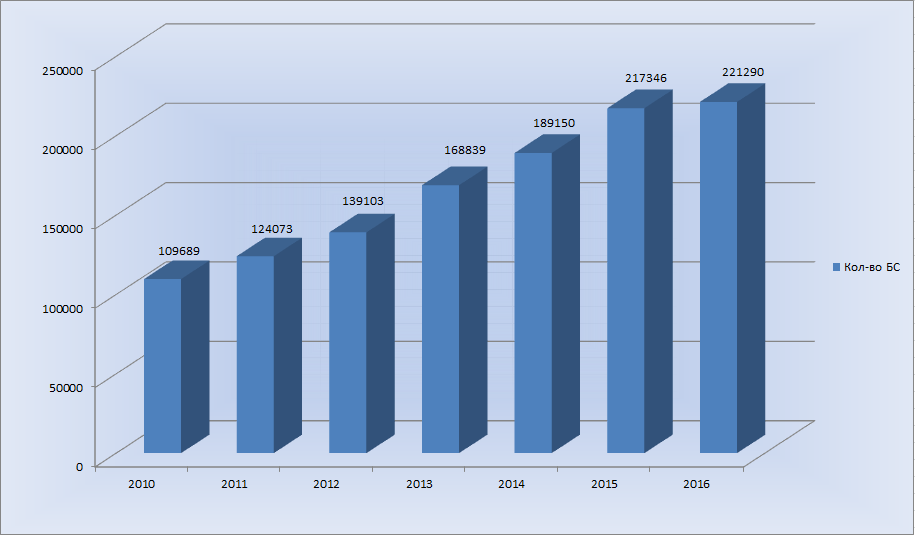 Рис. 11Динамика развития сетей ПРТС поколения 3G (с 2010 года) представлена на рисунке 12.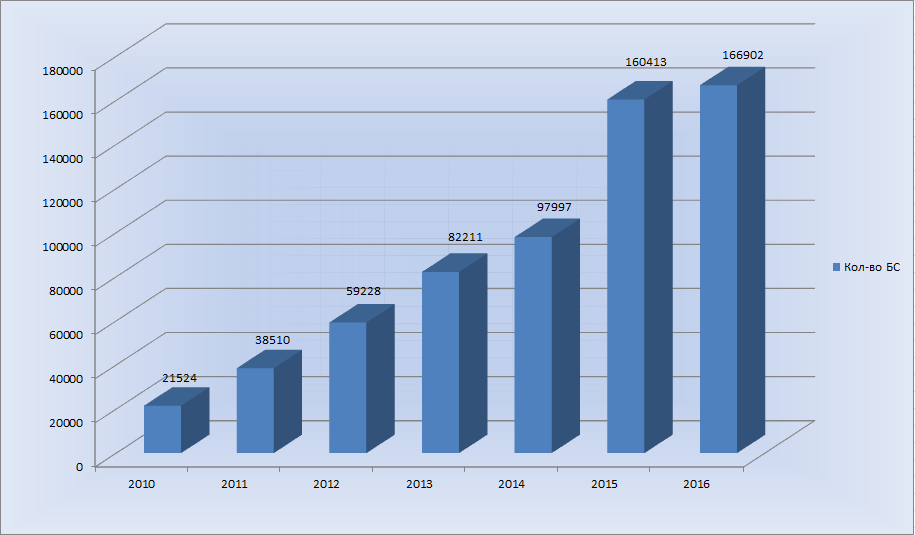 Рис. 12Динамика развития сетей ПРТС стандарта LTE (поквартально с 1 квартала 2014 года) представлена на рисунке 13.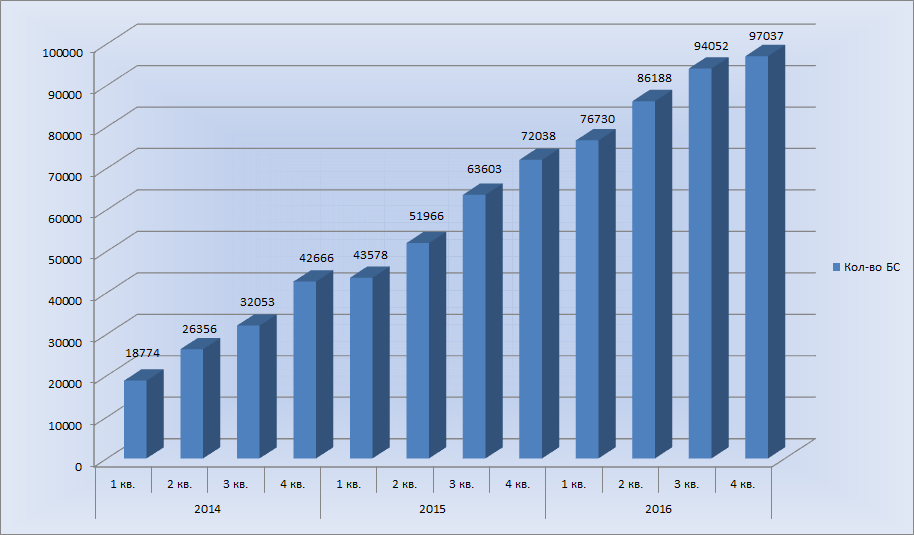 Рис. 13По состоянию на 01.01.2017 общее количество базовых станций сетей ПРТС, принадлежащих четырем наиболее крупным операторам (торговые марки «Мегафон», «МТС», «Билайн» и «Теле2»), составило 93,4 % БС (444 769).В 2016 году выявлено 15 167 нарушений порядка, требований и условий, относящихся к использованию БС сетей ПРТС. Распределение количества выявленных нарушений, начиная с 2010 года, приведено на рисунке 14.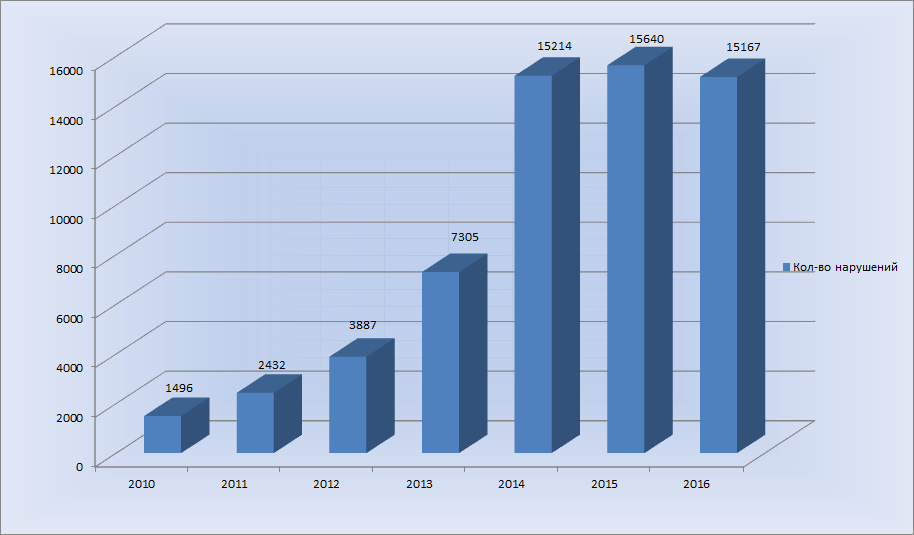 Рис. 14В рамках своих полномочий территориальными органами активно применялись меры воздействия к нарушителям – пользователям радиочастотным спектром. В течение 2016 года нарушителям выдано 1906 предписаний об устранении выявленных нарушений и составлено 27 105 протоколов об административных правонарушениях. На операторов ПРТС, нарушавших обязательные требования в области связи, было наложено штрафов на сумму 93 029 480 рублей.Динамика числа выданных предписаний об устранении выявленных нарушений и оформленных протоколов об административных правонарушениях показана на рисунке 15.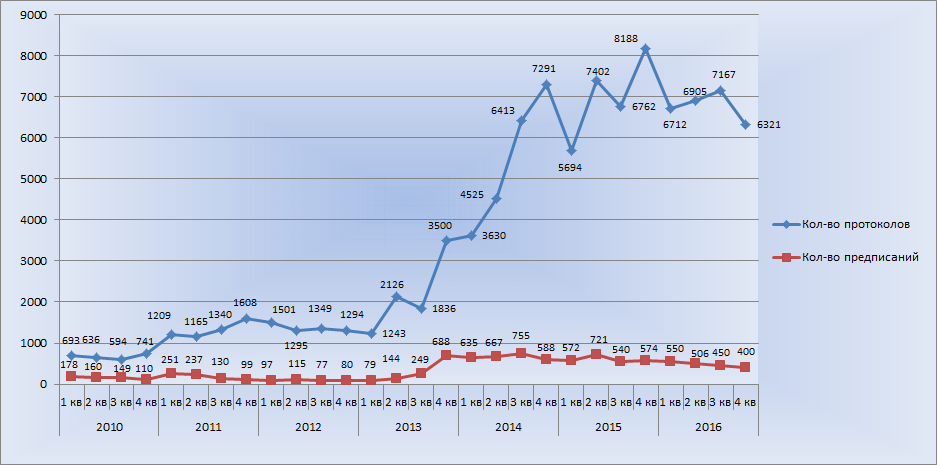 Рис. 15Контроль за соблюдением обязательных требований и норм в области связи операторами, использующими системы широкополосного беспроводного доступа.В 2016 году (по сведениям, представленным территориальными органами Роскомнадзора) филиалами ФГУП «РЧЦ ЦФО» и территориальными органами Роскомнадзора проведено 968 мероприятий по контролю за соблюдением порядка, требований и условий, относящихся к использованию РЭС, операторами, применяющими системы и средства беспроводного широкополосного доступа.Динамика развития сетей беспроводного широкополосного доступа.Динамика развития сетей беспроводного широкополосного доступа всех операторов и распределение БС по диапазонам используемых частот (с 2012 года) представлены на рисунке 16.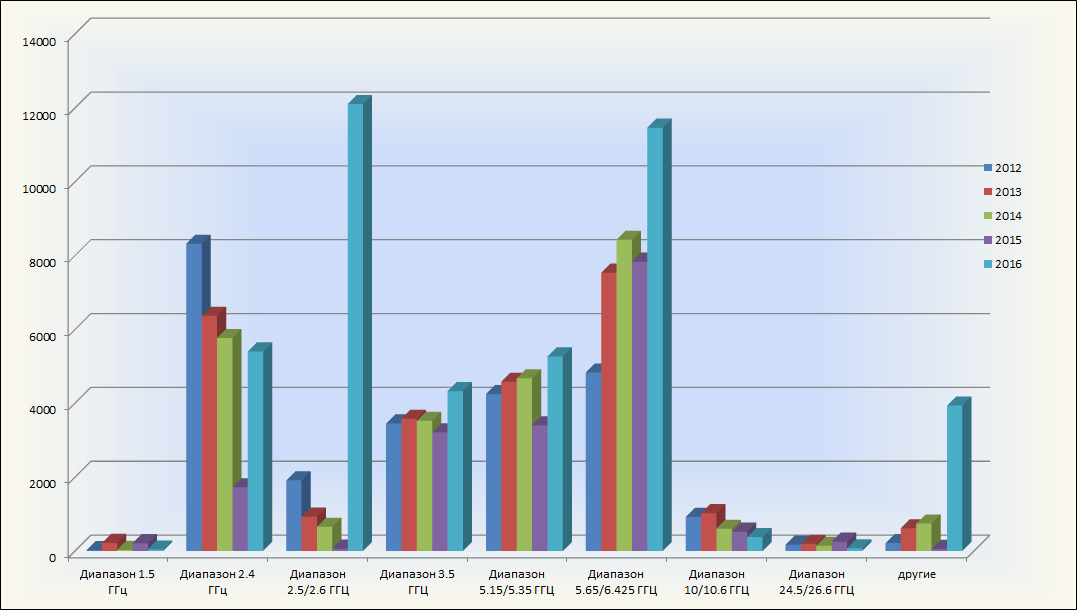 Рис. 16Количество базовых станций, принадлежащих операторам связи, применяющим системы и средства беспроводного широкополосного доступа, на 01.01.2017 составило 43 287, в том числе по диапазонам используемых частот:1,5 ГГц		40 станций;2,4 ГГц		5405 станций;2,5/2,6ГГц		12 107 станций;3,5 ГГц		4 338 станций;5,15/5,35 ГГц	5 270 станций;5,65/6,425 ГГц	11 466 станций;10/10,6 ГГц		376 станций;24,5/26,6 ГГц	75 станций;другие		3940 станций.В 2016 году была проконтролирована работа 9331 БС, что составляет 21,6 % от общего количества.Анализ состояния дел с законностью и правомерностью при оказании услуг связи с применением систем и средств беспроводного широкополосного доступа.Обобщенные данные надзора и контроля за соблюдением порядка, требований и условий, относящихся к использованию РЭС, свидетельствуют о следующем.1. В 2016 году выявлено 4761 нарушение порядка, требований и условий, относящихся к использованию РЭС, выдано 481 предписание об устранении выявленных нарушений, составлено 6041 протокол об административных правонарушениях, наложено штрафов на сумму 17 084 270 рублей.2. Нарушениями порядка использования радиочастотного спектра и РЭС в процессе проведения мероприятий надзора и контроля явились:– эксплуатация БС без разрешения на использование радиочастот (окончание срока действия указанных разрешений) – 1761 БС (18,9 % от числа проверенных) – нарушение требований п.1 ст. 24 Федерального закона от 07.07.2003 № 126 «О связи»;– эксплуатация БС без регистрации – 1032 БС (11,1 % от числа проверенных) – нарушение требований п.5 ст. 22 Федерального закона от 07.07.2003 № 126 «О связи»;– эксплуатация БС без разрешения на эксплуатацию сооружений связи – 32 БС (0,3 % от числа проверенных) – нарушение требований пункта 3.10 Правил ввода в эксплуатацию сооружений связи, утвержденных приказом Минсвязи России от 09.09.2002 № 113;– эксплуатация БС и абонентских станций (АС) с нарушением условий, установленных при присвоении (назначении) радиочастот или радиочастотных каналов – 290 БС и 177 АС (5 % от числа проверенных) – нарушение требований п.1 ст. 46 Федерального закона от 07.07.2003 № 126 «О связи».Распределение выявленных нарушений по их видам (с 2012 года) представлено на рисунке 17.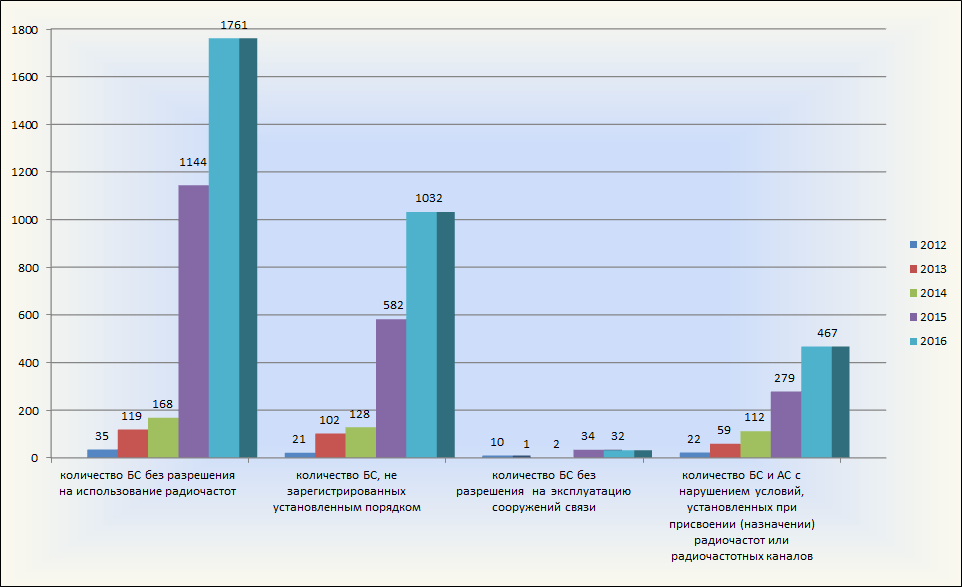 Рис. 17Контроль исполнения законодательства Российской Федерации в области ограничения доступа к сайтам в сети «Интернет», содержащим информацию, распространение которой в Российской Федерации запрещено.В 2016 году продолжена работа, направленная на реализацию полномочий по организации и осуществлению государственного контроля и надзора за соблюдением операторами связи требований законодательства Российской Федерации в области принятия мер по ограничению доступа к сайтам в сети «Интернет», содержащим информацию, распространение которой в Российской Федерации запрещено.В настоящее время процедуру авторизации в Информационной системе взаимодействия Роскомнадзора с операторами связи прошли 3 703 операторов связи, оказывающих услуги по предоставлению доступа к сети «Интернет» в Российской Федерации.С 1 декабря 2016 года контроль за исполнением операторами связи, оказывающими услуги доступа к сети «Интернет» по соблюдению ими требований по ограничению доступа к информации, распространение которой на территории Российской Федерации запрещено, осуществляется с использованием АС «Ревизор».В настоящее время АС «Ревизор контролируется 3688 (99 %) оператора связи, оказывающих услуги доступа к сети «Интернет».По фактам выявленных нарушений за 11 месяцев 2016 года, до введения в эксплуатацию АС «Ревизор», возбуждено 478 дел об административных правонарушениях, по которым принято 409 судебных решений об удовлетворении исковых требований Роскомнадзора.С 1 декабря 2016 года, после введения АС «Ревизор» возбуждено 194 дела об административных правонарушениях, по которым судебных решений на конец года не принято.Результаты организованного контроля свидетельствуют об исполнении операторами связи, оказывающими услуги доступа к сети «Интернет», требований федерального законодательства в области принятия мер по ограничению доступа сайтам в информационно-телекоммуникационной сети «Интернет», содержащим информацию, распространение которой в Российской Федерации запрещено.Государственный надзор и контроль за выполнением правил присоединения сетей электросвязи к сети электросвязи общего пользования, в том числе условий присоединения.Полномочия по исполнению государственной функции по осуществлению надзора и контроля за выполнением правил присоединения сетей электросвязи к сети электросвязи общего пользования, в том числе условий присоединения возложены на Роскомнадзор в соответствии с пунктом 5.1.1.2.7. Положения о Федеральной службе по надзору в сфере связи, информационных технологий и массовых коммуникаций, утвержденного постановлением Правительства Российской Федерации от 16.03.2009 № 228.Государственная функция исполняется согласно Административному регламенту исполнения Федеральной службой по надзору в сфере связи, информационных технологий и массовых коммуникаций государственной функции по осуществлению государственного контроля и надзора в сфере связи за выполнением правил присоединения сетей электросвязи к сети связи общего пользования, в том числе условий присоединения, утвержденного приказом Минкомсвязи России от 01.09.2011 № 217 (зарегистрирован Минюстом России 01.12.2011, регистрационный № 22466).Исполнение Роскомнадзором указанной функции способствует обеспечению недискриминационного доступа к сети связи общего пользования и развитию добросовестной и эффективной конкуренции на рынке услуг связи, защите прав операторов связи – потребителей услуг присоединения и услуг по пропуску трафика, обеспечению баланса экономических интересов между взаимодействующими операторами связи.Поскольку целостность, устойчивость и надежность функционирования взаимоувязанной сети связи общего пользования зависит от выполнения участниками рынка требований нормативных правовых актов, регулирующих присоединение и взаимодействие сетей электросвязи, входящих в ее состав, осуществление органами Роскомнадзора контроля за выполнением правил присоединения имеет влияние на развитие бизнеса в рамках правового поля.За истекший период 2016 года контроль за выполнением правил присоединения осуществлялся при проведении плановых проверок операторов, осуществляющих деятельность по оказанию услуг местной, внутризоновой, междугородной и международной телефонной связи. Всего в 2016 году проведено 318 таких проверок. В результате проверок, проведенных за 2016 год, выявлено 9 нарушений правил присоединения сетей электросвязи и их взаимодействия. Выдано 12 предписаний на устранение нарушений и составлено 5 протоколов об административном правонарушении.Жалоб на необоснованность действий органов Роскомнадзора при осуществлении надзора и контроля за выполнением правил присоединения сетей электросвязи в истекшем периоде 2016 года не поступало.Рассмотрение обращений операторов связи по вопросам присоединения сетей электросвязи и их взаимодействия.Государственная услуга по рассмотрению обращений операторов связи по вопросам присоединения сетей электросвязи и взаимодействия операторов связи, принятию по ним решений и выдаче предписаний в соответствии с федеральным законом предоставляется Роскомнадзором на основании п. 5.7. Положения о Федеральной службе по надзору в сфере связи, информационных технологий и массовых коммуникаций, утвержденного постановлением Правительства Российской Федерации от 16.03.2009 № 228.Предоставление государственной услуги осуществляется на основании Административного регламента предоставления Федеральной службой по надзору в сфере связи, информационных технологий и массовых коммуникаций государственной услуги по рассмотрению обращений операторов связи по вопросам присоединения сетей электросвязи и взаимодействия операторов связи, принятию по ним решений и выдаче предписаний в соответствии с федеральным законом, утвержденного приказом Минкомсвязи России от 09.04.2012 № 98 (далее –Регламент). Согласно Регламенту рассмотрение обращений взаимодействующих операторов связи, одним из которых является оператор, занимающий существенное положение в сети связи общего пользования, осуществляется Комиссией Роскомнадзора. Комиссия является межведомственной. В ее состав кроме представителей Роскомнадзора входят представители Минкомсвязи России, Федеральной антимонопольной службы и Федерального агентства связи. За 2016 год Комиссией Роскомнадзора рассмотрено 5 обращений операторов связи по вопросам присоединения и взаимодействия сетей электросвязи (2 обращения: ООО «Интернод» и ООО «Эквант» с жалобой на нарушение ПАО «Ростелеком» требований по пропуску трафика в Новосибирске были объединены в одно дело).По результатам рассмотрения Роскомнадзором в 2016 году принято решений: Решение № 2016/1, утвержденное приказом № 84 от 02.02.2016;Решение № 2016/2, утвержденное приказом № 104 от 14.03.2016;Решение № 2016/3, утвержденное приказом № 219 от 31.08.2016; Решение № 2016/4, утвержденное приказом № 315 от 15.12.2016.Согласно решениям Роскомнадзора №№ 2016/1 и 2016/3 ПАО «Ростелеком» выданы 2 предписания об устранении нарушений правил присоединения сетей электросвязи и их взаимодействия.Предписание по Решению № 2016/1 выполнено в установленный срок. Срок устранения нарушения по предписанию № 2016/3 – 10 ноября 2016 года.С целью контроля исполнения предписания об устранении выявленного нарушения № 2016/3 Управлением Роскомнадзора по Сибирскому федеральному округу была проведена внеплановая документарная проверка.В ходе внеплановой документарной проверки установлено, что нарушение, отраженное в предписании № 2016/3 в установленный в нем срок не устранено. За невыполнение в установленный срок предписания№ 2016/3 составлен протокол об административном правонарушении от  № АП-54/2/2 и направлен в суд для рассмотрения дела об административном правонарушении и принятия мер в соответствии с Кодексом Российской Федерации об административных правонарушениях. Контроль за соблюдением лицензионных условий и обязательных требований, установленных для операторов почтовой связи.В 2016 году территориальными органами Роскомнадзора в рамках полномочий проводились мероприятия по контролю за соблюдением операторами почтовой связи контрольных сроков пересылки почтовых отправлений. В отношении операторов почтовой связи ФГУП «Почта России» и ФГУП «Почта Крыма» осуществлялся контроль (надзор) за соблюдением контрольных сроков пересылки письменной корреспонденции (в рамках оказания универсальной услуги почтовой связи) и отправлений EMS. Выполнение контрольных сроков пересылки оценивалось ежеквартально в течение года.В результате мероприятий по контролю выявлены нарушения ФГУП «Почта России» и ФГУП «Почта Крыма» постановления Правительства Российской Федерации от 24.03.2006 № 160 «Об утверждении нормативов сбора из почтовых ящиков, обмена, перевозки и доставки письменной корреспонденции, а также контрольных сроков пересылки письменной корреспонденции».1. Результаты контроля оператора почтовой связи ФГУП «Почта России».За 2016 год показатели соблюдения ФГУП «Почта России» сроков пересылки письменной корреспонденции по территории Российской Федерации составили: по внутриобластным потокам – 93,1 % письменной корреспонденции пересылается в установленные контрольные сроки,по межобластным потокам – 78,21 % (таблица 13).Таблица 13Удельный вес письменной корреспонденции, пересылаемой в контрольные сроки по межобластному потоку в 2016 году, по сравнению с 2015 годом (69,10 %) увеличился на 9,11 %. Установленный норматив (90 %) в течение года не выполнялся.По внутриобластному потоку: 93,10 % письменной корреспонденции пересылалось в контрольные сроки, что превышает норматив (90 %) на 3,10 %. При этом показатель незначительно снизился (- 0,22 %) по сравнению с 2015 годом (93,32 %).В течение всего 2016 года норматив внутриобластного потока (90 %) не выполнялся в 3 субъектах: Республика Саха (Якутия), Хабаровский край, Ярославская область. Перечень субъектов, на территории которых норматив не соблюдался, представлен в таблице 14.Таблица 14Удельный вес письменной корреспонденции, пересылаемой в контрольные сроки по Москве и Московской области, составил 72,31 %, в том числе:по Москве – 75,94 % (снижение на 16,84 % по сравнению с 2015 годом),по Московской области – 86,01 % (рост на 2,84 %), между Москвой и Московской областью – 58,36 % (рост на 4,96 %). По сравнению с 2015 годом (83,33 %) общий показатель по Москве и Московской области снизился ни 11,02 %. Результаты контроля представлены в таблице 15.Таблица 15Почтовые отправления EMS пересылались в установленные ФГУП «Почта России» контрольные сроки в 90,29 % случаев. По сравнению с 2015 годом (86,22 %) рост показателя составил 4,07 %. Результаты – в таблице 16.Таблица 162. Результаты контроля оператора почтовой связи ФГУП «Почта Крыма».Мониторинг внутриобластного и межобластного потоков письменной корреспонденции по территории Республики Крым и г. Севастополь осуществлялся путем рассылки контрольных писем, а также сбора, исследования и анализа письменной корреспонденции, поступившей непосредственно в адрес Управления Роскомнадзора по Республике Крым и г. Севастополь.В 2016 году удельный вес письменной корреспонденции, пересылаемой в контрольные сроки по внутриобластному потоку, составил 84,87 %. Результаты представлены в таблице 17.Таблица 17Мониторинг межобластного потока письменной корреспонденции (направление из г. Севастополь в г. Симферополь) показал следующее. Из общего количества проконтролированных писем (306):по 223 письмам (72,88 %) – срок пересылки составил 1-2 дня;по 83 (27,12 %) – 3 дня и более.Средний срок пересылки (в днях) составил: 2,24.Сравнительная таблица учета и анализа письменной корреспонденции, поступившей из г. Севастополь в г. Симферополь, представлена в таблице 18.Таблица 18Мониторинг потока письменной корреспонденции из г. Симферополь в г. Севастополь показал, что из общего количества проконтролированных писем, 96,44 % пересылалось в течение 1-2 дней и 3,56 % за 3 дня. Средний срок пересылки (в днях) составил: 1,61.Контроль за исполнением организациями федеральной почтовой связи и операторами связи, имеющими право самостоятельно оказывать услуги подвижной радиотелефонной связи, а также операторами связи, занимающими существенное положение в сети связи общего пользования, которые имеют право самостоятельно оказывать услуги связи по передаче данных и оказывают услуги связи на основании договоров с абонентами – физическими лицами, Федерального закона «О противодействии легализации (отмыванию) доходов, полученных преступным путем, и финансированию терроризма» в части фиксирования, хранения и представления информации об операциях, подлежащих обязательному контролю, а также за организацией и осуществлением ими внутреннего контроля.Исполнение государственной функции по осуществлению государственного контроля (надзора) за соблюдением организациями федеральной почтовой связи и операторами связи, имеющими право самостоятельно оказывать услуги подвижной радиотелефонной связи, а также операторами связи, занимающими существенное положение в сети связи общего пользования, которые имеют право самостоятельно оказывать услуги связи по передаче данных, Федерального закона «О противодействии легализации (отмыванию) доходов, полученных преступным путем, и финансированию терроризма» в части фиксирования, хранения и представления информации об операциях, подлежащих обязательному контролю, а также за организацией и осуществлением ими внутреннего контроля (далее – государственная функция) возложено на Роскомнадзор в соответствии с пунктом 5.1.1.2.5 Положения о Федеральной службе по надзору в сфере связи, информационных технологий и массовых коммуникаций, утверждённого постановлением Правительства Российской Федерации от 16.03.2009 № 228 (далее – Положение о Роскомнадзоре).Государственную функцию Роскомнадзор (территориальные органы Роскомнадзора) осуществляют самостоятельно, без привлечения подведомственных и иных организаций. Эксперты при оказании государственной функции не привлекаются. При исполнении государственной функции Роскомнадзор (территориальные органы Роскомнадзора) взаимодействуют с Генеральной прокуратурой Российской Федерации и с Федеральной службой по финансовому мониторингу Российской Федерации (Росфинмониторинг).Взаимодействие Роскомнадзора и Росфинмониторинга в 2016 году было основано на Соглашении о сотрудничестве и организации информационного взаимодействия Росфинмониторинга и Роскомнадзора от 30.12.2015, предметом которого является сотрудничество в целях выполнения возложенных задач и выстраивание эффективного информационного взаимодействия в целях противодействия легализации (отмыванию) доходов, полученных преступным путём, и финансированию терроризма (далее – ПОД/ФТ).Соглашением определены направления и формы сотрудничества; взаимный информационный обмен; участие в разработке совместных документов по методологии деятельности поднадзорных организаций; обеспечение координации деятельности территориальных органов; разработка методических рекомендаций; проведение совместных мероприятий, рабочих встреч; обмен опытом в целях повышения квалификации кадров.Контроль (надзор) за исполнением законодательства о ПОД/ФТ осуществляется в форме плановых и внеплановых проверок.Количество поднадзорных Роскомнадзору субъектов (юридических лиц – операторов связи) следующее:1) организации федеральной почтовой связи: ФГУП «Почта России» (1) и ФГУП «Почта Крыма» (1);2) операторы связи, имеющие право самостоятельно оказывать услуги подвижной радиотелефонной связи (89);3) операторы связи, занимающие существенное положение в сети связи общего пользования (8).В 2016 году осуществлялся государственный контроль (надзор) за исполнением операторами связи требований законодательства Российской Федерации о ПОД/ФТ. Так, территориальными органами Роскомнадзора проведено 217 плановых и 17 внеплановых проверок, в том числе в отношении следующих операторов связи (их филиалов): операторов почтовой связи – ФГУП «Почта России», ФГУП «Почта Крыма»; «ВымпелКом», «Т2 Мобайл», «МТС», «Вайнах Телеком», «СИБИНТЕРТЕЛЕКОМ», ПКФ «АсТел», «Екатеринбург-2000», «Ростелеком», «МГТС», «Костромская городская телефонная сеть», «Таттелеком», «Тывасвязьинформ», «Башинформсвязь», ФГУП «Электросвязь» в Чеченской Республике.Основаниями проведения внеплановых проверок являлись: истечение срока исполнения проверяемыми лицами ранее выданного предписания об устранении выявленного нарушения, а также поступление в Роскомнадзор и территориальные органы информации о возможных нарушениях операторами связи обязательных требований законодательства Российской Федерации о ПОД/ФТ.По итогам проверок и рассмотренным материалам, делам об административных правонарушениях, выявлены нарушения законодательства Российской Федерации о ПОД/ФТ. Основными нарушениями являлись:несоответствие Правил внутреннего контроля в целях ПОД/ФТ требованиям, установленным нормативными правовыми актами в сфере ПОД/ФТ; несоблюдение требований законодательства Российской Федерации в части идентификации клиентов до их приема на обслуживание и обслуживании (установление не в полном объёме сведений о клиенте), а также в части обучения кадров;несоблюдение порядка и сроков направления сообщений об операциях с денежными средствами в уполномоченный орган (Росфинмониторинг).За неисполнение требований законодательства о ПОД/ФТ территориальными органами Роскомнадзора выдавались предписания об устранении выявленных нарушений; в отношении операторов связи вынесены постановления о привлечении должностных лиц филиалов и юридических лиц к административной ответственности по делам об административных правонарушениях, предусмотренных частями 1-3 статьи 15.27 Кодекса Российской Федерации об административных правонарушениях (КоАП РФ), наложены административные наказания, в виде предупреждений и штрафов.В течение 2016 года представители Роскомнадзора приняли участие в следующих мероприятиях: В заседаниях Межведомственной комиссии (МВК) по противодействию легализации (отмыванию) доходов, полученных преступным путём, и финансированию терроризма, состоявшихся в Росфинмониторинге. В заседаниях Совета комплаенс и Консультативного совета при Межведомственной комиссии по ПОД/ФТ. В заседаниях рабочих групп и Пленарном заседании Группы разработки финансовых мер борьбы с отмыванием денег (ФАТФ), состоявшемся в г. Париж (Франция) 16-21 октября 2016 года. На рабочих группах обсуждались вопросы, которые имеют отношение к предстоящей проверке Российской Федерации на соответствие национальной противоотмывочной системы рекомендациям ФАТФ, а также вопросы подготовки оценщиков и обучения стран.Распоряжением Президента Российской Федерации от 02.03.2016 № 31-рп образована Межведомственная комиссия (МВК) по подготовке Российской Федерации к четвертому раунду взаимных оценок Группы разработки финансовых мер борьбы с отмыванием денег (ФАТФ), в состав которой включены представители различных ведомств, в том числе Роскомнадзора. В 2016 году представители Роскомнадзора принимали участие в заседаниях МВК и её рабочих группах по вопросам подготовки Российской Федерации к четвертому раунду взаимных оценок Группы ФАТФ. В связи с предстоящей в 2018 году оценкой экспертами ФАТФ, в Роскомнадзор поступил План подготовки Российской Федерации к четвертому раунду взаимных оценок Группы ФАТФ, утвержденный директором Росфинмониторинга. План предусматривает выполнение федеральными органами ряда мероприятий в течение 2016 – 2017 годов.4. В международном семинаре по теме «Эффективный надзор как механизм обеспечения прозрачности и стабильности финансовой системы», состоявшемся в г. Минск (Республика Белоруссия) 11-13 декабря 2016 года, для специалистов структур, осуществляющих регулирование и надзор в сфере ПОД/ФТ, государств-членов и наблюдателей ЕАГ. Основной целью семинара стал обмен лучшими практиками по организации надзорной деятельности в сфере ПОД/ФТ в рамках подготовки стран участников ЕАГ к новому раунду взаимных оценок. На семинаре обсуждались вопросы оценки рисков отмывания денег и финансирования терроризма, эффективности принимаемых мер и взаимодействия с организациями частного сектора; применения риск-ориентированного подхода при организации надзорной деятельности в сфере ПОД/ФТ. Представителем Роскомнадзора был сделан доклад по теме: «Осуществление надзорной деятельности в сфере связи за исполнением операторами связи законодательства о ПОД/ФТ». Результатом работы семинара стала выработка рекомендаций по улучшению эффективности механизмов надзорной деятельности.5. В рабочих встречах, состоявшихся в Росфинмониторинге, по вопросам:повышения эффективности внутреннего контроля в сфере ПОД/ФТ в организациях федеральной почтовой связи ФГУП «Почта России» и снижению рисков обналичивания с использованием почтовых переводов денежных средств;повышения качества и эффективности контрольно-надзорных мероприятий в отношении поднадзорных Роскомнадзору организаций;подготовки Российской Федерации к четвертому раунду взаимных оценок Группы разработки финансовых мер борьбы с отмыванием денег (ФАТФ) и к очередной пленарной сессии группы ФАТФ (в г. Париж, Франция);механизма использования функционала «Личного кабинета организации» для организаций – субъектов, поднадзорных Роскомнадзору;подписания Протокола информационного взаимодействия между Росфинмониторингом и Роскомнадзором к Соглашению о сотрудничестве и организации информационного взаимодействия Росфинмониторинга и Роскомнадзора от 30.12.2015;консультаций по организации мониторинга операций, связанных с рисками финансирования терроризма (с участием представителей Минкомсвязи России, Роскомнадзора и операторов связи ФГУП «Почта России», Ростелеком, МГТС, ВымпелКом, Мегафон, МТС, Т2-Мобайл).6. В круглом столе, проведенном Международным учебно-методическим центром финансового мониторинга (АНО «МУМЦФМ») в режиме видеоконференцсвязи по теме «Осуществление надзора в сфере ПОД/ФТ за деятельностью операторов почтовой связи: правила внутреннего контроля операторов почтовой связи, критерии и признаки выявления подозрительных финансовых операций при пересылке почтовых денежных переводов» (с участием надзорных органов и подразделений финансовой разведки России, Белоруссии, Казахстана, Кыргызстана, Таджикистана и Узбекистана).Кроме того, представители Роскомнадзора приняли участие в экспертном опросе в рамках проводимого АНО «МУМЦФМ» совместно с Национальным агентством финансовых исследований (НАФИ) второго этапа аналитического исследования по линии ЕАГ на тему «Оценка рисков отмывания денег и финансирования терроризма: степень восприятия и практика применения». В 2016 году в Роскомнадзоре состоялось рабочее совещание с представителями Росфинмониторинга и операторов связи Ростелеком, МГТС, ВымпелКом, Мегафон, МТС, Т2-Мобайл по обсуждению типовых вопросов, касающихся применения отдельных норм Федерального закона от 07.08.2001 № 115-ФЗ «О противодействии легализации (отмыванию) доходов, полученных преступным путем, и финансированию терроризма».По итогам рабочих совещаний и встреч, а также по результатам анализа поступивших от операторов связи вопросов определен ряд типовых вопросов в части применения отдельных норм Федерального закона от 07.08.2001 № 115-ФЗ «О противодействии легализации (отмыванию) доходов, полученных преступным путем, и финансированию терроризма».В рамках Соглашения о сотрудничестве между Росфинмониторингом и Роскомнадзором от 30.12.2015 подготовлено Информационное сообщение от 15.06.2016 «О разъяснении типовых вопросов применения отдельных норм Федерального закона от 07.08.2001 № 115-ФЗ «О противодействии легализации (отмыванию) доходов, полученных преступным путем, и финансированию терроризма» операторами связи». Информационное сообщение опубликовано 15.06.2016 в сети Интернет на официальных сайтах Роскомнадзора http://rkn.gov.ru и Росфинмониторинга http://fedsfm.ru.В целях совершенствования механизмов нового функционала «Личного кабинета организации», размещенного в сети Интернет на официальном сайте Росфинмониторинга (http://fedsfm.ru), Роскомнадзором проведена работа по дополнению вопросника «Проверь свой риск» отраслевым разделом, характеризующим деятельность поднадзорных Роскомнадзору организаций – операторов связи. В июле 2016 года Роскомнадзором проведено обучающее мероприятие (семинар) для сотрудников территориальных органов по теме «Государственный контроль (надзор) в сфере связи за исполнения операторами связи законодательства о противодействии легализации (отмыванию) доходов, полученных преступным путём, и финансированию терроризма, рекомендации по проведению проверок».Обучение прошли сотрудники территориальных органов (71 чел.) и центрального аппарата Роскомнадзора (4 чел.). Обсуждались вопросы нормативно-правового регулирования законодательства Российской Федерации о ПОД/ФТ, порядка осуществления контроля (надзора) за исполнением операторами связи законодательства о ПОД/ФТ, а также были даны рекомендации по проведению проверок операторов связи, рекомендации по назначению административного наказания и квалификации действий (бездействия) по ч. 1-3 ст. 15.27 КоАП РФ. В семинаре приняли участие специалисты Роскомнадзора, Росфинмониторинга и АНО «МУМЦФМ».В целях формирования единого подхода и оказания практической помощи территориальным органам Роскомнадзором 27.06.2016 утверждены «Методические рекомендации по организации и осуществлению государственного контроля (надзора) в сфере связи за исполнением операторами связи законодательства о ПОД/ФТ».Контроль за соблюдением порядка распределения ресурса нумерации единой сети электросвязи Российской Федерации и за соответствием использования операторами связи выделенного им ресурса нумерации установленному порядку использования ресурса нумерации единой сети электросвязи Российской Федерации.Правила распределения и использования ресурсов нумерации единой сети электросвязи Российской Федерации, утвержденные постановлением Правительства Российской Федерации от 13.07.2004 № 350 (далее – Правила), определяют порядок распределения и использования ресурсов нумерации единой сети электросвязи Российской Федерации в соответствии с российской системой и планом нумерации.В 2016 году проверки соблюдения порядка распределения ресурса нумерации единой сети электросвязи Российской Федерации были проведены 44 территориальными органами Роскомнадзора.В ходе указанных проверок выявлены нарушения:п. 15 Правил, а именно использование оператором связи ресурса нумерации, не выделенного установленным порядком – 0,507тыс. номеров;п. 17 Правил, в части передачи ресурса другому оператору связи без согласия Россвязи – 0,600 тыс. номеров из числа проверенного;п. 19 Правил, а именно: неиспользование операторами связи выделенного им ресурса нумерации более двух лет в объеме 178,149 тыс. номеров (из числа проверенного).По фактам выявленных нарушений обязательных требований и норм, установленных нормативными правовыми актами в области связи, в части использования ресурса нумерации, к операторам связи приняты меры в соответствии с действующим законодательством в области связи.В Федеральное агентство связи направлено 16 Заключений о неиспользовании выделенного ресурса нумерации полностью или частично в течение 2-х лет со дня выделения операторами связи: ООО «Горизонт»; государственное унитарное предприятие Ненецкого автономного округа «Ненецкая компания электросвязи»; ООО «ВЕСТ-Телеком»; АО «Самара Телеком», ПАО «Межрегиональная распределительная сетевая компания Северо-Запада», ПАО «Межрегиональная распределительная сетевая компания Центра»; ОАО «Пермский научно-исследовательский технологический институт», АО «Аэропорт Внуково»; ОАО «Костромская городская телефонная сеть»; АО «Международный аэропорт Шереметьево»; ООО «Газпром трансгаз Ухта»; ООО «Завод приборных подшипников»; ФГБУ «Отраслевой центр мониторинга и развития в сфере инфокоммуникационных технологий»; ФБУ «Администрация Волжского бассейна внутренних водных путей»; ООО «Башкирские распределительные электрические сети»; АО «ЦЕНТР-ТЕЛКО».Контроль за соблюдением требований к построению сетей электросвязи и почтовой связи, требований к проектированию, строительству, реконструкции и эксплуатации сетей и сооружений связи.В 2016 году в ходе плановых и внеплановых проверок территориальными органами Роскомнадзора в рамках полномочий проводились мероприятия по контролю за соблюдением требований к построению сетей электросвязи и почтовой связи операторами, владеющими лицензиями на оказание следующих услуг связи:местной телефонной связи, за исключением услуг местной телефонной связи с использованием таксофонов и средств коллективного доступа;внутризоновой телефонной связи;междугородной и международной телефонной связи;подвижной радиотелефонной связи.Всего по результатам проведенных мероприятий по контролю выявлено 77 нарушений указанных требований (в 2015 году – 187), выдано 71 предписание об устранении выявленных нарушений (в 2015 году – 186).Контроль за соблюдением операторами связи требований к порядку пропуска трафика и его маршрутизации.В 2016 году в ходе плановых и внеплановых проверок территориальными органами Роскомнадзора в рамках полномочий проводились мероприятия по контролю за соблюдением операторами связи требований к порядку пропуску трафика и его маршрутизации.Указанные мероприятия по контролю проводились путем осуществления контрольных вызовов и дальнейшего анализа получаемой информация о прохождении трафика с целью выявить возможные нарушения со стороны проверяемого оператора связи.Мероприятия по контролю осуществлялись в отношении операторов:местной телефонной связи, за исключением услуг местной телефонной связи с использованием таксофонов и средств коллективного доступа;внутризоновой телефонной связи;междугородной и международной телефонной связи;подвижной радиотелефонной связи.По результатам проведенных проверок выявлено 5 нарушений порядка пропуска трафика и его маршрутизации (в 2015 году – 11) и выдано 4 предписания об устранении выявленных нарушений (в 2015 году – 11).Итоги государственного контроля (надзора) в сфере массовой информации и массовых коммуникаций Государственный контроль (надзор) за соблюдением законодательства Российской Федерации в сфере средств массовой информации.В 2016 году проведено 10 233 плановых и 853 внеплановых мероприятий государственного контроля за соблюдением законодательства Российской Федерации в сфере средств массовой информации.Необходимо отметить, что 1 117 мероприятий систематического наблюдения в сфере средств массовой информации были отменены. Основной причиной отмены является прекращение/приостановление деятельности средства массовой информации по решению учредителя.Основные показатели, отражающие уровень достижения задачи, представлены в таблице 19.Таблица 19В ходе осуществления контрольно-надзорной деятельности территориальными органами Роскомнадзора в 2016 году выявлено 12 798 нарушений законодательства в сфере СМИ, составлено 4 007 протоколов об административных правонарушениях. Вынесено 3 296 Решений/Постановлений по протоколам об административных правонарушениях всего, в том числе:Роскомнадзором – 1 307;судами – 1 989.Наложено административных штрафов в размере 5 936 800 рублей. Решениями судов по иску регистрирующего органа прекращена деятельность 1 934 СМИ, не выходящих в свет более года. Деятельность 4 114 СМИ прекращена по решению учредителей. В 2015 году выявлено 14 726 нарушений, составлено 4 979 протоколов об административных правонарушениях, наложено административных штрафов на сумму 7 646 960 руб. Решениями судов по иску регистрирующего органа прекращена деятельность 2 216 СМИ, не выходящих в свет более года. Деятельность 3 210 СМИ прекращена по решению учредителей.Таким образом, в 2016 году наблюдается снижение количества выявленных нарушений на 13,1 % и, как следствие, уменьшение количества составленных протоколов об административных правонарушениях на 19,5 %, а также суммы наложенных штрафов на 22,4 %.Снижение количества выявленных нарушений связано, в первую очередь, с проводимой Роскомнадзором и его территориальными органами в субъектах Российской Федерации профилактической работой, направленной на предупреждение нарушений в сфере средств массовой информации. Для сведения, в 2016 году было проведено 1 034 профилактических мероприятий с представителями медиасообщества. Охвачено более 80 % представителей средств массовой информации.Выявление фактов использования СМИ для осуществления экстремистской деятельности, пропаганды наркотиков, культа насилия и жестокости, порнографии, распространения материалов, содержащих нецензурную брань, информацию о несовершеннолетнем, пострадавшем в результате противоправных действий (бездействия), распространения сведений, составляющих специально охраняемую законом тайну, а также на предмет использования СМИ для пропаганды нетрадиционных сексуальных отношений.Основные показатели, отражающие уровень достижения задачи представлены в таблице 20.Таблица 20В приоритетном порядке осуществлялся контроль и надзор за соблюдением требований законодательства Российской Федерации о средствах массовой информации, направленный на выявление фактов использования СМИ для осуществления экстремистской деятельности, пропаганды наркотических средств, порнографии, культа насилия и жестокости, распространения материалов, содержащих нецензурную брань, для информации о несовершеннолетних, пострадавших в результате противоправных действий (бездействия), за распространение сведений, составляющих специально охраняемую законом тайну, материалов, содержащих пропаганду нетрадиционных сексуальных отношений или распространения иной информации, распространение которой запрещено Федеральными законами, а также недопустимости воспрепятствования законной деятельности редакций СМИ и журналистов.За нарушения требований статьи 4 Закона о СМИ и Федерального закона от 25.07.2002 № 114-ФЗ «О противодействии экстремистской деятельности» в 2016 году Роскомнадзором и его территориальными органами вынесено 66 предупреждений, что на 54 % меньше, чем в аналогичном периоде 2015 года. Из них за: – использование СМИ для осуществления экстремистской деятельности (распространение экстремистских материалов) – 11 предупреждений.– распространение сведений о способах, методах изготовления и использования, а также местах приобретения наркотических средств – 4 предупреждения;– разглашение сведений, прямо указывающих на личность несовершеннолетнего, без согласия самого несовершеннолетнего и его законного представителя – 5 предупреждений; – разглашение сведений, составляющих государственную или иную специально охраняемую законом тайну – 6 предупреждений;– пропаганду порнографии – одно предупреждение;– пропаганду культа насилия и жестокости – одно предупреждение;– распространение материалов, содержащих нецензурную брань – 34 предупреждения;– распространение информации, распространение которой запрещено Федеральными законами – 4 предупреждения.В 2016 году, как и в 2015 году, наибольшее количество предупреждений выдано за распространение материалов, содержащих нецензурную брань (1/2 от общего количества всех предупреждений) и использование СМИ для осуществления экстремистской деятельности (1/6 от общего количества всех предупреждений).Распределение предупреждений по видам представлено на диаграмме рисунок 18. На диаграмме цифрами обозначено:1. Использование СМИ для осуществления экстремистской деятельности.2. Разглашение сведений, прямо указывающих на личность несовершеннолетнего, без согласия самого несовершеннолетнего и его законного представителя.3. Распространение сведений о способах, методах изготовления и использования наркотических средств.4. Разглашение сведений, составляющих государственную или иную специально охраняемую законом тайну.5. Пропаганда порнографии.6. Пропаганда культа насилия и жестокости.7. Распространение информации, распространение которой запрещено федеральными законами.8. Распространение материалов, содержащих нецензурную брань.Рис. 18Во исполнение приказа Роскомнадзора от 06.07.2010 № 420 «Об утверждении порядка направления обращений о недопустимости злоупотребления свободой массовой информации к СМИ, распространение которых осуществляется в информационно-телекоммуникационных сетях, в том числе в сети «Интернет», Роскомнадзором в 2016 году в редакции сетевых изданий в связи с размещением на их сайтах в сети «Интернет» комментариев с признаками злоупотребления свободой массовой информации направлено 2277 обращений об удалении или в соответствии со статьей 42 Закона о СМИ редактировании комментариев на форумах, что на 32% больше, чем в аналогичном периоде 2015 года.166 обращений направлено в связи с размещением комментариев с признаками экстремизма, что на 22% меньше, чем в 2015 году, из них:– за размещение комментариев с признаками возбуждения национальной розни – 121 обращение;– за размещение комментариев с признаками религиозной розни – 
24 обращения;– за размещение комментариев с признаками социальной розни – 5 обращений;– за размещение комментариев с признаками расовой розни – одно обращение;– за размещение комментариев, содержащих призывы к насильственному изменению основ конституционного строя и нарушению целостности Российской Федерации обращения – 3 обращения;– за размещение комментариев, содержащих подстрекательство к осуществлению террористической деятельности – 3 обращения;– за размещение комментариев, содержащих оправдание терроризма – 2 обращения;– за размещение комментариев, содержащих пропаганду фашизма – 2 обращения;– за комментарии, содержащие публичное заведомо ложное обвинение лица, замещающего государственную должность Российской Федерации, в совершении им в период исполнения своих должностных обязанностей деяний, являющихся преступлением – одно обращение;– за размещение комментариев, содержащих экстремистские материалы – 4 обращения.Кроме того:– за пропаганду культа насилия и жестокости направлено 22 обращения;– за пропаганду порнографии 5 обращений;– за пропаганду наркотиков 19 обращений;– за нецензурную брань 2 065 обращений.В рамках исполнения полномочий по защите свободы массовой информации и прав журналистов Роскомнадзором за 2016 год случаи, связанные с попытками воспрепятствования профессиональной самостоятельности СМИ и нарушения прав журналистов, не рассматривались, документы не поступали.Государственный контроль и надзор за соблюдением законодательства Российской Федерации и лицензионных требований в сфере телевизионного вещания и радиовещания.Основные показатели, отражающие уровень достижения задачи, представлены в таблице 21.Таблица 21Необходимо отметить, что в 2016 году было отменено либо не проведено 9 проверок и 60 систематических наблюдений, включенные в плановые показатели. Указанные мероприятия были отменены или не проведены в связи с: – прекращением действия лицензии;– отсутствием объекта надзора по месту фактического осуществления деятельности (по месту нахождения постоянно действующего органа юридической регистрации);– переоформлением лицензии в связи с уступкой лицензии другому лицу.В 2016 году в ходе государственного контроля (надзора) было проведено 131 проверка соблюдения лицензионных требований владельцами лицензий на осуществление деятельности по телерадиовещанию, из них 79 плановых и 52 внеплановых. Проведено 1 422 плановых и 572 внеплановых систематических наблюдений в отношении телерадиовещателей.В ходе осуществления контрольно-надзорной деятельности ТО выявлено 2 188 нарушений. Составлено 2 558 протоколов об административных правонарушениях, наложено 6 685 840 руб. административных штрафов. За аналогичный период 2015 года выявлено 2 601 нарушение, составлено 3 082 протокола об административных правонарушениях, наложено административных штрафов на сумму 10 757 850 руб.Таким образом, в 2016 году наблюдается снижение количества выявленных нарушений на 15,9 %, а также снижение количества составленных протоколов об административных правонарушениях на 17 %. Это связано, в том числе, с проводимой Роскомнадзором и его территориальными органами в субъектах Российской Федерации профилактической работой в отношении лицензиатов-вещателей.Сумма наложенных штрафов в 2016 году в сравнении с 2015 годом снизилась на 43 %.В 2016 году за нарушение лицензионных требований и обязательных требований, установленных законодательством Российской Федерации, организациям, осуществляющим деятельность по теле- и радиовещанию, выдано 336 предписаний об устранении выявленных нарушений, что на 40 % меньше, чем в 2015 году. Распределение предписаний по видам выявленных нарушений представлено в таблице 22 и рисунке 19.Таблица 22Рис. 19Наиболее часто выявляемыми нарушениями являются: – нарушение программной концепции вещания – 63 % в 2016 году, в 2015 – 56 %;– нарушения, связанные с несоблюдением даты начала вещания – 13 % – в 2016 году, в 2015 – 6 %;– нарушения, связанные с неосуществлением вещания более 3-х месяцев – 9 % в 2016, в 2015 – 5 %.В 2016 году за неисполнение выданных предписаний об устранении выявленных нарушений приостановлено действие 4 лицензий. Основными причинами приостановки являются невыполнение лицензиатами предписаний об устранении нарушений программной концепции вещания и несоблюдение даты начала вещания.В связи с устранением нарушений возобновлено действие 10 лицензий.В 2015 году было приостановлено действие 30 лицензий, возобновлено действие 7 лицензий.Государственный контроль в сфере изготовления экземпляров аудиовизуальных произведений, программ для ЭВМ, баз данных и фонограмм на любых видах носителей.Основные показатели, отражающие уровень достижения задачи, представлены в таблице 23. Таблица 23В 2016 году проведена одна плановая проверка соблюдения лицензионных требований лицензиатами. Нарушений не выявлено.В отчетный период проведена одна внеплановая проверка лицензиата в связи с поступлением заявления о переоформлении лицензии, в ходе которой установлено, что лицензиат имеет возможность соблюдать лицензионные требования.В 2015 году проведены 4 плановые и 1 внеплановая проверка соблюдения лицензионных требований лицензиатами. В одном случае выявлено нарушение лицензионных требований в части непредставления сведений об изменении адреса места осуществления юридическим лицом лицензируемого вида деятельности. Кроме того, проведены 5 проверок соискателей лицензии, в одном случае установлено, что соискатель не имеет возможности соблюдать лицензионные требования.Государственный контроль и надзор за соблюдением законодательства в сфере защиты детей от информации, причиняющей вред их здоровью и развитию.В 2016 году территориальными органами Роскомнадзора осуществлялся мониторинг в отношении 235 209 выпусков средств массовой информации (6 967 СМИ в неделю).В ходе мониторинга было выявлено 499 нарушений требований законодательства, в том числе:274 в печатных периодических изданиях;126 в телеканалах и телепрограммах;49 в информационных агентствах и сетевых изданиях;48 в радиоканалах и радиопрограммах;2 связанных с отсутствием маркировки информационной продукции в программах передач.Распределение количества нарушений требований Федерального закона Российской Федерации от 29 декабря 2010 г. № 436-ФЗ «О защите детей от информации, причиняющей вред их здоровью и развитию» представлено на рисунке 20.Рис. 20За указанный период было составлено 198 протоколов об административных правонарушениях по части 2 статьи 13.21 Кодекса Российской Федерации об административных правонарушениях и 176 протоколов по статье 13.22 КоАП РФ.За аналогичный период 2015 года территориальными органами Роскомнадзора осуществлялся мониторинг в отношении 203 276 выпусков средств массовой информации (3 909 выпусков СМИ в неделю), выявлено 852 нарушения требований законодательства, составлено 411 протоколов об административных правонарушениях по части 2 статьи 13.21 КоАП РФ и 266 протоколов по статье 13.22 КоАП РФ.Таким образом, в 2016 году наблюдается уменьшение количества выявленных нарушений на 41,4 %, а также уменьшение количества составленных протоколов об административных правонарушениях на 44,7 %. Причиной снижения вышеуказанных показателей является проводимая профилактическая работа с представителями медиасообщества Роскомнадзором и его территориальными органами в субъектах Российской Федерации.В 2016 году в соответствии с порядком аккредитации экспертов и экспертных организаций на право проведения экспертизы информационной продукции, утвержденным приказом Роскомнадзора от 24.08.2012 № 824, аккредитовано 23 эксперта и 3 экспертных организации.Итоги государственного надзора в сфере информационных технологийОрганизация установки операторами связи технических средств контроля за соблюдением статей 15.1–15.4 Федерального закона от 27.07.2006 № 149-ФЗ «Об информации, информационных технологиях и о защите информации».В целях реализации положений части 5 статьи 46 Федерального закона от 07.07.2003 № 126-ФЗ «О связи» приказом Роскомнадзора от 17.07.2014 № 103 утвержден Порядок предоставления операторам связи технических средств контроля за соблюдением оператором связи требований, установленных статьями 15.1–15.4 Федерального закона от 27.07.2006 № 149-ФЗ «Об информации, информационных технологиях и о защите информации».Автоматизированная система контроля за соблюдением операторами связи требований, установленных статьями 15.1-15.4 Федерального закона от 27.07.2006 № 149-ФЗ «Об информации, информационных технологиях и о защите информации» (АС «РЕВИЗОР») была с участием Роскомнадзора введена в опытную эксплуатацию в декабре 2015 года.С 1 декабря 2016 года контроль за исполнением операторами связи, оказывающими услуги доступа к сети «Интернет» по соблюдению ими требований по ограничению доступа к информации, распространение которой на территории Российской Федерации запрещено, полностью осуществляется с использованием АС «Ревизор».В настоящее время АС «Ревизор контролируется 3688 (99 %) операторов связи, оказывающих услуги доступа к сети «Интернет».По фактам выявленных нарушений за 11 месяцев 2016 г. до введения в эксплуатацию АС «Ревизор» возбуждено 478 дел об административных правонарушениях, по которым принято 409 судебных решений об удовлетворении исковых требований Роскомнадзора, а в период с 1 по 30 декабря 2016 года, после введения АС «Ревизор» возбуждено 194 дела об административных правонарушениях, по которым судебных решений на конец года не принято.Мероприятия государственного контроля (надзора) в соответствии с п. 2 ст. 10.1 Федерального закона Российской Федерации от 27.07.2006 № 149-ФЗ «Об информации, информационных технологиях и защите информации» и ч. 1 ст. 13.31 КоАП Российской Федерации.В рамках ст. 10.1 Федерального закона от 27.07.2006 № 149-ФЗ «Об информации, информационных технологиях и о защите информации» (далее – Федеральный закон № 149-ФЗ) в Роскомнадзор поступило 67 обращений органов, осуществляющих оперативно-разыскную деятельность и обеспечение безопасности Российской Федерации, о направлении требований организаторам распространения информации в сети «Интернет» о начале осуществления деятельности по обеспечению функционирования информационных систем и (или) программ для электронных вычислительных машин, которые предназначены и (или) используются для приема, передачи, доставки и (или) обработки электронных сообщений пользователей сети «Интернет».На 31.12.2016 в реестре организаторов распространения информации зарегистрированы 67 организаторов распространения информации в сети «Интернет», в том числе подавших уведомление в инициативном порядке.На основании постановления по делу об административном правонарушении в порядке, установленном статьей 15.4 Федерального закона № 149-ФЗ, осуществляется ограничение доступа к 2 ресурсам (dudu.com, newspaper.pro56.ru).В отношении одного организатора распространения информации (Коваленко А.Б.) осуществлялось ограничение доступа к ресурсу opentown.org. После исполнения обязанности по предоставлению уведомления о начале осуществления деятельности, доступ к ресурсу восстановлен.Всего из реестра исключено 6 организаторов распространения информации на основании уведомления о прекращении деятельности, в связи с чем были сделаны соответствующие записи в реестре.5.12.1. Рассмотрение дел об административных правонарушениях по представлению Минкомсвязи России в случаях, предусмотренных ст. 13.27.1 Кодекса Российской Федерации об административных правонарушениях.В рамках организации и проведения мероприятий по контролю за размещением технических средств информационных систем, используемых государственными органами, органами местного самоуправления, государственными и муниципальными унитарными предприятиями, государственными и муниципальными учреждениями, на территории Российской Федерации, в соответствии с п. 9 Постановления Правительства Российской Федерации от 06.07.2015 № 675 «О порядке осуществления контроля за соблюдением требований, предусмотренных частью 2.1 статьи 13 и частью 6 статьи 14 Федерального закона «Об информации, информационных технологиях и о защите информации» на основании акта Минкомсвязи России о выявленных несоответствиях Роскомнадзор в пределах своей компетенции осуществляет в отношении субъектов контроля мероприятия, предусмотренные законодательством Российской Федерации об административных правонарушениях.13.07.2016 из Минкомсвязи России поступило 2 акта в отношении:1. Акт № 0001, государственное казенное учреждение Свердловской области «Управление автомобильных дорог» – производство по административному делу прекращено, в связи с переносом технических средств информационной системы до даты составления акта на территорию Российской Федерации.2. Акт № 0002, муниципальное автономное учреждение культуры «Межпоселенческая центральная библиотека Балаковского муниципального района» – должностное лицо владельца информационной системы привлечено к административной ответственности по ст. 13.27.1 КоАП Российской Федерации в виде штрафа в размере 3 000 рублей. 24.08.2016 поступило 2 акта: 3. Акт № 0003, муниципальное автономное учреждение культуры «Организационно-методический центр учреждений культуры Балаковского муниципального района» – производство по административному делу прекращено, в связи с переносом технических средств информационной системы на территорию Российской Федерации.4. Акт № 0004, государственное бюджетное учреждение Централизованная библиотечная система – акт возвращен в Минкомсвязь России на уточнение сведений, содержащихся в акте, в части некорректного указания сетевого адреса и его текущего расположения.Мероприятия государственного контроля и надзора за представлением обязательного федерального экземпляра документов в установленной сфере деятельности. Контроль за деятельностью ФГУП НТЦ «Информрегистр» на основе анализа ежеквартальных отчетов, в части предоставления обязательного экземпляра электронного издания.В соответствии со ст. 21 Федерального закона от 29.12.1994 № 77-ФЗ «Об обязательном экземпляре документов» (далее – Федеральный закон № 77-ФЗ) от ФГУП НТЦ «Информрегистр» поступили сведения о недоставке, несвоевременной и неполной доставке обязательных экземпляров электронных изданий в отношении производителя документов ООО «Вимбо».В соответствии со ст. 23 Федерального закона № 77-ФЗ за недоставку, несвоевременную и неполную доставку обязательного экземпляра производители документов несут ответственность в соответствии с законодательством Российской Федерации об административных правонарушениях.В отношении указанного производителя согласно п. 58 части 2 статьи 28.3 КоАП РФ направлены материалы в Управление Роскомнадзора по ЦФО для привлечения к административной ответственности.Производство по административному делу прекращено в связи с исполнением производителем обязанности по доставке обязательного экземпляра электронного документа во ФГУП НТЦ «Информрегистр».В 2016 г. ФГУП НТЦ «Информрегистр» выполнены следующие мероприятия:– осуществлена государственная регистрация и библиографический учет 4551 наименования обязательных федеральных экземпляров электронных изданий;– обеспечено формирование и отправка партий обязательных федеральных экземпляров электронных изданий в информационно-библиотечные организации в количестве 18 865 экземпляров (в том числе фондов Российской государственной библиотеки – 4 719, Российской национальной библиотеки – 4 719, Парламентской библиотеки Российской Федерации – 4 716, Государственной публичной научно-технической библиотеки Сибирского отделения РАН – 4 711); – в результате деятельности по контролю за полнотой и оперативностью доставки обязательного федерального экземпляра электронных изданий выявлено 2 504 незарегистрированных электронных изданий, в 86 издающих организации направлены информационные письма о необходимости предоставления обязательных экземпляров; – обеспечено постоянное хранение и сохранность фонда электронных изданий, сформировано 4500 образов обязательных федеральных экземпляров электронных изданий, проверена воспроизводимость и описаны условия воспроизведения 5200 носителей электронных изданий;– с целью информирования потребителей в каталог «Российские электронные издания» добавлены записи о 4551 зарегистрированном электронном обязательном экземпляре электронных изданий, отредактировано 11 000 записей на обязательные экземпляры электронных изданий.2. Разрешительная и регистрационная деятельность, деятельность по ведению реестров, лицензирование2.1. Выдача регистрационных и разрешительных документов, деятельность по ведению реестров в сфере связиВыполнение задачи осуществлялось в целях обеспечения эффективной и добросовестной конкуренции на рынке услуг связи, достижения баланса экономических интересов между взаимодействующими субъектами, создания экономических стимулов, обеспечивающих повышение эффективности деятельности субъектов рынка, и повышения инвестиционной привлекательности отрасли; обеспечения эффективного использования радиочастотного спектра; обеспечения интересов Российской Федерации в международных организациях по вопросам распределения и использования радиочастотного спектра; реализации права доступа всех пользователей к радиочастотному спектру с учетом государственных приоритетов; реализации процесса перехода Российской Федерации на цифровое телерадиовещание.Сведения об достигнутых показателях, характеризующих результаты разрешительной и регистрационной деятельности в сфере связи, показаны в таблице.Значения для показателей представлены в таблице 24.Таблица 24Сведения об основных результатах разрешительной и регистрационной деятельности представлены в таблице 25.Таблица 25Выдача разрешений на применение франкировальных машин. Исполнение государственной функции (предоставление государственной услуги) по выдаче разрешений на применение франкировальных машин, возложено на Роскомнадзор в соответствии с пунктом 5.5.2. Положения о Роскомнадзоре.Выдачу разрешений на применение франкировальных машин осуществляют территориальные органы самостоятельно, без привлечения подведомственных и иных организаций.Эксперты при оказании государственной функции не привлекаются. Выдача разрешений на применение франкировальных машин территориальными органами Роскомнадзора оказывается на бесплатной основе, без взимания государственной пошлины.Государственная услуга предоставляется юридическим лицам или индивидуальным предпринимателям – владельцам франкировальных машин (далее – владельцы ФМ).Получателями разрешений являются владельцы ФМ, желающие использовать ФМ при оформлении письменной корреспонденции в соответствии с обязательными требованиями в области почтовой связи.Государственная услуга осуществляется по заявлению (обращению) лица и включает в себя следующие административные процедуры:оформление разрешения;переоформление разрешения;аннулирование разрешения; а также:предоставление информации из базы данных выданных разрешений;учет выданных разрешений и формирование;ведение базы данных выданных разрешений.Результатом предоставления государственной услуги является выдача соответствующего разрешения на применение франкировальной машины.Исполнение государственной функции (предоставление государственной услуги) по выдаче разрешений на применение франкировальных машин осуществляется с целью обеспечения эффективного функционирования сети федеральной почтовой связи на территории Российской Федерации при оказании универсальных услуг почтовой связи, тарифы на которые утверждаются федеральным органом исполнительной власти по регулированию естественных монополий. Исполнение государственной функции (предоставление государственной услуги) направлено на упорядочение на территории Российской Федерации применения франкировальных машин, предназначенных для нанесения на письменную корреспонденцию государственных знаков почтовой оплаты, подтверждающих оплату услуг почтовой связи, даты приема данной корреспонденции и другой информации, а также на осуществление контроля за правильностью применения и эксплуатации ФМ. Кроме того, исполнение государственной функции и её место в экономике Российской Федерации направлено на укрепление налоговой и платёжной дисциплины, усовершенствование учета и отчетности.В 2016 году территориальными органами Роскомнадзора:Выдано 1582 разрешений на применение франкировальных машин (что на 54 разрешения больше по сравнению с 2015 годом), в том числе:655 – оформлено разрешений (на 86 меньше, чем в 2015 году);912 – переоформлено при изменении реквизитов (на 138 больше, чем в 2015 году);15 – переоформлено взамен утраченного или испорченного (на 2 больше, чем в 2015 году).Аннулировано 1583 разрешений (на 424 больше, чем в 2015 году).Все разрешительные документы выданы в установленные законодательством сроки.По состоянию на 31 декабря 2016 года в базе данных выданных разрешений зарегистрировано:9681 действующих франкировальных машин;4586 владельцев франкировальных машин;92 модели франкировальных машин;5 производителей франкировальных машин (фирмы-изготовители: Francotyp-Postalia, Промсвязь, Pitney Bowes, Neopost, Ascom Hasler).Из общего количества зарегистрированных в 2016 году франкировальных машин (9681): 5640 (58,2 %) – машины фирмы-производителя «Francotyp-Postalia»; 2872 (29,7 %) – «Промсвязь»; 703 (7,3 %) – «Pitney Bowes»; 413 (4,3 %) – «Neopost»; 53 (0,5 %) – «Ascom Hasler».Выдача свидетельств о регистрации радиоэлектронных средств.В соответствии с пунктом 5.4.2 Положения о Федеральной службе по надзору в сфере связи, информационных технологий и массовых коммуникаций, утвержденного постановлением Правительства Российской Федерации от 16.03.2009 № 228, в 2016 году территориальные органы Роскомнадзора продолжали осуществлять полномочия по регистрации РЭС и ВЧУ гражданского назначения.Анализ результатов деятельности территориальных управлений Роскомнадзора по регистрации РЭС и ВЧУ в 2016 году показывает незначительное уменьшение темпа регистрации в указанный период по сравнению с предыдущим годом. Общая динамика осуществления регистрационной деятельности по федеральным округам и в целом на территории Российской Федерации показана в таблице 26.Таблица 26В 2016 году выдано 583 195 свидетельства о регистрации РЭС и ВЧУ, в том числе:вновь зарегистрировано РЭС и ВЧУ – 404 589;перерегистрировано РЭС и ВЧУ – 178 606.Выдано 210 свидетельств о регистрации высокочастотных устройств (ВЧУ), в том числе:вновь зарегистрировано ВЧУ – 123;перерегистрировано РЭС и ВЧУ – 87.По состоянию на 31.12.2016 всего на учете состоит 3.935.566 РЭС и ВЧУ, в том числе:РЭС – 3.929.356ВЧУ – 6.210.Все регистрационные документы выданы в установленные законодательством сроки.Выдача разрешений на строительство, реконструкцию, проведение изыскательских работ для проектирования и ликвидацию линий связи при пересечении государственной границы Российской Федерации, на приграничной территории.В 2016 году Роскомнадзором было выдано 16 разрешений на строительство, реконструкцию и проведение изыскательских работ для проектирования линий связи при пересечении государственной границы Российской Федерации и на приграничной территории, из них:8 разрешений на строительство;1 разрешение на реконструкцию;7 разрешений на проведение изыскательских работ.Сведения по операторам связи, которым в 2016 году были выданы разрешения на строительство, реконструкцию и проведение изыскательских работ для проектирования линий связи при пересечении государственной границы Российской Федерации, на приграничной территории, приведены в таблице 27.Таблица 27Рассмотрение заявок, поступивших из Федеральной службы по надзору в сфере природопользования.Роскомнадзор рассмотрел материалы заявок, поступивших из Росприроднадзора, и согласовал выдачу Росприроднадзором следующих разрешений: Казенному предприятию Приморского края «Единая дирекция по строительству объектов на территории Приморского края» – разрешения на прокладку подводного трубопровода во внутренних морских водах и в территориальном море Российской Федерации при строительстве объекта «Строительство объектов обеспечения водоснабжения г. Владивостока и других населенных пунктов Приморского края из подземных источников Пушкинского месторождения. Второй этап строительства. 1 пусковой комплекс. «Водовод от сопки Опорная до РЧВ на о. Русский». Корректировка»;ООО «Рубеж-РемСтрой» – разрешения на прокладку подводного кабеля по дну Финского залива в рамках реализации проекта «Реконструкция КЛ 6-110 кВ в части КЛ-35 кВ «КС-2»;ПАО «Ростелеком» – разрешения на проведение изыскательских работ для проектирования линии связи по объекту «Строительство подводной волоконно-оптической линии связи «Советская Гавань – Углегорск» во внутренних морских водах и в территориальном море Российской Федерации;Компании «Сахалин Энерджи Инвестмент Компани Лтд» – разрешения на проведение буровых работ для скважин ЛА-505, ЛА-508, ЛА-561 во внутренних морских водах, в территориальном море Российской Федерации с использованием морской платформы Лунская-Альфа (ЛУН-А) в Охотском море;ООО «Северо-западное гидрографическое предприятие» – разрешения на проведение изыскательских работ для проектирования линии связи по объекту «Строительство подводной волоконно-оптической линии связи «Североморск – Териберка – м. Святой Нос – Северодвинск» во внутренних морских водах и в территориальном море Российской Федерации;ООО «Газпром геологоразведка» – разрешения на проведение буровых работ для целей, не связанных с региональным геологическим изучением, геологическим изучением, разведкой и добычей минеральных ресурсов континентального шельфа Российской Федерации;ООО «Газпром геологоразведка» – разрешения на проведение буровых работ во внутренних морских водах Российской Федерации в рамках проведения площадных инженерно-геологических изысканий для определения опасностей, связанных с поверхностным газом и многолетнемерзлыми породами на Нярмейском лицензионном участке (западная часть Карского моря) и в рамках проведения инженерных изысканий на объекте «Поисково-оценочная скважина № 1 Нярмейского лицензионного участка»;ООО «Газпром инвест» – разрешения на проведение буровых работ во внутренних морских водах, в территориальном море Российской Федерации в рамках выполнения программы комплексных инженерных изысканий на акватории Балтийского моря для проектирования объектов: «Реконструкция действующих и строительство новых объектов водорассольного комплекса, водозабора и сброса рассола в Балтийское море Калининградского ПХГ до проектного активного объема 800 млн куб. м» и «Терминал по приему, хранению и регазификации сжиженного природного газа (СПГ) в Калининградской области»;Согласование захода (пребывания)иностранных морских судов во внутренние морские воды и в территориальное море Российской Федерации.Роскомнадзор рассмотрел копию ноты Посольства Соединенного Королевства Великобритании и Северной Ирландии в Москве от 03.03.2016 № 025/16 и согласовал выдачу повторного разрешения компании «Глобал Марин Системс Лимитед» на право захода британского кабельного судна «Cable Innovator» во внутренние морские воды и территориальное море Российской Федерации для выполнения работ по проекту ОАО «Ростелеком» «Строительство морской части подводной волоконно-оптической линии передач «Камчатка-Сахалин-Магадан» с 1 мая 2016 года и его пребывание в российской акватории до конца 2016 года.Роскомнадзор рассмотрел письмо Посольства Японии в Российской Федерации от 17.03.2016 № А-45-16 и согласовал заход японского судна 
«C/S Vega» корпорации «NTT Word Engineering Marine Corporation» в территориальное море Российской Федерации в период с 12 мая по 30 июня 2016 года для проведения экстренных ремонтных работ в связи с повреждением проложенного по дну Японского моря между островами Хоккайдо и Сахалин оптоволоконного кабеля, который находится в совместной эксплуатации компании «NTT Communications» и ЗАО «Компания ТрансТелеКом».Осуществление присвоения (назначения) радиочастот или радиочастотного канала для радиоэлектронных средств на основании решения Государственной комиссии по радиочастотам.В 2016 году было рассмотрено 75 533 обращений пользователей по вопросам использования радиочастотного спектра, из которых по вопросам:присвоения (назначения) радиочастот или радиочастотных каналов – 22 560;продления срока действия разрешений на использование радиочастот или радиочастотных каналов – 11 282;переоформления разрешений на использование радиочастот или радиочастотных каналов (в том числе на нового владельца) – 3 131;прекращения действия разрешений на использование радиочастот или радиочастотных каналов и внесение изменений в разрешения, в том числе при новых присвоениях и переоформлениях– 36 439;иные (продление сроков регистрации РЭС, без основания) – 79.Распределение количества обращений по их основным видам показано на рисунке 21.Рис. 21В соответствии с установленными действующим законодательством в области связи порядком и сроками по мере поступления заявлений подготовлены и утверждены 615 приказов Роскомнадзора о присвоении (назначении) радиочастот или радиочастотных каналов, переоформлении, внесении изменений и дополнений, аннулировании разрешений на радиочастоту или радиочастотный канал.По состоянию на 31.12.2016 принято 68 207 решений по заявлениям операторов о присвоении (назначении) радиочастот или радиочастотных каналов, включая переоформление и продление разрешений, а также прекращение действия разрешений, внесение в них изменений и продление сроков регистрации РЭС.Информация о принятых решениях представлена в таблице 28.Таблица 28Основными причинами 168 отказов в присвоении (назначении) радиочастот или радиочастотных каналов, а также в продлении (переоформлении) разрешений являлись: несоответствие заявляемой деятельности в области связи в части отсутствия лицензии на осуществление деятельности в области оказания услуг связи с использованием радиочастотного спектра;несоответствие заявляемой деятельности в области связи в части отсутствия решения Государственной комиссии по радиочастотам о выделении полосы радиочастот или радиочастотных каналов для конкретного радиочастотного средства;отрицательные результаты проведения международной процедуры координации использования радиочастотного присвоения;подача заявки на продление срока, указанного при присвоении (назначении) радиочастоты или радиочастотного канала, менее чем за тридцать дней.Основные нарушения, при выявлении которых материалы, представленные в Роскомнадзор физическими и юридическими лицами на присвоение (назначение) радиочастот или радиочастотных каналов, а также на продление срока действия разрешений на использование радиочастот или радиочастотных каналов, переоформление и прекращение действия разрешений на использование радиочастот или радиочастотных каналов, возвращались заявителю (9,6 % от всех поступивших обращений) являлись:– отсутствие заявления установленной формы в соответствии с Порядком проведения экспертизы возможности использования заявленных радиоэлектронных средств и их электромагнитной совместимости с действующими и планируемыми для использования радиоэлектронными средствами, рассмотрения материалов и принятия решений о присвоении (назначении) радиочастот или радиочастотных каналов в пределах выделенных полос радиочастот, утверждённым решением ГКРЧ от 20.12.2011 № 11-13-02; – отсутствие доверенности на право обращения в Роскомнадзор у лица, подписавшего заявление;– отсутствие или представление неполного комплекта документов, подтверждающих правопреемство юридического лица вновь образованного в результате реорганизации (при необходимости);– отсутствие выписки или протоколов измерения географических координат при продлении и переоформлении, а также по причине превышения разницы между значениями разрешенных и измеренных географических координат более установленных по Порядку значений.Регистрация присвоения (назначения) радиочастот или радиочастотных каналовВ 2016 году:– зарегистрировано 21 583 новых разрешений на использование радиочастот или радиочастотных каналов;– прекращено действие 15 700 разрешений на использование радиочастот или радиочастотных каналов по заявлениям пользователей (в том числе при новых присвоениях и переоформлениях);– внесены изменения в 18 692 разрешения на использование радиочастот или радиочастотных каналов по заявлениям пользователей (в том числе при новых присвоениях и переоформлениях); – прекращено действие 72 разрешений на использование радиочастот или радиочастотных каналов по обращениям территориальных органов Роскомнадзора в связи с нарушением сроков регистрации РЭС;– внесены изменения в 316 разрешений на использование радиочастот или радиочастотных каналов по обращениям территориальных органов Роскомнадзора в связи с нарушением сроков регистрации РЭС;– прекращено действие 166 разрешений по неоплате пользователями использования радиочастотного спектра.Рассмотрение материалов радиочастотных заявок для оформления заключения о возможности выделения заявленных полос радиочастот для радиоэлектронных средствВ 2016 году рассмотрены материалы по 173 радиочастотным заявкам и оформлены заключения о возможности выделения заявленных полос радиочастот для радиоэлектронных средств.Присвоение позывных сигналов для опознавания радиоэлектронных средств гражданского назначения и регистрации присвоения позывных сигналов.В соответствии с изменениями, внесенными приказом Минкомсвязи России от 29.01.2015 № 20 в приказ Минкомсвязи России от 12.01.2012 № 4, работы по образованию позывных сигналов для опознавания РЭС гражданского назначения выполняет исключительно федеральное государственное унитарное предприятие «Главный радиочастотный центр».Выдача разрешений на судовые радиостанций, используемые на морских судах, судах внутреннего плавания и судах смешанного (река-море) плавания.ФГУП «ГРЧЦ» в 2016 году выдано 4 122 заключений о соответствии судовых радиостанций требованиям международных договоров Российской Федерации и требованиям законодательства Российской Федерации.Учтено 4 773 разрешений на судовые радиостанции, используемые на морских судах, судах внутреннего плавания и судах смешанного (река-море) плавания.Выдача разрешений на ввоз на территорию Российской Федерации в условиях, отличных от импорта, радиоэлектронных средств и высокочастотных устройств гражданского назначения, в том числе встроенных либо входящих в состав других товаров, а также на ввоз радиоэлектронных средств и высокочастотных устройств гражданского назначения физическими лицами для личного пользованияВ 2016 году выдано 217 разрешений на временный ввоз на территорию Российской Федерации радиоэлектронных средств и высокочастотных устройств гражданского назначения, в том числе встроенных либо входящих в состав других товаров, 22 разрешения на ввоз РЭС и ВЧУ в условиях реимпорта и 8 разрешений на ввоз на территорию Российской Федерации РЭС и ВЧУ гражданского назначения физическими лицами для личного пользования.Информация о выданных разрешениях установленным порядком представлялась в Федеральною таможенную службу (далее – ФТС России) с использованием единой системы межведомственного электронного взаимодействия в объеме, предусмотренном утвержденной Технологической картой межведомственного электронного взаимодействия Роскомнадзора и ФТС России.Ведение реестра радиоэлектронных средств и высокочастотных устройств гражданского назначения, разрешенных для ввоза на территорию Российской Федерации.Ведение реестра радиоэлектронных средств и высокочастотных устройств гражданского назначения, разрешенных для ввоза на территорию Российской Федерации, в 2016 году осуществлялось в соответствии с приказом Минкомсвязи России от 01.12.2011 № 332 «Об утверждении Порядка формирования реестра радиоэлектронных средств и высокочастотных устройств гражданского назначения, разрешенных для ввоза на территорию Российской Федерации».Сведения, содержащиеся в Реестре, за исключением сведений, доступ к которым ограничен федеральными законами, размещены на официальном сайте Роскомнадзора в сети Интернет.Ведение реестра операторов, занимающих существенное положение в сети связи общего пользования.Во исполнение требований статьи 19 Федерального закона от 07.07.2003 № 126-ФЗ «О связи» Роскомнадзор ведет и публикует Реестр операторов, занимающих существенное положение в сети связи общего пользования (далее – Реестр).Целью ведения Реестра, является:установление операторов, занимающих существенное положение в сети связи общего пользования;возложение на установленных операторов связи обязанности по выполнению требований, предъявляемых нормативными правовыми актами в области связи, а именно:применение положения о публичном договоре к договору о присоединении сетей электросвязи, определяющему условия оказания услуг присоединения, а также связанные с этим обязательства по взаимодействию сетей электросвязи и пропуску трафика;государственное регулирование тарифов на услуги присоединения и услуги по пропуску трафика.Порядок ведения Реестра установлен приказом Мининформсвязи России от 19.05.2005 № 55 (зарегистрирован в Минюсте России 06.06.2005, рег. № 6693).Согласно указанному Порядку решение о включении/исключении операторов в Реестр принимается Роскомнадзором на основании заключения Комиссии по вопросам ведения Реестра.Комиссия является межведомственной. В ее состав кроме представителей Роскомнадзора входят представители Минкомсвязи России и Федерального агентства связи. В 2016 году в результате проведения мероприятий, связанных с ведением Реестра, Роскомнадзором была установлена обоснованность нахождения в Реестре следующих операторов, занимающих существенное положение в сети связи общего пользования (по географически определяемым зонам нумерации):ПАО «Ростелеком» – занимает существенное положение в сети связи общего пользования практически во всех географически определяемых зонах нумерации, за исключением нижеперечисленных:ОАО «Костромская городская телефонная сеть» (в зоне нумерации «Костромская», г. Кострома);ОАО «Московская городская телефонная сеть» (в зоне нумерации «Московская городская», г. Москва);ОАО «Таттелеком» (в зоне нумерации «Татарстанская», Республика Татарстан);ОАО «Тывасвязьинформ» (в зоне нумерации «Тывинская», Республика Тыва);ОАО «Башинформсвязь» (в зоне нумерации «Уфимская», Республика Башкортостан);ФГУП «Электросвязь» по Чеченской Республике (в зоне нумерации «Чеченская», Чеченская Республика).В 2016 году по результатам заседаний Комиссии приняты следующие решения.Согласно заключению Комиссии об отсутствии оснований для нахождения в Реестре в географически определяемой зоне нумерации «Чукотская» оператора ОАО «Чукоткасвязьинформ» был издан приказ Роскомнадзора от 26.05.2016 № 150 об исключении из Реестра указанного оператора.Согласно заключению Комиссии о наличии оснований для нахождения в Реестре в географически определяемой зоне нумерации «Чукотская» оператора ПАО «Ростелеком» был издан приказ Роскомнадзора от 26.05.2016 № 151 о включении в Реестр указанного оператора.Согласно заключению Комиссии о наличии оснований для нахождения в Реестре в географически определяемой зоне нумерации «Крымская» и «Севастопольская» был издан приказ от 28.09.2016 № 252 о включении в Реестр операторов ГУП Республики Крым «Крым Телеком» и ГУП Севастополя «СЕВАСТОПОЛЬ ТЕЛЕКОМ» соответственно.Выполнение операторами, занимающими существенное положение в сети связи общего пользования, требований нормативных правовых актов в области связи нормализует состояние сети связи общего пользования, способствует насыщению рынка услуг связи качественными услугами связи по тарифам, урегулированным государством.Жалобы со стороны бизнеса на исполнение Роскомнадзором функции по ведению реестра в 2016 году отсутствовали.Реестр размещен на официальном сайте Роскомнадзора.2.2. Итоги деятельности в сфере электронных коммуникацийВ ходе исполнения полномочий в сфере электронных коммуникаций в 2016 году достигнуты следующие основные показатели, отражающие уровень достижения задач по ведению реестров (таблицы 29-32).1. Единая автоматизированная информационная система «Единый реестр доменных имен, указателей страниц сайтов в информационно-телекоммуникационной сети «Интернет» и сетевых адресов, позволяющих идентифицировать сайты в информационно-телекоммуникационной сети «Интернет», содержащие информацию, распространение которой в Российской Федерации запрещено» (далее – ЕАИС Единый реестр).Таблица 292. Реестр доменных имен, указателей страниц сайтов в сети «Интернет» и сетевых адресов, позволяющих идентифицировать сайты в сети «Интернет», содержащие информацию, распространяемую с нарушением авторских и (или) смежных прав (далее – Реестр нарушителей авторских прав).Таблица 303. Реестр доменных имен, указателей страниц сайтов в сети «Интернет» и сетевых адресов, позволяющих идентифицировать сайты в сети «Интернет», содержащие призывы к массовым беспорядкам, осуществлению экстремистской деятельности, участию в массовых (публичных) мероприятиях, проводимых с нарушением установленного порядка (далее – Реестр 398-ФЗ).Таблица 314. Реестр доменных имен, указателей страниц сайтов в сети «Интернет» и сетевых адресов, позволяющих идентифицировать сайты в сети «Интернет», на которых размещается общедоступная информация и доступ к которым в течение суток составляет более трех тысяч пользователей сети «Интернет» (далее – Реестр блогов). Таблица 32Ведение Единого реестра доменных имен, указателей страниц сайтов в сети «Интернет» и сетевых адресов, позволяющих идентифицировать сайты в сети «Интернет», содержащие информацию, распространение которой в Российской Федерации запрещено (статья 15.1 Федерального закона от 27.07.2006 № 149-ФЗ «Об информации, информационных технологиях и о защите информации») (далее – Единый реестр).В 2016 году в рамках реализации статьи 15.1 Федерального закона от 27.07.2006 № 149-ФЗ «Об информации, информационных технологиях и о защите информации» (далее – Федеральный закон № 149-ФЗ) обработано 139 190 заявок, поступивших посредством электронной формы, размещенной на официальном сайте Роскомнадзора (http://eais.rkn.gov.ru/feedback/). Динамика обращений показана на рисунке 22.Рис. 22В сравнении с 2015 г. в 2016 г. наблюдается повсеместное увеличение количества сообщений (рисунок 23):по линии призывов к самоубийству на 104 %;по линии детской порнографии на 30 %;по линии незаконного оборота наркотиков на 8 %;по линии онлайн-азартных игр на 1065 % (данная линия была запущена с ноября 2015 года в соответствии с постановлением Правительства Российской Федерации от 26.10.2015 № 1095).Рис. 23Основными ресурсами, на которых осуществляется распространение противоправной информация, являются:по линии детской порнографии – социальные сети (более 50 %);по линии незаконного оборота наркотиков – специализированные сайты и «доски объявлений». Доля социальных сетей составляет более 20 %;по линии призывов к суициду – социальные сети (порядка 75 %);по линии азартных игр – 98 % приходится на сайты, специализирующиеся на распространении такой запрещенной информации.В связи с наличием признаков запрещенной информации экспертам в уполномоченные органы (постановление Правительства Российской Федерации от 26.10.2012 № 1101) было направлено 72 168 ссылок на потенциально противоправную информацию.Всего за 2016 год в Единый реестр в связи с наличием запрещенной информации было внесено более 88,5 тыс. указателей сайтов и/или страниц сайтов в сети «Интернет».Количество записей, внесенных в Единый реестр в 2016 г., в сравнении с 2015 г. представлено на рисунке 24.Рис. 24В связи с удалением запрещенной информации либо ограничением доступа к ней провайдерами хостинга из Единого реестра было исключено более 48,9 тыс. указателей сайтов и/или страниц сайтов в сети «Интернет».Следует отметить, что в указанный период в Единый реестр внесено 26 055 записей в отношении крупных интернет-ресурсов:vk.com  19 582 URL;youtube.com  2 291 URL;twitter.com  1 806 URL;mail.ru  950 URL;ok.ru  554 URL;blogspot  370 URL;livejournal.com  342 URL;tumblr.com  82 URL;faceebook.com  60 URL;yandex.ru – 18 URL.Кроме того, за отчетный период было обработано более 26 тыс. поступивших в Роскомнадзор судебных решений о признании информации запрещенной на территории Российской Федерации (или экстремистской), на основании которых в Единый реестр было внесено более 41,8 тыс. ссылок на интернет-ресурсы, содержащие такую противоправную информацию (включая порядка 14,5 тыс. «вэб-зеркал» информационных ресурсов). Динамика судебных решений показана на рисунке 25.Рис. 25Количество судебных решений, обработанных в 2016 году, в сравнении с прошлым годом, увеличилось более чем в 3 раза (рисунок 26).Рис. 26В целях оптимизации работы и повышения эффективности мер реагирования по пресечению распространения в сети «Интернет» запрещенной информации, территориальным управлениям Роскомнадзора 6 июля 2016 года представлены полномочия по внесению в Единый реестр сведений о судебных решениях, а также сведений, полученных письмами органов ФСБ России, МВД России и прокуратуры (далее – уполномоченных органов), о наличии на сайтах в сети «Интернет» информации, признанной ранее запрещенной к распространению на территории Российской Федерации (или экстремистской).Всего в 2016 году территориальными управлениями Роскомнадзора в Единый реестр внесена информация о 16,7 тыс. судебных решениях (67,8 % общего числа поступивших судебных решений) и о 1,2 тыс. письмах уполномоченных органов о наличии в сети «Интернет» материалов, содержащих информацию, признанную запрещенной к распространению на территории Российской Федерации (или экстремистской).Ведение Реестра доменных имен, указателей страниц сайтов в сети «Интернет» и сетевых адресов, позволяющих идентифицировать сайты в сети «Интернет», содержащие информацию, распространяемую с нарушением авторских и (или) смежных прав (статья 15.2 Федерального закона № 149-ФЗ) (далее – Реестр НАП).В 2016 году в рамках исполнения статьи 15.2 Федерального закона № 149-ФЗ в Роскомнадзор по системе взаимодействия поступило 812 определений Московского городского суда (далее – Мосгорсуд) о принятии предварительных обеспечительных мер, направленных на обеспечение защиты объектов авторских и (или) смежных прав, распространяемых посредством сети «Интернет». Из них в отношении:– кинофильмов – 325;– книг – 229; – музыкальных произведений – 90;– программ для ЭВМ – 87;– сообщений в эфир телепередач – 74;– произведение искусства – 5.– баз данных – 2.Помимо определений Мосгорсуда, в рамках уже имеющихся определений поступило 2063 заявления правообладателей в отношении 27 481 указателя сайтов и/или страниц сайтов сети «Интернет», нарушающих авторские и (или) смежные права.Динамика поступлений определений Мосгорсуда и заявлений правообладателей в 2016 году представлена на рисунке 27.Рис. 27Необходимо отметить, что в 2016 году количество поступивших определений Мосгорсуда по сравнению с 2015 – увеличилось на 208,7 % (389 – в предыдущем периоде и 812 – в текущем).В свою очередь, количество поступивших заявлений правообладателей по сравнению с 2015 – увеличилось более чем в 5 раз (410 – в предыдущем периоде и 2063 – в текущем).Количество определений Мосгорсуда заявлений правообладателей за 2015 и 2016 гг. представлено на рисунке 28. Рис. 28В связи с непринятием мер по удалению информации, распространяемой с нарушением авторских и (или) смежных прав, в отчетный период доступ на территории Российской Федерации ограничен к 2156 интернет-ресурсам.Кроме того, за отчетный период в Роскомнадзор поступило 178 определений Мосгорсуда об отмене предварительных обеспечительных мер, в результате чего были прекращены меры реагирования в отношении 750 ресурсов из ранее блокируемых.Динамика создания реестровых записей в 2016 году представлена на рисунке 29.Рис. 29Количество реестровых записей, созданных в 2016 г. (28 999 записей), превышает аналогичный показатель за 2015 г. (6 876 записей) более чем в 4,2 раза.Отдельно следует отметить следующие события отчетного периода:1.	Поступило 76 решений Мосгорсуда о постоянной блокировке 107 сайтов в сети «Интернет».2	«Антипиратскими» механизмами активно продолжают пользоваться зарубежные правообладатели. Так, за отчетный период поступило 23 определения по заявлению компании Warner Bros. Entertainment Inc., 26 определений – по заявлению различных подразделений компании Sony, 19 определений – по заявлению компании Юниверсал Мьюзик.3. На площадке Роскомнадзора состоялись семинары представителей компаний Google и iTunes по вопросу досудебного ограничения доступа на территории Российской Федерации к мобильным приложениям, незаконно распространяющим объекты авторских прав, из онлайн-магазинов Google Play и iTunes.4.	В рамках Петербургского экономического форума Роскомнадзор и Американская ассоциация кинокомпаний подписали соглашение о сотрудничестве в сфере защиты авторских прав на фильмы.5. В Брюсселе по инициативе Президента по международной деятельности Американской ассоциации кинокомпаний (Motion Picture Association, МРА) К. Марсича состоялся Международный круглый стол на тему: «Противодействие интернет-пиратству: международный опыт». Данное мероприятие организовали:со стороны МРА: С. МакКой – президент и управляющий директор по Европе, Среднему Востоку и Африке (EMEA), бывший сопредседатель рабочей группы США-РФ по правам на интеллектуальную собственность и К. Марсич президента по международной деятельности;со стороны Российской Федерации: А.А. Жаров – руководитель Роскомнадзора. В мероприятии приняли участие представители Американской ассоциации кинокомпаний, членами которой являются крупнейшие голливудские студии (The Walt Disney Company, Sony Pictures, Paramount Pictures, 20th Century Fox, Universal Studios, Warner Bros.), и представители крупнейших российских медиа-холдингов («Газпром-Медиа Холдинг», ВГТРК, «Национальная медиа-группа» и др.);6. В Роскомнадзоре состоялась встреча руководителя Службы А.А. Жарова и представителей Мосгорсуда с вице-президентом по антипиратской деятельности Warner Bros. Тревором Олбери по вопросам реализации российского законодательства в области защиты авторских и (или) смежных прав.7.	Проведена рабочая встреча в формате видеоконференцсвязи с представителями HADOPI (французское агентство по защите авторских прав) по вопросам обмена опытом в рамках защиты авторских и (или) смежных прав в сети «Интернет».8. С участием правообладателей и интернет-площадок разработаны рекомендации по ограничению доступа к нелегальному контенту в мобильных приложениях (http://nap.rkn.gov.ru/docs/recomendation_restricting_ access_in_mobile_apps.pdf) и порядок ограничения доступа к нелегальному контенту в мобильных приложениях (http://nap.rkn.gov.ru/docs/restricting _access_in_mobile_apps.pdf).Ведение Реестра доменных имен, указателей страниц сайтов в сети «Интернет» и сетевых адресов, позволяющих идентифицировать сайты в сети «Интернет», содержащие призывы к массовым беспорядкам, осуществлению экстремистской деятельности, участию в массовых (публичных) мероприятиях, проводимых с нарушением установленного порядка (статья 15.3 Федерального закона № 149-ФЗ, внесенная Федеральным законом от 28.12.2013 № 398-ФЗ) (далее Реестр 398-ФЗ).В 2016 году в рамках реализации статьи 15.3 Федерального закона № 149-ФЗ в Роскомнадзор поступило 193 требования Генерального прокурора Российской Федерации или его заместителей (далее – требование) об ограничении доступа к противоправной информации на 1396 интернет-ресурсах (указателях страниц сайтов сети «Интернет»).Кроме того, Роскомнадзором было выявлено более 24,6 тыс. интернет-ресурсов (указателя страниц сайтов сети «Интернет»), в том числе по требованиям, поступившим ранее отчетного периода, на которых была размещена информация, указанная в требованиях («вэб-зеркала»). Данная работа осуществлялась в связи с тем, что в требованиях указывается на необходимость ограничения доступа к «вэб-зеркалам», содержащим запрещенную информацию. Доступ к 3,5 тыс. сайтам и/или указателям страниц сайтов в сети «Интернет» (в том числе по требованиям, поступившим ранее отчетного периода) был ограничен на территории Российской Федерации, с остальных интернет-ресурсов противоправная информация удалена.Увеличение количества выявленных «вэб-зеркал» в отчетном периоде составило более 673 % (4 303 URL – в 2015 г. и 24 672 URL – в 2016 г.).Отдельно следует отметить, что в 2016 г. было выявлено более 23 тыс. «вэб-зеркал» (в том числе по требованиям, поступившим ранее отчетного периода) с экстремистскими материалами. Из них, в том числе: более 11,3 тыс. сайтов и (или) указателей страниц сайтов в сети «Интернет», пропагандирующих деятельность международной террористической организации «Исламское государство»; более 3,1 тыс. сайтов и (или) указателей страниц сайтов в сети «Интернет», распространяющих материалы праворадикальных организаций Украины («Правый сектор», УНА – УНСО, УПА, «Тризуб им. Степана Бандеры», «Братство», батальон «Азов»).Кроме того, в 2016 г. по линии «массовые беспорядки и несанкционированные митинги» в Реестр 398-ФЗ внесено более 2,3 тыс. интернет-ресурсов, Динамика реестровых записей в 2016 году представлена на рисунке 30.Рис. 30В сравнении с прошлым годом в 2016 году количество реестровых записей увеличилось более чем в 5,2 раза (рисунок 31).Рис. 314. Ведение Реестра сайтов и (или) страниц сайтов в сети «Интернет», на которых размещается общедоступная информация, и доступ к которым в течение суток составляет более трех тысяч пользователей сети «Интернет» (Статья 10.2 Федерального закона № 149-ФЗ) (далее – Реестр блогов).В 2016 году в рамках ведения Реестра блогов через электронную форму, размещенную на официальном сайте Роскомнадзора (http://97-fz.rkn.gov.ru/website-owner/feedback/), поступило 4559 обращений о наличии на интернет-ресурсах общедоступной информации, доступ к которым в течение суток составляет более трех тысяч пользователей сети «Интернет» (далее – обращения).В отношении 3415 сообщений (в том числе поступивших ранее отчетного периода) была инициирована процедура внесения в Реестр блогов (определение суточной посещаемости).В результате определения суточной посещаемости в Реестр блогов было внесено 1514 сайтов и/или страниц сайтов сети «Интернет».Из них:vk.com – 1437 URL; youtube.com – 62 URL; instagram.com – 10 URL; livejournal.com – 1 URL.Всего в отчетный период было отклонено 2991 обращение (в том числе поступивших ранее отчетного периода), направленных в рамках ведения Реестра блогов. Из них:по причине низкой посещаемости интернет-ресурса – 1823;по причине наличия дубликата в системе – 897;по причине несоответствия интернет-ресурса требованиям статьи 10.2 Федерального закона № 149-ФЗ – 115;по причине не полной или недостоверной информации, указанной в обращении – 79;по причине отсутствия доступа – 23;прочее – 50.Динамика реестровых записей в 2016 году представлена на рисунке 32.Рис. 32В сравнении с прошлым годом в 2016 году количество включенных в Реестр блогов сайтов и/или страниц сайтов сети «Интернет» увеличилось более чем на 5 % (рисунок 33).Рис. 332.3. Ведение реестров в сфере информационных технологийВедение Реестра организаторов распространения информации в сети «Интернет».На 31.12.2016 в реестре организаторов распространения информации зарегистрированы 67 организаторов распространения информации в сети «Интернет», в том числе подавших уведомление в инициативном порядке.Работа с Реестром федеральных государственных информационных систем.В целях выполнения п. 4 постановления Правительства Российской Федерации № 1235 «О федеральной государственной информационной системе координации информатизации» (далее – Постановление № 1235) утвержден приказ Роскомнадзора от 27.11.2015 № 151 «О выводе из эксплуатации прикладной программной подсистемы Единой информационной системы Роскомнадзора «Реестр федеральных государственных информационных систем». В соответствии с План-графиком, утвержденным данным приказом, мероприятия по выводу из эксплуатации реестра ФГИС и передаче Министерству связи и массовых коммуникаций Российской Федерации копии базы данных реестра ФГИС до 01.12.2015 выполнены в полном объеме и установленный срок. 01.12.2015 реестр федеральных государственных информационных систем выведен из эксплуатации.В соответствии с пп б п. 4 Постановления № 1235 Роскомнадзору предписано обеспечить хранение реестра ФГИС до 31.12.2017.В 2016 году в соответствии с полномочиями Роскомнадзора были предоставлены выписки из реестра ФГИС по запросу (таблица 33).Таблица 33Кроме того по обращениям граждан, юридических лиц и федеральных органов исполнительной власти даны разъяснения об изменении НПА по вопросу ведения реестра ФГИС, регистрации и актуализации сведений (таблица 34).Таблица 34Поддержание в актуальном состоянии информации в паспортах объектов учета Роскомнадзора в ФГИС учета информационных систем, создаваемых и приобретаемых за счет средств федерального бюджета и бюджетов государственных внебюджетных фондов (АИС Учета).В 2016 году проведена работа по внесению корректировок информации по объектам учета (ОУ) в АИС «Учета» в соответствии с рекомендациями Минкомсвязи. По состоянию на 30 декабря 2016 года в АИС «Учета» 22 ОУ имеют статус «Согласовано». По состоянию на 30.12.2016 четыре ОУ – взяты в доработку, для актуализации информации и имеют статус «На доработке». 2.4. Выдача регистрационных и разрешительных документов в сфере средств массовой информации. Выдача регистрационных и разрешительных документов, ведение реестров в сфере СМИ.Выполнение задачи по выдаче регистрационных и разрешительных документов, ведению реестров в сфере СМИ способствует созданию равных условий для реализации конституционных прав граждан на свободу получения и распространения информации.Роскомнадзор регистрирует средства массовой информации, выдает разрешения на распространение зарубежных печатных изданий на территории Российской Федерации, формирует и ведет соответствующие реестры.По состоянию на 31.12.2016 общее количество зарегистрированных средств массовой информации составляет 80 606, из них 55 378 печатных, 23 676 электронных, 1 552 информационных агентств. Распределение зарегистрированных СМИ по видам показано на рисунке 34. Информация обо всех зарегистрированных средствах массовой информации размещается на официальном сайте Роскомнадзора.Основные показатели, отражающие уровень достижения задачи по выдаче регистрационных и разрешительных документов:Регистрация СМИ по обращениям (заявкам), в установленные законодательством сроки.Значения для показателя выражаются в достижении 100 % доли средств массовой информации, зарегистрированных по обращениям (заявкам) в установленные законодательством сроки, а также в отсутствии обжалованных решений о выдаче (отказе в выдаче) свидетельств о регистрации СМИ.Выполнение задачи осуществлялось в целях создания равных условий для реализации конституционных прав граждан на свободу получения и распространения информации.За отчетный период в Роскомнадзор поступило 8 821 заявка на регистрацию, перерегистрацию, внесение изменений в свидетельство о регистрации СМИ, что на 8 % меньше, чем в 2015 году. Выполнение основных показателей, отражающих уровень достижения задачи, представлено в таблице 35.Рис. 34Таблица 35Количество положительных решений о регистрации (перерегистрации, внесении изменений в свидетельство о регистрации) в 2016 году по видам показано в таблице 36.Таблица 36В 2016 г. впервые зарегистрировано 4 933 средства массовой информации; перерегистрировано 3 016, внесено изменений в 872 свидетельства о регистрации средств массовой информации.Сравнение количества зарегистрированных в 2016 и 2015 году СМИ показано на рисунке 35.Рис. 35Выдача разрешений на распространение зарубежных периодических печатных изданий на территории Российской Федерации по обращениям (заявкам), в установленные законодательством сроки. Выполнение задачи осуществлялось в целях создания равных условий для реализации конституционных прав граждан на свободу получения и распространения информации.Выполнение основных показателей, отражающих уровень достижения задачи, представлено в таблице 37.Таблица 37Принято 38 заявлений на выдачу разрешений на распространение продукции зарубежных периодических печатных изданий на территории Российской федерации, что в 4 раза больше, чем в 2015 году.В 2016 году в установленные законодательством сроки выдано 20 разрешений на распространение зарубежных периодических печатных изданий на территории Российской Федерации. Разрешения получили учредители СМИ из Германии – 17, Латвийской Республики – 1, Украины – 1, Республики Беларусь – 1.2.5. Лицензирование деятельности в области оказания услуг связиВедение реестра лицензий на осуществление деятельности в области оказания услуг связиПо состоянию на 31.12.2016 в Реестре лицензий в области связи зарегистрировано 35 446 действующих лицензий, в том числе:на услуги электросвязи – 26 997;на услуги связи для целей телерадиовещания – 7 701;на услуги почтовой связи – 748.Общее количество операторов, имеющих лицензии на оказание услуг связи – 13835, в том числе:по электросвязи – 10 206;по телевидению и радиовещанию – 4 506;по почтовой связи – 727.Количество действующих лицензий по видам услуг связи (по состоянию на 31.12.2016) представлено на рисунке 36.Рис. 36Принятие решений по вопросам лицензирования по поступившим заявлениям.Выполнение задачи осуществлялось в целях обеспечения равного доступа к сети связи общего пользования и выделенным сетям связи для возмездного оказания услуг связи и формирования добросовестной конкуренции; выполнения обязательств Российской Федерации в международных организациях.Выполнение основных показателей, отражающих уровень достижения задачи, представлено в таблице 38.Таблица 38В течение 2016 года в Роскомнадзор поступило 13 005 обращений по вопросам лицензирования, в том числе 3 590 заявлений о предоставлении новой лицензии, а также 9 415 заявлений о продлении срока действия лицензии, о переоформлении лицензии и прекращении действия лицензий. В соответствии с установленными действующим законодательством в области связи порядком и сроками по мере поступления заявлений подготовлены и утверждены 29 приказов Роскомнадзора по вопросам лицензирования деятельности в области оказания услуг связиПо результатам их рассмотрения в 2016 году приняты решения о выдаче новых лицензии, в том числе: 1) по видам услуг связи (таблица 39):Таблица 392) по наименованиям услуг связи (таблица 40):Таблица 40Сведения о решениях Роскомнадзора по вопросам лицензирования деятельности в области оказания услуг связи, принятых в 2016 г., представлены в таблице 41.Таблица 41Количество новых лицензий на осуществление деятельности в области связи, выданных в 2016 г., по отдельным видам деятельности, представлено на рисунке 37. Рис. 37Количество лицензий на осуществление деятельности в области связи по телефонии, выданных в 2016 г., представлено на рисунке 38.Рис.38Поквартальная динамика оформления лицензий за 2016 г. показана на рисунке 39.Рис. 39Количество новых лицензий, выданных в 2016 г., по видам услуг связи, представлено на рисунке 40.Рис. 40Объем исходящей корреспонденции за 2016 год по вопросам лицензирования составил 1759 писем.Организация и проведение торгов на получение лицензий на осуществление деятельности в области оказания услуг связи.На основании решения ГКРЧ от 22.07.2014 № 14-26-06 «О выделении полосы радиочастот 2570-2620 МГц для радиоэлектронных средств стандарта LTE и последующих его модификаций» Роскомнадзору было поручено организовать проведение торгов на получение лицензий на оказание услуг связи в сетях стандарта LTE и последующих его модификаций с использованием радиочастотного спектра в полосе радиочастот 2570-2620 МГц на территории Российской Федерации в установленном порядке.23 ноября 2015 Роскомнадзор во исполнение приказа Минкомсвязи России от 15.09.2015 № 347 «Об утверждении решения о проведении открытых торгов в форме аукциона на право получения лицензий на оказание услуг связи с использованием радиочастотного спектра», объявил о проведении аукциона № 2/2015 на право получения лицензий на оказание услуг подвижной радиотелефонной связи, услуг передачи данных и на оказание телематических услуг связи с использованием радиоэлектронных средств сетей связи стандарта LTE и последующих его модификаций в полосах радиочастот 2570-2595 МГц, 2595-2620 МГц на территории Российской Федерации за исключением территории г. Москвы, Московской области, Республики Крым, г. Севастополя.Одним из обязательств, принимаемым на себя победителем аукциона по лоту, на территории которого используется полоса радиочастот 2500-2690 МГц радиоэлектронными средствами стандарта MMDS, являлось обязательство по выплате в течение 20 рабочих дней со дня оформления протокола о результатах торгов, по которым он определен победителем, владельцу указанных РЭС стандарта MMDS, имеющему действующие на 22.07.2014 и на дату проведения торгов разрешительные документы на работу РЭС стандарта MMDS в полосе радиочастот 2500-2690 МГц (решение ГКРЧ о выделении полос радиочастот и выданное на его основании разрешение на использование радиочастот или радиочастотных каналов), компенсации в связи с его отказом в пользу такого победителя торгов от использования радиочастотного спектра РЭС стандарта MMDS на территории соответствующего лота в полосе радиочастот 2500-2690 МГц.Прием заявок прошел с 01 по 29 декабря 2015 года заявки были поданы в количестве 249 штук от 8 заявителей.18 февраля 2016 года состоялось заседание комиссии по проведению аукциона № 2/2015, на котором были подведены итоги и определены победители по аукциону № 2/2015. Победителями аукциона № 2/2015 были признаны по лоту № 1 ПАО «МТС», по лотам № № 2, 4, 5, 7, 9, 11, 17, 18, 19, 21, 22, 24, 25, 28, 30, 37, 41, 42, 43, 44, 45, 46, 48, 50, 62, 66, 67, 70, 71, 77, 79, 82 ПАО «Вымпел-Коммуникации», по лотам №№ 3, 6, 8, 10, 12, 14, 15, 16, 20, 23, 26, 29, 32, 33, 34, 35, 36, 38, 39,40, 47, 49, 51, 52, 53, 54, 55, 56, 58, 59, 60, 61, 63, 64, 68, 69, 73, 74, 75, 80 ПАО «МегаФон», по лотам №№ 27, 65, 72, 76, 81 ООО «ЕКАТЕРИНБУРГ-2000», по лоту № 78 ЗАО «Вайнах Телеком», по лоту № 57 ООО «Твои мобильные технологии».На электронном аукционе было разыграно 82 лота, включая один федеральный. Суммарная итоговая стоимость всех лотов составила около 8,3 млрд рублей.Компенсации владельцам РЭС стандарта MMDS были выплачены в установленном порядке.Во II квартале 2016 года были оформлены и вручены победителям аукциона № 2/2015 320 оригиналов лицензий на осуществление деятельности в области оказания услуг связи.2.6. Лицензирование телевизионного вещания и радиовещанияВыполнение задачи осуществлялось в целях обеспечения равного доступа к возможности телевизионного вещания и радиовещания и формирования добросовестной конкуренции.Выдача лицензий на осуществление телевизионного вещания (радиовещания) по заявлениям в установленные законодательством сроки.Выполнение основных показателей, отражающих уровень достижения задачи, представлено в таблице 42.Таблица 42В течение отчетного периода поступило 3 057 обращений по вопросу лицензирования телерадиовещания. Число обращений по сравнению 2015 г. уменьшилось на 17 %.В 2016 году в установленные законодательством сроки выдано 511 новых лицензий на осуществление телевизионного вещания и радиовещания; переоформлено 1 682 лицензии с учетом переоформления приложений к лицензиям; пролонгировано 838 лицензий.Сравнение количества оформленных лицензий с 2015 г. показано на рисунке 41.Рис. 41По состоянию на 31.12.2016 в Реестре лицензий на телерадиовещание зарегистрирована 6 951 действующая лицензия (рисунок 42). Рис. 42Информация обо всех выданных лицензиях на телерадиовещание размещается на официальном сайте Роскомнадзора.В 2016 году прекращено действие 398 лицензий, что на 22,5 % меньше чем в 2015 году, в том числе:действие 223 лицензий было прекращено по заявлению лицензиата; действие 74 лицензий было прекращено в связи с прекращением деятельности СМИ, указанного в лицензии;действие 6 лицензий было прекращено по причине исключения юридического лица из ЕГРЮЛ;действие 91 лицензии было прекращено по истечению срока действия лицензии; действие 4 лицензий было прекращено на основании решений судов.3. Деятельность Уполномоченного органа по защите прав субъектов персональных данныхФедеральный государственный контроль (надзор) за соответствием обработки персональных данных требованиям законодательства Российской Федерации в области персональных данных осуществлялся в целях предотвращения, выявления и устранения нарушений конституционных прав и законных интересов субъектов персональных данных, допускаемых оператором при обработке его персональных данных.В рамках решения данной задачи Роскомнадзором в 2016 г. проводились плановые и внеплановые проверки, мероприятия систематического наблюдения, по итогам которых, в случае выявления нарушений требований законодательства Российской Федерации, принимались меры по привлечению операторов к ответственности, установленной законодательством Российской Федерации.Значения основных показателей, отражающих уровень достижения задачи, представлены в таблице 43.Таблица 43В 2016 году планировалось проведение:1380 плановых проверок;193 проверки деятельности органов местного самоуправления и должностных лиц местного самоуправления;345 мероприятия государственного контроля (надзора) за соответствием деятельности государственных органов по обработке персональных данных требованиям законодательства Российской Федерации в области персональных данных.Также было запланировано проведение 2053 мероприятий систематического наблюдения в отношении неопределенного круга лиц в сфере персональных данных.Итоги проведения проверок при осуществлении государственного контроля (надзора) за соответствием обработки персональных данных требованиям законодательства Российской Федерации в области персональных данных.Плановые проверки юридических лиц.В 2016 году территориальными органами Роскомнадзора проведено 1307 плановых проверок, в ходе которых проверялись обязательные требования в сфере персональных данных. В 2016 году не проведено или отменено 73 из 1380 запланированных мероприятий по контролю в составе проверок. Причинами отмены или непроведения большинства плановых проверок явились отсутствие объекта надзора по месту фактического осуществления деятельности, ликвидация или реорганизация юридического лица. Нарушения были выявлены при проведении 640 плановых проверок, что составляет 49 % от общего числа проведенных проверок. Внеплановые проверки юридических лиц.В 2016 году территориальными органами Роскомнадзора проведено 99 внеплановых проверок юридических лиц. Нарушения были выявлены при проведении 24 внеплановых проверок, что составляет 24 % от общего числа проведенных внеплановых проверок. Внеплановые проверки проводились на основании проверки исполнения ранее выданных предписаний и требований прокурора.Мероприятия систематического наблюдения. В 2016 году территориальными органами Роскомнадзора запланировано проведение 2053 мероприятий систематического наблюдения, что на 6 % превышает количество запланированных мероприятий систематического наблюдения в 2015 году. Нарушения были выявлены при проведении 647 мероприятий систематического наблюдения, что составляет 32 % от общего числа проведенных мероприятий систематического наблюдения.Государственные и муниципальные органы.В 2016 году территориальными органами Роскомнадзора проведено 333 плановые проверки государственных и муниципальных органов. В целом в 2016 году не проведено или отменено 12 проверок. Из них: 6 проверок – ввиду ликвидации государственного (муниципального) органа, 1 – по причине наступления обстоятельств непреодолимой силы, 5 – по иным обстоятельствам. Нарушения были выявлены при проведении 147 проверок, что составляет 39 % от общего числа проведенных проверок.По результатам контрольно-надзорных мероприятий, проведенных территориальными органами Роскомнадзора в 2016 году, выдано 619 предписаний об устранении выявленных нарушений. Типичными нарушениями требований Федерального закона от 27.07.2006 № 152-ФЗ «О персональных данных» и принятых на его основе подзаконных актов являлись:представление в уполномоченный орган уведомления об обработке персональных данных, содержащего неполные и (или) недостоверные сведения;непредставление в уполномоченный орган сведений о прекращении обработки персональных данных или об изменении информации, содержащейся в уведомлении об обработке персональных данных; отсутствие у оператора места (мест) хранения персональных данных (материальных носителей), перечня лиц, осуществляющих обработку персональных данных либо имеющих к ним доступ;отсутствие в поручении лицу, ответственному за обработку персональных данных, обязанности соблюдения конфиденциальности персональных данных и обеспечения их безопасности, а также требований к защите обрабатываемых персональных данных;обработка персональных данных в случаях, не предусмотренных Федеральным законом. непринятие оператором мер, необходимых и достаточных для обеспечения выполнения обязанностей, предусмотренных Федеральным законом «О персональных данных» и принятыми в соответствии с ним нормативными правовыми актами;несоответствие содержания письменного согласия субъекта персональных данных на обработку персональных данных требованиям законодательства Российской Федерации.Территориальными органами Роскомнадзора всего за 2016 год было составлено и направлено в суды 6930 протоколов об административных правонарушениях. Выявленные нарушения в основном были квалифицированы по ст. 19.7 КоАП РФ, предусматривающей ответственность за непредставление или несвоевременное предоставление в территориальные органы Роскомнадзора сведений, необходимых для реализации его функций, а также по ст. 19.5 КоАП РФ за неисполнение ранее выданных предписаний.Территориальными органами Роскомнадзора в 2016 году наложено административных штрафов на сумму 5 973 200 рублей.Итоги рассмотрения обращений граждан (субъектов персональных данных) и юридических лиц о нарушениях законодательства Российской Федерации в области персональных данных. Итоги судебно-претензионной деятельности.В целях защиты конституционных прав и свобод человека и гражданина при обработке его персональных данных Роскомнадзором и его территориальными органами особое внимание уделяется рассмотрению обращений граждан и юридических лиц. За 2016 год в адрес Роскомнадзора и его территориальных органов поступило 33 814 обращений граждан и юридических лиц, что по сравнению с аналогичным периодом 2015 года составляет рост на 1,4 % (за 2015 год поступило 33 327 обращений). Из указанных обращений 33 209 составляют обращения и жалобы граждан (субъектов персональных данных) и 605 – обращения юридических лиц. На рассмотрении на конец отчетного периода в Роскомнадзоре и его территориальных органах находится 1577 обращений: 1546 от граждан и 31 от юридических лиц.Обращения граждан и юридических лиц касались разъяснения порядка применения законодательства Российской Федерации в области персональных данных, в том числе:– возможности обработки и передачи персональных данных граждан в рамках различных гражданско-правовых договоров;– порядка и условий обработки биометрических персональных данных;– порядка и условий установки видеокамер, а также хранения полученных видеозаписей;– правомочности обработки персональных данных граждан, являющихся задолжниками в сфере ЖКХ;– порядка и условий обработки персональных данных при взыскании кредитной задолженности;– правомочности запросов о предоставлении персональных данных;– порядка хранения персональных данных на серверах, находящихся за пределами Российской Федерации, а также порядка трансграничной передачи персональных данных;– условия размещения персональных данных на интернет-сайтах.За отчетный период Уполномоченным органом и его территориальными органами рассмотрено 2376 обращений граждан о разъяснении отдельных положений законодательства Российской Федерации в области персональных данных, а также 30 646 жалоб на действия операторов, осуществляющих, по их мнению, незаконную обработку персональных данных и 187 обращений граждан, касающихся обжалования действий территориальных органов Роскомнадзора.Необходимо отметить, что по результатам рассмотрения жалоб граждан доводы заявителей подтвердились в 7,9 % случаев.Наибольшее количество жалоб граждан поступило на действия кредитных учреждений, организаций ЖКХ, владельцев интернет-сайтов (в том числе социальные сети), коллекторских агентств. На действия данных категорий операторов традиционно поступает большое число жалоб, что, в первую очередь, связано с обработкой ими персональных данных значительного числа граждан.В отношении кредитных учреждений распространены жалобы на действия, связанные с передачей персональных данных без их согласия, а в отношении коллекторских агентств распространены жалобы на действия, связанные с обработкой персональных данных без их согласия.В отношении владельцев интернет-сайтов поступают жалобы на отсутствие согласия на распространение персональных данных, создание фейковых аккаунтов, обработку персональных данных в целях, отличных от цели первоначального сбора, отсутствие на сайте политики конфиденциальности, а в отношении организаций ЖКХ чаще всего поступают жалобы на неправомерное размещение списков должников, содержащий персональные данные, в подъезде многоквартирного дома, на передачу персональных данных третьим лицам без согласия субъекта персональных данных, на направление платежных документов в неконвертируемом виде, неправомерность обработки персональных данных жильцов многоквартирных домов Региональными операторами (Фондами капитального ремонта).Значения для показателя по рассмотрению обращений субъектов персональных данных о соответствии содержания персональных данных и способов их обработки целям их обработки, подготовка ответов заявителям в порядке и сроки, установленные законодательством Российской Федерации, представлены в таблице 44.Таблица 44С начала функционирования Реестра нарушителей прав субъектов персональных данных по результатам рассмотрения исковых заявлений, поданных Роскомнадзором и его территориальными органами в защиту прав субъектов персональных данных, судами принято 125 положительных решений. На основании этих решений в Реестр внесена 241 запись, заблокировано 88 интернет-ресурсов. В 126 случаях оператор удалил информацию без применения принудительных мер.По состоянию на 2016 год Роскомнадзором был заблокирован 21 адресно-телефонный справочник и прекращена неправомерная обработка персональных данных более 70 млн человек.Основанием для запуска процедуры ограничения доступа к интернет-ресурсу является: обработка персональных данных субъектов персональных данных в отсутствие правовых оснований, например, согласия субъекта персональных данных на обработку его персональных данных, отсутствие законодательно возложенных на оператора функций, полномочий и обязанностей, предусматривающих распространение персональных данных в сети Интернет, предоставление доступа неограниченному кругу лиц к общедоступным персональным данным в целях и объеме, отличных от цели и объема их первоначального сбора, а также нарушение требований локализации баз персональных данных на территории Российской Федерации.Так, решением суда деятельность сайтов autonum.info, а также avinfo.guru, предоставляющих в отсутствие правовых оснований доступ по запросу государственного номера автомобиля к базе данных об имени автовладельца, а также его контактных данных — в частности, номере телефона, была признана незаконной и нарушающей права граждан на неприкосновенность частной жизни, личную и семейную тайну, а информация, размещенная на указанных сайтах, признана информацией, обрабатываемой с нарушением законодательства Российской Федерации в области персональных данных.На основании вступившего в законную силу решения суда Роскомнадзор внес указанные ресурсы в Реестр нарушителей прав субъектов персональных данных, доступ к указанным сайтам на территории Российской Федерации ограничивается. В 2016 году впервые был апробирован механизм судебного пресечения деятельности иностранного интернет-ресурса за нарушение требований ч. 5 ст. 18 Федерального закона № 152-ФЗ в части локализации баз персональных данных на территории Российской Федерации.Решением суда г. Москвы ограничен доступ к иностранному интернет-ресурсу Linkedin.com в связи с нарушением требований ч. 5 ст. 18 Федерального закона «О персональных данных». Итоги деятельности по предоставлению государственной услуги «Ведение реестра операторов, осуществляющих обработку персональных данных», за 2016 годОсновные показатели, отражающие уровень достижения задачи:Регистрация и рассмотрение уведомлений, поступающих от операторов, осуществляющих обработку персональных данных, в порядке и сроки, установленные законодательством Российской Федерации.Внесение сведений об операторе в Реестр в порядке и сроки, установленные законодательством Российской Федерации.Внесение изменений в сведения об операторе в Реестре в порядке и сроки, установленные законодательством Российской Федерации.Исключение сведений об операторе из Реестра в порядке и сроки, установленные законодательством Российской Федерации.Публикация на информационном портале (сайте) Роскомнадзора сведений, содержащихся в Реестре, в порядке и сроки, установленные законодательством Российской Федерации.Значения для показателя представлены в таблице 45.Таблица 45В рамках предоставления государственной услуги по ведению реестра операторов, осуществляющих обработку персональных данных (далее – Реестр), в 2016 году внесены сведения в Реестр о 28 982 операторах, осуществляющих обработку персональных данных (далее – Операторы). Всего по состоянию на 31.12.2016 в Реестр включены сведения о 369 302 Операторах.За 2016 год в Роскомнадзор от Операторов поступило 33 414 уведомлений об обработке персональных данных (далее – Уведомление) (в 2015 году за аналогичный период – 30 954) и 47 896 (в 2015 году за аналогичный период – 33 180) информационных писем о внесении изменений в сведения об Операторах в Реестр (далее – Информационное письмо) (всего – 81 310, за 2015 год – 64 134), что характеризует рост в 1,3 раза.Из общего количества Уведомлений и Информационных писем, поступивших в Роскомнадзор, 45 990 поступили через Единый портал государственных услуг (далее – ЕПГУ) и Портал персональных данных Роскомнадзора (далее – Портал ПД), что составляет 68 % (за 2015 год – 77 %).Для увеличения показателя «доля граждан, использующих механизм получения государственных услуг в электронном виде» при проведении информационно-публичной деятельности необходимо информирование Операторов о возможности направления Уведомления и Информационного письма в Уполномоченный орган с использованием электронных форм Уведомления и Информационного письма, размещенных на ЕПГУ и Портале ПД Роскомнадзора.Перечень территориальных органов Роскомнадзора, которые внесли за отчетный период наибольшее количество Операторов в Реестр, приведен в таблице 46.Таблица 46.За 2016 год Роскомнадзором подготовлено 7 038 приказов по Реестру (за 2015 – 6 620), из них 3 042 – на внесение сведений в Реестр (за 2015 – 2 938), 3 333 – на внесение изменений (за 2015 – 3 092), 663 – на исключение из Реестра (за 2015 – 582). Предоставлено 464 выписки из Реестра в 2016 году (в 2015 – 356).Согласно ч. 2.1. ст. 25 Федерального закона от 27.07.2006 № 152-ФЗ «О персональных данных» (далее – Федеральный закон) Операторы, которые осуществляли обработку персональных данных до 1 июля 2011 года, обязаны были представить в Уполномоченный орган сведения, указанные в п.п. 5, 7.1, 10 и 11 ч. 3 ст. 22 Федерального закона (до 1 января 2013 года). По состоянию на 31.12.2016 вышеуказанное требование выполнили 266 540 Операторов, что составляет 72 % от общего количества включенных в Реестр.Федеральным законом от 21.07.2014 № 242-ФЗ «О внесении изменений в отдельные законодательные акты Российской Федерации в части уточнения порядка обработки персональных данных в информационно-телекоммуникационных сетях», вступившего в силу с 01.09.2015, (далее – Закон) внесены изменения в ч. 3 ст. 22 Федерального закона, а именно дополнительно внесен п. 10.1. – сведения о месте нахождения базы данных информации, содержащей персональные данные граждан Российской Федерации (далее – База данных).По состоянию на 31.12.2016 внесены сведения по п. 10.1. ч. 3 ст. 22 Федерального закона 81 612 Операторами (за 2015 -17 293), что составляет 22 % от внесенных в Реестр (за 2015 – 5 %). Кроме того, в Реестр включены 12 Операторов, указавшие Базы данных, находящиеся за пределами Российской Федерации, к которым необходимо применять меры по выполнению ч. 5 ст. 18 Федерального закона.В 2016 году продолжалась практика направления писем Операторам о необходимости предоставления ими Уведомления (Информационного письма) и напоминания об ответственности, предусмотренной ст. 19.7 КоАП Российской Федерации.Территориальными управлениями Роскомнадзора размещалась информация о необходимости уведомления Уполномоченного органа об обработке персональных данных на сайтах органов исполнительной власти субъектов Российской Федерации, органов местного самоуправления и других популярных сайтах.За отчетный период Операторам направлено 55 102 информационных письма (за 2015 – 59 883).В результате направления информационных писем Операторам о необходимости направления Уведомления, поступило: 18 603 Уведомлений (за аналогичный период 2015 – 19 446);3 287 ответов от Операторов о том, что их деятельность подпадает под исключения, предусмотренные ч. 2 ст. 22 Закона (за аналогичный период 2015 – 4 225);поступило 1 423 ответа с указанием иной причины (за аналогичный период 2054 – 1 539);не получено 14 517 ответов (срок истек) (за 2015 – 17 895).Общая результативность по направленным информационным письмам осталась на прежнем уровне в сравнении с 2015 годом и составила 34 % (количество направленных писем операторам и поступившие уведомления в ответ на письма). Наибольшее количество Уведомлений по направленным информационным письмам поступило в управления Роскомнадзора по:– Ростовской области (1 630);– Южному ФО (1 306);– Пермскому краю (1 182);– Дальневосточному ФО (925);– Уральскому ФО (595);– Алтайскому краю и Республике Алтай (575).Меньше всего уведомлений поступило в управления Роскомнадзора по:– Белгородской области (60);– Чеченской Республике (58);– Ульяновской области (50);– Кабардино-Балкарской Республике (41);– Центральному ФО (22);– Республике Крым и г. Севастополь (не поступали).По отношению к операторам, срок предоставления информации у которых истек, территориальными органами Роскомнадзора составлено 5 200 протоколов по ст. 19.7 КоАП Российской Федерации (за 2015 г. – 5 889).III. Выводы по отчету, основные задачи на 2017 годМероприятия, определенные постановлениями и решениями Президента Российской Федерации, Правительства Российской Федерации, поручениями Минкомсвязи России, Планом деятельности Роскомнадзора на 2016 год, выполнены, установленные цели достигнуты.На расширенном совещании Роскомнадзора в декабре 2016 года были подведены итоги деятельности Роскомнадзора и поставлены ключевые задачи для реализации Роскомнадзором в 2017 году: 1. Обеспечение готовности к переходу на риск-ориентированный подход применительно ко всем направлениям деятельности Роскомнадзора.2. Формирование новой системы оценки эффективности контроля и надзора.3. Внедрение системы комплексной эффективной профилактики нарушений.4. Исключение устаревших, дублирующих и избыточных обязательных требований.5. Внедрение эффективных механизмов кадровой политики в деятельности контрольно-надзорных органов.6. Внедрение системы предупреждения, мониторинга и профилактики коррупционных проявлений в контрольно-надзорной деятельности.7. Создание и внедрение комплексной модели информационного обеспечения и систем автоматизации контрольно-надзорной деятельности.Руководитель Роскомнадзора							  А.А. ЖаровАСРК-РФ– автоматизированная система радиоконтроляАТВС– аналоговые телевизионные станцииБГИР– базовые государственные информационные ресурсыБС– базовая станцияВЧУ– высокочастотные устройстваГРЧЦ– ФГУП «Главный радиочастотный центр»ЕАИС– автоматизированная информационная система Единого реестраЕд. изм.– единица измеренияЕИС– Единая информационная система РоскомнадзораЕПГУ– Единый портал государственных услугМПЗ– международная правовая защитаМСЭ– Международный союз электросвязиНАП– нарушение авторских правНИ– натурные испытанияОУ– образовательное учреждениеПКД– пункт коллективного доступаПОД/ФТ– противодействие легализации (отмыванию) доходов, полученных преступным путем, и финансированию терроризмаПРТС– подвижная радиотелефонная связьРТРС– ФГУП «Российская телевизионная и радиовещательная сеть»ТО (ТУ)– территориальный орган (управление) РоскомнадзораРЭС– радиоэлектронные средствасеть Интернет («Интернет»)– информационно-телекоммуникационная сеть «Интернет»СМИ– средства массовой информацииСМЭВ– система межведомственного электронного взаимодействияСЭД– система электронного документооборотаТВК– телевизионный каналФГИС– федеральная государственная информационная системаФМ– франкировальная машинаФОИВ– федеральные органы исполнительной властиЭМС– электромагнитная совместимостьN п/пПоказатель (индикатор) (наименование)Ед. измере-нияЗначения показателей (индикаторов) государственной программы, подпрограммы государственной программы, федеральной целевой программы (подпрограммы федеральной целевой программы)Значения показателей (индикаторов) государственной программы, подпрограммы государственной программы, федеральной целевой программы (подпрограммы федеральной целевой программы)Значения показателей (индикаторов) государственной программы, подпрограммы государственной программы, федеральной целевой программы (подпрограммы федеральной целевой программы)Обоснование отклонений значений показателя 
(индикатора) на конец отчетного года (при наличии)N п/пПоказатель (индикатор) (наименование)Ед. измере-ниягод, предшест-вующий 
отчетномуотчетный год (2016)отчетный год (2016)Обоснование отклонений значений показателя 
(индикатора) на конец отчетного года (при наличии)N п/пПоказатель (индикатор) (наименование)Ед. измере-ниягод, предшест-вующий 
отчетномупланфактОбоснование отклонений значений показателя 
(индикатора) на конец отчетного года (при наличии)1234567Подпрограмма «Безопасность в информационном обществе»Подпрограмма «Безопасность в информационном обществе»Подпрограмма «Безопасность в информационном обществе»Подпрограмма «Безопасность в информационном обществе»Подпрограмма «Безопасность в информационном обществе»1.Снижение доли жалоб субъектов персональных данных, по результатам рассмотрения которых подтвердились факты нарушения законодательства Российской Федерации в области персональных данныхпроценты4,32-0,3Увеличение показателя обусловлено:– повышением количества поступивших жалоб субъектов персональных данных по сравнению с 2015 годом;– итогами информационно-просветительской деятельности Роскомнадзора;– популяризацией деятельности Уполномоченного органа по защите прав субъектов персональных данных;– внесением изменений в законодательство Российской Федерации в области персональных данных2.Доля нарушений, выразившихся в невыполнении предписаний от общего количества нарушений, выявленных в ходе внеплановых проверокпроценты6,185,5Снижение показателей обусловлено итогами информационно-публичной деятельности Роскомнадзора, следствием которой стало повышение качественного уровня правовой грамотности юридических лиц, в отношении которых проводились внеплановые проверки3.Доля проведенных контрольных мероприятий в сфере противодействия распространению идеологии терроризма, экстремизма, пропаганды насилия в общем количестве запланированных (не менее)проценты765088Основная деятельностьЖалобы на предоставление государственных услугСообщения о коррупционных проявлениях97 159791597 253 обращения97 253 обращения97 253 обращенияНаименование ФО2015Динамика по итогам 2015 года2016Динамикапо итогам2016 годаЮжный ФО5 297+ 19,8 %6 871+ 29,7 %Центральный ФО31 789+ 30,6 %35 567+ 11,8 %Уральский ФО5 094+ 24,3 %5 561+ 9,1 %Приволжский ФО11 930+ 29,9 %12 669+ 6,2 %Дальневосточный ФО2 570+ 18,5 %2 702+ 5,1 %Сибирский ФО7 363+ 28,9 %7 671+ 4,2 %Северо-Западный ФО8 180+ 37,6 %8 410+ 2,8 %Северо-Кавказский ФО1 073+ 22,7 %1 056- 1,5 %Тематика вопросов20142015РостВопросы организации деятельности СМИ6 0895 147- 15,4 %Вопросы в сфере связи29 44634 194+ 16,1 %Вопросы в сфере защиты персональных данных33 32738 598+ 15,8 %Ограничение доступа к сайтам и жалобы на действия администраций сайтов25 81414 343- 44,4 %I кв.II кв.III кв.IV кв.2015По вопросам о месте нахождения, почтовом адресе, режиме работы Роскомнадзора, режиме приема и выдачи документов, а также оформления и подачи заявлений для получения разрешений, лицензий и регистрации средств массовой информации686870626755745628 141По вопросам предоставления информации о рассмотрении заявлений, писем, обращений698184248084791731 406Всего:Всего:Всего:Всего:Всего:59 547Тематика обращенийВсегоиз нихобжалованийФакты подтвердилисьв сфере связи34 194320 (0,9 %)21в сфере персональных данных38 598211 (0,5 %)28в сфере СМИ5 14764 (1,2 %)0в сфере организации работы в сети «Интернет»14 34351 (0,3 %)2Итого:92 282646 (0,7 %)51 (7,8 %)1Поступило обращений, всего97 253Из них:1.1Жалобы на оказание государственных услуг791.2Обращения по коррупции151.3Обращения по основной деятельности97 1592Тип доставки:2.1Электронная почта8 9822.2Портал государственных и муниципальных услуг522.3Официальный сайт Роскомнадзора49 1122.4Электронные каналы связи: МЭДО, СЭД ЕИС9 0842.5Устные обращения («горячие», «прямые» телефонные линии)3272.6Фельдъегерская, курьерская доставка6 2992.7Почтовое отправление23 3973Тематика поступивших обращений, в том числе ТУ3.1Жалобы на оказание гос.услуг793.2– в сфере персональных данных23.3– в сфере связи363.4– в сфере СМИ413.7Обращения граждан по вопросам коррупции153.8– обращения граждан по вопросам коррупции83.9– обращения сотрудников Роскомнадзора по вопросам коррупции и злоупотребления служебным положением73.10Обращения граждан по основной деятельности97 1593.11Вопросы административного характера4 8773.13Вопросы организации работы в сфере связи (почтовые услуги, работа мобильных операторов, в т.ч. тарифы), эксплуатации оборудования связи (радиовышки, установки и т.д.)34 1943.14Вопросы защиты персональных данных38 5983.15Вопросы ограничения доступа к сетевым (информационным) ресурсам, другие вопросы информационных технологий14 3433.16Вопросы содержания материалов, публикуемых в СМИ, в т.ч. электронных СМИ и интернет – сайтах5 1474Переслано по принадлежности вопросов8 7635Количество исполненных обращений88 490Из них:5.1Даны разъяснения74 2705.2Решено положительно7 7925.3Не поддержано5 2605.4Отозвано гражданином1 168Наименование доходовКод бюджетной классификации доходовПрогноз(тыс. рублей)Фактическое поступление (тыс. рублей)Государственная пошлина за совершение действий, связанных с лицензированием, с проведением аттестации в случаях, если такая аттестация предусмотрена законодательством Российской Федерации, зачисляемая в федеральный бюджет096 1 08 07081 01 0000 11047 659,547 755,1Прочие государственные пошлины за государственную регистрацию, а также за совершение прочих юридически значимых действий096 1 08 07200 01 0000 11016 513,016 852,8Доходы от перечисления части прибыли, остающейся после уплаты налогов и иных обязательных платежей федеральных государственных унитарных предприятий096 1 11 07011 01 6000 120631 275,5631 275,5Плата пользователей радиочастотным спектром096 1 13 01110 01 6000 13019 560 783,619 733 987,0Прочие доходы от оказания платных услуг (работ) получателями средств федерального бюджета096 1 13 01991 01 6000 1308 490 015,08 549 325,0Доходы, поступающие в порядке возмещения расходов, понесенных в связи с эксплуатацией федерального имущества096 1 13 02061 01 6000 1303 859,13 784,1Прочие доходы от компенсации затрат федерального бюджета096 1 13 02991 01 6000 130940,3995,8Доходы от реализации имущества, находящегося в оперативном управлении федеральных учреждений (за исключением имущества федеральных бюджетных и автономных учреждений), в части реализации материальных запасов по указанному имуществу096 1 14 02013 01 6000 44025,425,6Доходы от возмещения ущерба при возникновении страховых случаев по обязательному страхованию гражданской ответственности, когда выгодоприобретателями выступают получатели средств федерального бюджета096 1 16 23011 016000 140311,8338,6Денежные взыскания (штрафы) за нарушение законодательства Российской Федерации о размещении заказов на поставки товаров, выполнение работ, оказание услуг для нужд Российской Федерации096 1 16 33010 016000 14086,763,7Доходы федерального бюджета от возврата иными организациями остатков субсидий прошлых лет096 2 18 01030 01 0000 1809 530,810 405,1Итого по федеральному бюджету:28 761 000,728 994 808,3Государственная пошлина за государственную регистрацию средств массовой информации, продукция которых предназначена для распространения преимущественно на территории субъекта Российской Федерации, а также за выдачу дубликата свидетельства о такой регистрации 096 1 08 07130 01 1000 11051 733,046 044,1Прочие поступления от денежных взысканий (штрафов), зачисляемые в бюджеты субъектов096 1 16 90020 02 0000 140044 935,2Прочие поступления от денежных взысканий (штрафов), зачисляемые в бюджеты городских округов096 1 16 90040 04 0000 1400237 432,7Прочие поступления от денежных взысканий (штрафов), зачисляемые в бюджеты городских округов с внутригородским делением096 1 16 90040 11 0000 140013 569,1Итого по бюджетам субъектов Российской Федерации и местным бюджетам:51 733,0341 981,1ВСЕГО:28 812 733,729 336 789,4Наименование расходовУточненная роспись расходов федерального бюджета (тыс. рублей)Лимиты бюджетных обяза-тельств (тыс. рублей)Кассовый расход(тыс. рублей)Процент кассово-го исполне-ния к лимитам бюджет-ных обяза-тельствОстаток средств на счетах (тыс. рублей)123456Фонд оплаты труда государственных (муниципальных) органов и взносы по обязательному социальному страхованию (Центральный аппарат)188 705,80188 705,80188 479,3999,88226,41Фонд оплаты труда государственных (муниципальных) органов и взносы по обязательному социальному страхованию (Территориальные органы)1 552 758,801 552 758,801 552 484,1399,98274,67Иные выплаты персоналу государственных (муниципальных) органов, за исключением фонда оплаты труда44 625,8044 625,8040 731,8491,273 893,96Закупка товаров, работ и услуг для государственных (муниципальных) нужд1 075 824,301 075 824,301 073 857,7099,821 966,60Иные выплаты населению65,9065,9064,3697,661,54Иные бюджетные ассигнования (ВР 800)16 335,2016 335,2015 763,9996,50571,21Специальные объекты1 430,901 430,901 368,3995,6362,51Ежемесячные компенсационные выплаты матерям (или другим родственникам, фактически осуществляющим уход за ребенком), состоящим в трудовых отношениях на условиях найма с организациями, и женщинам-военнослужащим, находящимся в отпуске по уходу за ребенком130,00130,00115,6088,9214,40Компенсация расходов на оплату стоимости проезда и провоза багажа к месту использования отпуска и обратно лицам, работающим в организациях, финансируемых из федерального бюджета, расположенных в районах Крайнего Севера и приравненных к ним местностях5 290,005 290,005 103,2796,47186,73Компенсация расходов на оплату стоимости проезда и провоза багажа при переезде лиц (работников), а также членов их семей при заключении (расторжении) трудовых договоров с организациями, финансируемыми из федерального бюджета, расположенными в районах Крайнего Севера и приравненных к ним местностях323,30323,30323,0999,940,21Субсидии организациям, осуществляющим ведение федеральных информационных фондов, баз и банков данных13 768,7013 768,7013 768,34100,000,36Субсидия радиочастотной службе на возмещение затрат, связанных с выполнением возложенных на нее функций5 809 495,705 809 495,705 802 868,6499,896 627,06Субсидия федеральному государственному унитарному предприятию «Главный радиочастотный центр» на возмещение затрат, связанных с выполнением работ по образованию позывных сигналов для опознавания радиоэлектронных средств гражданского назначения и проверкой соответствия судовых радиостанций требованиям международных договоров Российской Федерации и требованиям законодательства Российской Федерации в области связи73 872,0073 872,0073 872,00100,000,00Создание объектов социального и производственного комплексов, в том числе объектов общегражданского назначения, жилья, инфраструктуры, и иных объектов в рамках подпрограммы «Безопасность в информационном обществе» государственной программы Российской Федерации «Информационное общество (2011 – 2020 годы)»546 873,50546 873,50542 173,5299,144 699,98Реализация направления расходов по мероприятиям федеральной целевой программы «Социально-экономическое развитие Республики Крым и г. Севастополя до 2020 года» в рамках непрограммного направления деятельности «Реализация функций иных федеральных органов государственной власти»162 056,60162 056,60154 711,0095,477 345,60Государственный заказ на профессиональную переподготовку и повышение квалификации государственных служащих525,00525,00520,9599,234,05Федеральная целевая программа «Жилище» на 2011 – 2015 годы27 634,4027 634,4027 634,40100,000,00ИТОГО:9 519 715,909 519 715,909 493 840,6199,7325 875,29№ п/пНаименование показателяКоличество2016 год1Юридические лица и индивидуальные предприниматели, владельцы лицензии (лицензий) на осуществление деятельности в области оказания услуг связи13 8312Юридические лица и индивидуальные предприниматели, владельцы лицензий на телевизионное вещание и радиовещание38893Юридические лица и индивидуальные предприниматели, владельцы лицензий на изготовление экземпляров аудиовизуальных произведений, программ для электронных вычислительных машин, баз данных и фонограмм на любых видах носителей 1224Юридические и физические лица – пользователи радиоэлектронных средств 241 2076Юридические и физические лица – владельцы франкировальных машин4 0137Юридические и физические лица, являющиеся операторами, осуществляющими обработку персональных данных369 3028Количество зарегистрированных средств массовой информации80 606№ п/пНаименование показателяКоличество2016 год1Юридические лица и индивидуальные предприниматели, владельцы лицензии (лицензий) на осуществление деятельности в области оказания услуг связи13 8316Юридические и физические лица – владельцы франкировальных машин4 013Виды объектов надзораКоличество юридических лиц и индивидуальных предпринимателей, осуществляющих деятельность в сфере связи, в отношении которых:запланированы плановые проверкиКоличество юридических лиц и индивидуальных предпринимателей, осуществляющих деятельность в сфере связи, в отношении которых:запланированы плановые проверкиВиды объектов надзора2016 год показатель2016 год выполнениеЮридические лица и индивидуальные предприниматели – владельцы лицензий на осуществление деятельности в области оказания услуг связи332152Юридические лица и индивидуальные предприниматели – пользователи радиоэлектронных средств5154Юридические лица и индивидуальные предприниматели – пользователи высокочастотных устройств912Юридические лица и индивидуальные предприниматели – владельцы франкировальных машин5754Виды объектов надзораЗапланированы мероприятия систематического наблюденияЗапланированы мероприятия систематического наблюденияЮридические лица и индивидуальные предприниматели – владельцы лицензий на осуществление деятельности в области оказания услуг связи5951Юридические лица и индивидуальные предприниматели – пользователи радиоэлектронных средств9184Виды объектов надзораКоличество мероприятий государственного контроля (надзора) в сфере связиКоличество мероприятий государственного контроля (надзора) в сфере связиОрганизация и проведение мероприятий государственного контроля (надзора) за соблюдением организациями федеральной почтовой связи (ФГУП «Почта России») порядка фиксирования, хранения и представления информации о денежных операциях, подлежащих в соответствии с законодательством Российской Федерации контролю, а также организацией внутреннего контроля8497Организация и проведение мероприятий государственного контроля (надзора) за соблюдением операторами связи, имеющими право самостоятельно оказывать услуги подвижной радиотелефонной связи, а также операторами связи, занимающими существенное положение в сети связи общего пользования, которые имеют право самостоятельно оказывать услуги связи по передаче данных, порядка фиксирования, хранения и представления информации о денежных операциях, подлежащих в соответствии с законодательством Российской Федерации контролю, а также организацией внутреннего контроля138Письменная корреспонденция2013201420151 кв. 20162 кв. 20163 кв. 20164 кв. 201620162016 / 2015 рост (+) / снижение (-)Внутриобластной поток %90,4794,4993,3293,4992,8993,5492,4993,10- 0,22 Межобластной поток %54,8574,0769,1069,2778,7284,7180,0878,21+ 9,111 квартал 20162 квартал 20163 квартал 20164 квартал 201612 субъектов:8 субъектов:11 субъектов:16 субъектов:1. Московская область 2. Красноярский край3. Республика Саха (Якутия) 4. Хабаровский край5. Ярославская область 6. Камчатский край7. ХМАО – Югра 8. Амурская область 9. Саратовская область 10. Новосибирская область 11. Республика Дагестан12. Сахалинская область1. Московская область2. Красноярский край3. Республика Саха (Якутия)4. Хабаровский край 5. Ярославская область6. Москва 7. Воронежская область8. Республика Бурятия1. Красноярский край2. Республика Саха (Якутия)3. Хабаровский край 4. Ярославская область5. Москва 6. Камчатский край7. ХМАО – Югра 8. Саратовская область9. Владимирская область 10. Республика Тыва 11. Ростовская область1.Московская область2. Республика Саха (Якутия) 3. Хабаровский край 4. Ярославская область5. Москва6. Камчатский край7. ХМАО – Югра 8. Амурская область 9. Воронежская область 10. Республика Бурятия11. Белгородская область 12. Владимирская область13. Орловская область14. Костромская область15. Курганская область16. Республика Марий-Эл ПК2013201420151 кв.20162 кв.20163 кв.20164 кв.20162016Сравнение2016 / 2015рост (+) / снижение (-)Москва39,0286,1392,7890,0571,4971,6070,2575,94-16,84Московскаяобласть (МО)74,9277,1483,1780,4981,1193,9888,6486,01+2,84между Москвой и МО22,3637,5053,4044,8551,0369,2374,5158,36+4,96Москва и МО (Всего)36,8670,6483,3378,5665,7572,8472,6972,31-11,02EMS2013201420151 кв.20162 кв.20163 кв.20164 кв.20162016Сравнение2016 / 2015рост (+) / снижение (-)Меж-областной поток74,8083,4986,2289,1689,7290,8391,1690,29+4,07Письменнаякорреспонденция1 кв.20162 кв.20163 кв.20164 кв.20162016 годВнутриобластной поток90,1390,1090,1571,1984,87Письменная корреспонденцияПисьменная корреспонденцияг. Севастополь (город отправки)г. Севастополь (город отправки)г. Севастополь (город отправки)г. Севастополь (город отправки)г. Севастополь (город отправки)г. Севастополь (город отправки)г. Севастополь (город отправки)г. Севастополь (город отправки)Средний срок пересылкив дняхПисьменная корреспонденцияПисьменная корреспонденция1 день2 дня3 дня4 дня5 дней6 дней7 дней и бо-лееВсе-го учтено ПК, шт./ %Средний срок пересылкив дняхг. Симферополь (город назначения)1 кв.1416982492,35г. Симферополь (город назначения)1 кв.28,5732,6518,3716,334,081002,35г. Симферополь (город назначения)2 кв.141317531532,49г. Симферополь (город назначения)2 кв.26,4224,5332,079,435,661,891002,49г. Симферополь (город назначения)3 кв.28645971,76г. Симферополь (город назначения)3 кв.28,8765,985,151001,76г. Симферополь (город назначения)4 кв.175715105121072,51г. Симферополь (город назначения)4 кв.15,8953,2714,029,354,670,931,871002,51г. Симферополь (город назначения)2016 год73150462310223062,24г. Симферополь (город назначения)2016 год23,8649,0215,037,523,270,650,651002,24Виды объектов надзораКоличество юридических лиц и индивидуальных предпринимателей, осуществляющих деятельность в сфере СМИ, редакций СМИ, в отношении которых запланированы мероприятия систематического наблюденияКоличество юридических лиц и индивидуальных предпринимателей, осуществляющих деятельность в сфере СМИ, редакций СМИ, в отношении которых запланированы мероприятия систематического наблюденияВиды объектов надзора2016 год показатель2016 год выполнениеСредства массовой информации1135010233Объект надзораКоличество наименований СМИ, в отношении которых в 2016 году запланирован мониторингКоличество наименований СМИ, в отношении которых в 2016 году проведен мониторингСМИ, подлежащие мониторингу на предмет:выявления в них признаков экстремистской деятельности;пропаганды наркотических и психотропных средств;использования их для пропаганды порнографии;использования их для пропаганды культа насилия и жестокости;распространения материалов, содержащих нецензурную брань;распространения информации о несовершеннолетнем, пострадавшем в результате противоправных действий (бездействия);распространения иной информации, распространение которой запрещено федеральными законами;использования их для распространения информации об общественном объединении или иной организации, включенных в опубликованный перечень общественных и религиозных объединений, без указания на то, что соответствующее объединение или иная организация ликвидированы или их деятельность прекращена по основаниям, предусмотренным Федеральным законом «О противодействии экстремистской деятельности»18258181Виды объектов надзораКоличество мероприятий по контролю в составе плановых проверокКоличество мероприятий по контролю в составе плановых проверокВиды объектов надзора2016 год показатель2016 год выполнениеЮридические лица и индивидуальные предприниматели – владельцы лицензий на осуществление телерадиовещания8879Виды объектов надзораКоличество плановых систематических наблюденийКоличество плановых систематических наблюденийВиды объектов надзора2016 год показатель2016 год выполнениеЮридические лица и индивидуальные предприниматели – владельцы лицензий на осуществление телерадиовещания14821422№п/пВид нарушения2016 год2015 год1.нарушение программной концепции вещания2133142.неосуществление вещания более 3 месяцев29263.несоблюдение даты начала вещания43364.нарушение территории распространения7165.иные нарушения законодательства Российской Федерации о средствах массовой информации44169ВСЕГО336561Виды объектов надзораКоличество мероприятий по контролю в составе плановых проверокКоличество мероприятий по контролю в составе плановых проверокВиды объектов надзора2016 год показатель2016 год выполнениеЮридические лица и индивидуальные предприниматели, имеющие лицензии на осуществление деятельности по изготовлению экземпляров аудиовизуальных произведений, программ для электронных вычислительных машин, баз данных и фонограмм на любых видах носителей 11ПоказателиЕдиницы измерения2016 год показатель2016 год выполнениеДоля заявлений о выдаче лицензий на осуществление деятельности в области оказания услуг связи, рассмотренных в установленные законодательством сроки%100100Доля заявлений о выдаче свидетельств о регистрации РЭС (ВЧУ), по обращениям (заявлениям), рассмотренных в установленные законодательством сроки %100100Доля заявлений о выдаче разрешений на использование радиочастот (радиочастотных каналов), рассмотренных в установленные законодательством сроки%100100Доля обжалованных решений о выдаче (отказе в выдаче) разрешительных и регистрационных документов%00Доля радиоэлектронных средств и высокочастотных устройств, зарегистрированных по обращениям (заявкам) в установленные законодательством сроки%100100Доля заявлений о выдаче разрешений на строительство, реконструкцию, проведение изыскательских работ для проектирования и ликвидации сухопутных линий связи при пересечении государственной границы Российской Федерации и на приграничной территории, рассмотренных в установленные законодательством сроки%100100Доля заявлений о выдаче разрешений на применение франкировальных машин по обращениям (заявкам), рассмотренных в установленные законодательством сроки%100 %100 %№п/пПоказательКоличество1Зарегистрировано радиоэлектронных средств583 1952Выдано разрешений на применение франкировальных машин15823Выдано разрешений на строительство, реконструкцию, проведение изыскательских работ для проектирования и ликвидации сухопутных линий связи при пересечении государственной границы Российской Федерации и на приграничной территории164Принято решений о присвоении (назначении) радиочастот или радиочастотных каналов, включая переоформление и продление разрешений, а также прекращение действия разрешений 68 207Наименование ФОЗарегистрировано РЭСЗарегистрировано РЭСНаименование ФО20152016Центральный федеральный округ153 859157 929Северо-Западный федеральный округ60 32456 071Приволжский федеральный округ117 846110 696Южный федеральный округ56 04956 642Северо-Кавказский федеральный округ21 66319 721Уральский федеральный округ70 55866 163Сибирский федеральный округ92 73180 077Дальневосточный федеральный округ41 77435 896Итого за Российскую Федерацию 618 682583 195Номер разре-шенияДата выдачиСведения о владельце разрешенияМесто проведения работДата начала работДата окончания работВид работI/69-1522.01.2016ООО «Иртелком»
362003, Республика Северная Осетия-Алания, г. Владикавказ, ул. Нальчикская, д. 13Республика Северная Осетия-Алания, с. Нижний Ларс, с. Верхний Ларс01.02.201620.12.2016Строитель-ствоI/70-4509.02.2016ООО «Зуммер» 625008, г. Тюмень, ул. Молодежная, д. 81г. Курган, Государственная граница Российской Федерации с Республикой Казахстан01.03.201631.03.2016Строитель-ствоI/71-0309.02.2016ПАО «Ростелеком»125047, Москва, ул. 1-ая Тверская-Ямская, д. 14г. Кяхта, Государственная граница Российской Федерации с Монголией01.03.201601.06.2016Строитель-ствоI/72-1501.04.2016ООО «ТВИНГО телеком»362040, Республика Северная Осетия-Алания, г. Владикавказ, 
пер. Станиславского, д. 5Республика Северная Осетия - Алания, с. Нижний Ларс, с. Верхний Ларс, с. Нар (МАПП Нижний Зарамаг)01.05.201601.12.2016Строитель-ствоI/73-4531.05.2016ПАО «ВымпелКом»
127083, Москва, ул. 8 Марта, д. 10, стр. 14Курганская область, Государственная граница Российской Федерации с Республикой Казахстан01.08.201631.08.2016Строитель-ствоI/74-6012.09.2016ООО «ТРАНССВЯЗЬ»198205, Санкт-Петербург, пр. Ветеранов, д. 120, литер АПсковская область, Печорский район, МАПП «Куничина гора», государственная граница Российской Федерации с Эстонией20.09.201630.10.2016Строитель-ствоI/75-3012.10.2016АО «КВАНТ-ТЕЛЕКОМ»
394019, г. Воронеж, ул. Еремеева, д. 22Астраханская область, Красноярский район, с. Сеитовка, государственная граница Российской Федерации с Республикой Казахстан 01.11.201630.12.2016Строитель-ствоI/76-6028.11.2016ЗАО «ЮЛ-ком Медиа»
111024, Москва, 2-ой Кабельный проезд, дом 1Псковская область, дер. Могили, Государственная граница Российской Федерации с Латвийской Республикой10.12.201630.06.2017Строитель-ствоII/16-6410.10.2016АО «КВАНТ-ТЕЛЕКОМ»
394019, г. Воронеж, ул. Еремеева, д. 22Саратовская область, г. Балашов, госграница Российской Федерации с Республикой Казахстан15.12.201615.04.2017Реконструк-цияIII/66-0402.03.2016ООО «Дирекция строящихся предприятий связи»
410012, г. Саратов, ул. Чернышевского, д. 197Республика Алтай, с. Кош-Агач, Государственная граница Российской Федерации с Монголией01.03.201601.07.2017ИзысканияIII/67-6020.04.2016ЗАО «ЮЛ-ком Медиа»
111024, Москва, 2-ой Кабельный проезд, дом 1Псковская область, дер. Могили, Государственная граница Российской Федерации с Латвийской Республикой15.05.201631.12.2016ИзысканияIII/68-2825.04.2016ООО «Транснефть Телеком»
117420, Москва, 
ул. Наметкина, д. 12, строение 1Амурская область, г. Благовещенск, Государственная граница Российской Федерации с Китайской Народной Республикой20.05.201620.06.2016ИзысканияIII/69-1009.08.2016ПАО «МегаФон»Северо-западный филиал
191011, Санкт-Петербург, ул. Караванная, д. 10Сортавальский район, Лахденпохс-кий район, Республика Карелия30.09.201620.10.2016ИзысканияIII/70-1505.09.2016ООО «ТелекомСервис»
344011, г. Ростов-на-Дону, ул. Варфоломеева,д. 185, оф. 10 «Б»Республика Северная Осетия – Алания, Алагирский район, участок Владикавказ – перевал Кударский15.09.201615.11.2016ИзысканияIII/71-5506.10.2016ООО «Милеком»
656049, г. Барнаул, ул. Анатолия,д. 136 ВОмская область, Исилькульс-кий район, государственная граница Российской Федерации с Республикой Казахстан25.11.201609.12.2016ИзысканияIII/72-5528.11.2016АО «Трест «Связьстрой-6»630123, г. Новосибирск, Мочищенское шоссе, д. 18Омская область, Исилькульс-кий район, вдоль северной стороны автомобильной дороги федерального значения Р 254 «Иртыш» (М51), государственная граница Российской Федерации с Республикой Казахстан21.01.201730.04.2017ИзысканияНаименование решенияКоличество принятых решенийО выдаче (присвоение, переоформление на нового владельца, продление, переоформление) разрешения на использование радиочастот или радиочастотного канала27 271в том числе новых присвоений21 583О выдаче дополнения к разрешению на использование радиочастот или радиочастотного канала (при продлении и переоформлении)6 358О прекращении действия разрешений на использование радиочастот или радиочастотных каналов и внесении изменений в разрешения на использование радиочастот или радиочастотных каналов по заявлениям операторов, в том числе при новых присвоениях и переоформлении34 397Продление сроков регистрации РЭС13Возвратов / отказов в присвоении (назначении) радиочастот или радиочастотного канала6 369/168ПоказательЕдиницы измеренияКоличествоДоля записей, сформированных и внесенных в ЕАИС Единый реестр в установленные законодательством сроки.%100ПоказательЕдиницы измеренияКоличествоДоля записей, сформированных и внесенных в Реестр нарушителей авторских прав в установленные законодательством сроки.%100ПоказательЕдиницы измеренияКоличествоДоля записей, сформированных и внесенных в Реестр 398-ФЗ в установленные законодательством сроки%100ПоказательЕдиницы измеренияКоличествоДоля записей, сформированных и внесенных в Реестр блогов в установленные законодательством сроки%100ПериодПредоставление выпискипо запросу гражданПредоставление выпискипо запросу юридических лиц1 кв. 2016212 кв. 2016113 кв. 2016104 кв. 201613ПериодПредоставление разъяснения по запросу гражданПредоставление разъяснений по запросу юридических лиц и ФОИВ1 кв. 2016012 кв. 2016003 кв. 2016204 кв. 201601ПоказательЕд. изм.КоличествоКоличествоПоказательЕд. изм.2016 год показатель2016 год выполнениеДоля средств массовой информации, зарегистрированных по обращениям (заявкам) в установленные законодательством сроки %100100Доля обжалованных решений о выдаче (отказе в выдаче) свидетельств о регистрации СМИ%00№ п/пНаименование показателяКоличество1Всего положительных решений о регистрации (перерегистрации, внесении изменений в свидетельство о регистрации), из них:62741.1печатные средства массовой информации34271.2электронные средства массовой информации27411.3информационные агентства106ПоказательЕдиницы измерения2016 год показатель2016 год выполнениеДоля разрешений на распространение зарубежных периодических печатных изданий на территории Российской Федерации, выданных по обращениям (заявкам) в установленные законодательством сроки %100100Доля обжалованных решений о выдаче (отказе в выдаче) разрешений на распространение зарубежных периодических печатных изданий на территории Российской Федерации%00ПоказательЕд. изм.КоличествоКоличествоПоказательЕд. изм.2016 год показатель2016 год выполнениеДоля заявлений о выдаче лицензий в области оказания услуг связи, рассмотренных в установленные законодательством сроки%100100Доля обжалованных решений о выдаче (отказе в выдаче) лицензий в области оказания услуг связи%00Вид услуг связиКоличество новых лицензий, выданных в 2016 г.услуги электросвязи3133услуги для целей телерадиовещания577почтовой связи127Всего3837№№ п/пНаименование услуги связиКол-во лицензийза 20161.	Услуги местной телефонной связи, за исключением услуг местной телефонной связи с использованием таксофонов и средств коллективного доступа2562.	Услуги междугородной и международной телефонной связи93.	Услуги телефонной связи в выделенной сети связи14.	Услуги внутризоновой телефонной связи345.	Услуги местной телефонной связи с использованием таксофонов06.	Услуги местной телефонной связи с использованием средств коллективного доступа257.	Услуги телеграфной связи48.	Услуги связи персонального радиовызова09.	Услуги подвижной радиосвязи в сети связи общего пользования110.	Услуги подвижной радиосвязи в выделенной сети связи1211.	Услуги подвижной радиотелефонной связи 10512.	Услуги подвижной спутниковой радиосвязи013.	Услуги связи по предоставлению каналов связи35114.	Услуги связи по передаче данных, за исключением услуг связи по передаче данных для целей передачи голосовой информации33015.	Услуги связи по передаче данных для целей передачи голосовой информации83516.	Телематические услуги связи 117017.	Услуги связи для целей кабельного вещания20718.	Услуги связи для целей эфирного вещания33619.	Услуги связи для целей проводного радиовещания3420.	Услуги почтовой связи127Всего3837Наименование решенияПринятых решений в 2015 годуо выдаче новых лицензий 3837о продлении срока действия лицензии на оказание услуг связи5087о переоформлении лицензии на оказание услуг связи2919о прекращении действия лицензии по просьбе лицензиата2435об отказе в выдаче лицензии на оказание услуг связи41об отказе в продлении срока действия лицензии на оказание услуг связи107об отказе в переоформлении лицензии на оказание услуг связи10о приостановлении действия лицензии29о возобновлении действия лицензии11Всего принято 14 476ПГИПДУслуги связи по передаче данных для целей передачи голосовой информацииПДУслуги связи по передаче данных, за исключением услуг связи по передаче данных для целей передачи голосовой информацииТЛМТелематические услуги связиАКУслуги связи по предоставлению каналов связиСКТВУслуги связи для целей кабельного вещанияЭФУслуги связи для целей эфирного вещанияРТСУслуги радиотелефонной связи и услуги радиосвязиПСУслуги почтовой связиМТ1Услуги местной телефонной связи, за исключением услуг местной телефонной связи с использованием таксофонов и средств коллективного доступаМТЗУслуги внутризоновой телефонной связиМНМГУслуги междугородной и международной телефонной связиТФВСУслуги местной телефонной связи в выделенной сети связиТАКСУслуги местной телефонной связи с использованием таксофоновПКПУслуги местной телефонной связи с использованием средств коллективного доступаПоказательЕдиницы измерения2016 год показатель2016 год выполнениеДоля заявлений о выдаче лицензий на телерадиовещание, рассмотренных в установленные законодательством сроки%100100Доля обжалованных решений о выдаче (отказе в выдаче) лицензий на телерадиовещание%00,03Виды объектов надзораКоличество государственных органов, муниципальных органов, юридических или физических лиц, организующих и (или) осуществляющих обработку персональных данных, в отношении которых запланированы плановые проверки (план)Количество государственных органов, муниципальных органов, юридических или физических лиц, организующих и (или) осуществляющих обработку персональных данных, в отношении которых запланированы плановые проверки (факт)Юридические или физические лица, организующие и (или) осуществляющие обработку персональных данных13801307Государственные органы, организующие и (или) осуществляющие обработку персональных данных345333Основные показателиЕдиницы измерения2016 г. Доля обращений субъектов персональных данных по вопросам, касающимся обработки персональных данных и защиты их прав и законных интересов, рассмотренных в установленные законодательством сроки%100Наименование показателяЕдиницы измерения2016 г.Доля уведомлений, поступивших от операторов, осуществляющих обработку персональных данных, рассмотренных в установленные сроки%100Доля записей в реестре операторов, осуществляющих обработку персональных данных, внесенных в реестр в установленные сроки%100Доля жалоб на решения Роскомнадзора о внесении (изменении, исключении) в реестр операторов, осуществляющих обработку персональных данных, подтвердившихся в ходе рассмотрения%0Наименование территориального управления РоскомнадзораКоличество операторов, внесенных в РеестрКоличество операторов, внесенных в РеестрНаименование территориального управления Роскомнадзора2015 г.2016 г.Управление по Республике Крым и г. Севастополь1 5022 645Управление по Ростовской области1 5411 632Управление по Пермскому краю-5011 560Управление по Южному ФО1 4191 506Управление по Республике Башкортостан1 086921Управление по Томской области568872Управление по Центральному ФО1 089868Управление по Приволжскому ФО328845Управление по Северо-Западному ФО566742Управление по Уральскому ФО529733